MASAL KIZ__________Tuğba CÜEZ GÜNDOĞANMASAL KIZTuğba CÜEZ GÜNDOĞANTüm hakları yazarına aittir. Yazarın izni alınmadan kısmen veya tamamen çoğaltılması veya farklı biçimlere çevrilmesi yasaktır. e-posta	: tgbfen@hotmail.com web 	: www.okumaksart.com 		www.instagram.com/tugbagundogan		www.instagram.com/okumak_sart“Bir varmış bir yokmuş…”“Anneanne, lütfen artık ben başka bir masal istiyorum. Ezberledim tüm masalları.” “Tamam, bebeğim merak etme. Bu akşam sana masal anlatmayacağım. Sadece çok önemli bir sır vereceğim.” Torunu yatağında yatmış ciddi, meraklı ve masum gözlerle anneannesinin dilinden dökülecek sözleri bekliyordu. “Bugün beş yaşını dolduruyorsun. Şimdi gözlerini kapatmanı ve yirmi beş yaşında bir genç kız olduğunu hayal etmeni istiyorum. Bana söyler misin? Sabah uyandığında gözlerini, nerede, nasıl bir hayatın içinde açmak isterdin? Hayatının nasıl olmasını isterdin?”Küçük kız düşündü, düşündü… Gözlerini birden heyecan ve mutlulukla açtı. Anneannesine ışıltılı gözlerle bakarken cevap verdi. “Ben…”GİRİŞ	Doğanın sessizlikle harmanlandığı yerdeyim. Yüreğimdeki seslerin birbiri ile çeliştiği ama bir türlü sonuca ulaşamadığı; özlem, korku, merak içinde kaldığım günler son bulmuyor. Ah anneanneciğim! Geçen yılki ani ölümün ile hâlâ toparlanamadım. Annem ile babam beni senin gibi anlamıyor. Hatalarımı yüzüme vurmasalar da üzüldüklerini belli ediyorlar. Ama sen öyle miydin? Benim yaptıklarıma gülerdin. Sonra üzüntüden değil gülmekten gözyaşı dökerdik. Şimdi… İşe girmeyi bir türlü başaramıyorum. Her gittiğim kapı yüzüme kapanıyor. Bugünkü gibi… Üstelik bugün benim doğum günüm. 	“Çok beklettim mi?” diye soran arkadaşım Figen; sevgi dolu, capcanlı, güler yüzlü, aşırı iyimser ve bir o kadar da gerçekçi olmaya aday tek kız. Anneannemin zamansız gidişinden sonraki dert ortağım, sırdaşım… “Huu! Bağlamışsın yine arabeske,” diye cimcirmesi yok mu? Sanırım bazı kötü alışkanlıkları da var, cimcirmek gibi… 	“Ne yapayım? Yine iş görüşmesinden elim boş çıktım.”	Yanıma otururken çok sıradan bir şey söylemişim gibi “Üzülme ya!” demez mi? “Daha yeni mezun oldun. Annenler mi baskı yapıyorlar, diyeceğim ama Efsun teyzem yapmaz öyle şeyler.”“Onlar bir şey demiyorlar. Aslında hiçbir şey demiyorlar. Yani sadece sonucu öğreniyorlar. Onun dışında; ne konuştunuz, ne dedin, ne sordular, diye hiç soru sormuyorlar.”“Hımm,” diye dizlerini kendine çeken ve derin düşüncelere dalan süper zekâ arkadaşım sanarsınız ki büyük bir problem çözüyor. “Bak ne diyeceğim,” diye başladı mı anlayın ki saçma sapan bir fikir geliyordur. Derin bir iç geçirmemden de bu düşüncemi anladı. Siyah çerçeveli gözlüklerini burun kemiğine doğru biraz indirdi. Sonra gözlüğünün üzerinden bana kısılmış gözleriyle ilk önce baktı. “Kızdırma beni, şimdi gider ilk önce seni işe almayan o adamın yakasından tutarım sonra da seni abimin yanında işe sokarım,” der demez doğruldum. Yapar mı yapar. Delidir ne yapsa yeridir, değil mi? “Şimdi farz et ki ben annenim…” Al buyur saçmalıklar geliyor. “Ben değil de ona anlatıyormuşsun gibi gözlerini kapat ve bugün neler yaşandı, anlat bakalım.”Kurtuluşu yok! Ne yapalım, deneyelim. Gözlerimi kapattım. Âşıklar tepesinde değil de evimizin mutfağında oturduğumuzu hayal ettim. Eteğimin kumaşını avucumun içinde sıktım. Sanki kırmızı kareli masa örtüsünden güç alıyormuşum gibi olanları anlatmaya başladım.  “Geçen seferki iş görüşmesinden aldığım dersle daha mütevazı giyindim. Daha az makyaj yaptım. Dosyamı elime aldım ve Saklı holdingin kapısından içeri girdim. Etrafıma bakındığımda bir hareketlilik bir hareketlilik anlatamam. Meğersem yurt dışında bulunan büyük ortak şirkete gelmiş. Bendeki de şans,” dedim ve gözlerimi açmadan bir tepki duyar mıyım, diye bekledim. Ses çıkmayınca devam ettim. “Danışmadaki yakışıklı gence, iş görüşmesi için bekliyorlardı, dediğim de beni şöyle bir süzdü ve eliyle asansörü gösterdi. ‘Yedinci kata çıkın, Sema hanımı bulun,’ der demez ayaklarım hemen komuta uyar gibi beni asansöre yönlendirdi. İlk defa elim ayağım titremeden yürüyordum. Neyse… Sema hanım doldurmam için evrak verdi. Beklerken kâğıda gerekli bilgileri yazdım ve beklemeye başladım. Yaklaşık on dakika sonra ismim söylendi ve içeri girdim. Orta yaşın üzerinde olmasına rağmen yakışıklı, bakımlı ve çok şık bir adam bana sandalyeyi gösterdi.‘Hoş geldiniz Masal Hanım,’ dediğinde Allah’ım sesi o kadar sakinleştiriciydi ki anlatamam. Tamam, dedim Masal, bu sefer bu iş tamam… ‘Özgeçmişinizi inceledim. Daha önce çok fazla iş tecrübenizin bulunmadığını görüyorum,’ dediğinde sinirlenmiştim. Kimse beni işe almazsa nasıl bir tecrübem olabilir ki, değil mi? Sustum ve dinlemeye devam ettim. Sonuçta Allah var çok kibar konuşuyordu. ‘Bu durumu, deneme süreci koyarak aşabiliriz, diye düşünüyorum. Bana kendinizi tanıtmanızı istiyorum. Kâğıtta olmayan bilgilerle lütfen,’ dediği zaman onu samimi buldum. Ben de bundan aldığım güçle çok samimi cevaplar vermeye başladım. Ne bilebilirim ki bunun tuzak soru olduğunu,” der demez arkadaşım atıldı.“Hiii! Ne dedin adama?” diye sorduğunda transtan çıktım. Gözlerimi açtığım zaman karşımda annemi değil de Figen’i gördüm. Meğersem bunca zaman anneme anlattığıma kendimi inandırmışım gerçekten. Küçük bir hayal kırıklığından sonra başımı salladım ve kendimi, bunun önemli olmadığına inandırdım. “Yani Figen, geçen seferki olayı biliyorsun. Beni çok kendini beğenmiş, havalı, zengin kız gibi görmüşlerdi. Sanki çalışmaktan yorulurum da işi bırakırım gibi düşünmüşlerdi. Ben de bu izlenim oluşmasın diye gerçek beni yansıtayım dedim.” Arkadaşım hâlâ kaşları kalkmış ve endişeli gözlerle beni izlemeye devam edince ağzımdaki baklayı çıkardım. “Sıradan bir ailenin tek çocuğu olarak dünyaya geldim. Orta halli bir ailenin, ortalama beklentileri içinde büyüdüm. Hep okulumu orta notlarla bitirdim. Orta boylu, fazla güzel veya çirkin olmayan bir kızım. Yani anlayacağınız ortalama birisiyim. Beni işe almamanız için bir sebep görmüyorum, dedim.”Bu söylediklerimle gülme krizine giren arkadaşımı yatıştırmam ortalama yarım saatimi aldı. İtiraf ediyorum her zaman ortalama kelimesini bu kadar çok kullanmazdım. Bugün bana ne olduysa artık! Sanırım bundan sonra hayatımda hiçbir şeyin ortalama ve normal olmayacağını hissetmişim…BÖLÜMAllah’ım beynimde sanki birisi davul çalıyor. Şunun şurasında yatalı kaç saat oldu. Kim neden benim başımda bağırıyor. Doğum günü partisi yapmayın dedikçe beni dinlemiyorlar. Sonra sabahı iki kafa ile karşılıyorum. İkisini de taşıyamadığım için yataktan kalkamıyorum. “Yorganımı kim çekiyorsa bıraksın çok pis tepeceğim yemin ederim,” desem de üşümeye devam ettim. Demek ki beni dinlemiyorlar. İşte bu beni sinirlendirdi. Hayır, niye erkenden kaldırıyorlar ki? Nasıl olsa gitmem gereken bir işim yok!“Masal!” diye annemin son çığlığı kulağımın dibinden gelmesiyle yataktan devrilmem bir oldu. Tüm gücümü topladığım gibi kafamı yatağın kenarından uzattım. Benim sinir küpü halimin aksine oldukça mutlu, heyecanlı, güler yüzlü ve bir o kadar da ciddi, iki eli belinde duran annemi karşımda buldum. “Ne var anne? Hayır, yeni yaşımın ilk gününde beni öldürmekse niyetin bunu daha acısız yollarla yapmanı rica ediyorum,” dememle yastığı kafama geçirdi. “On dakika sonra seni kahvaltı masasında bekliyoruz. Çok önemli,” dedi ve çıktı. Bu on dakikanın yarısı annemin ruh halini ve sözcüklerini çözümlemekle geçti. Bu kadar acil olan konu ne? Sabah beni bu şekilde kaldırmasının sebebi ne? Onu bu şekilde mutlu eden ne? İşte bu son sorduğum soru beş dakikada hazırlanıp aşağı inmemi sağladı. Koşar adımlarla indiğim yolu sandalyeye oturmakla tamladığım gibi yavru köpek duruşu ile anneme bakmaya başladım. Ama yanındaki babamı da annem gibi garip ruh halinde görmemle merakım iki kat arttı. Onların suskunluğu ile duruşum dikleşti. Onlar bana baktı, ben onlara baktım ve sonunda sessizliği benim çığlığım bozdu.“Hemen konuşun yoksa bir daha çığlık atacağım,” dedim.Yaklaşık yarım saattir annemlerin anlattıklarını tekrar ediyorum. Bir yandan da bana bırakılan, daha önce hiç duymadığım bir krallığın mührü bulunan ve üzerinde adımın yazıldığı kocaman zarfa bakıyorum. Annemin derin bir iç çekmesi ile kafamı kaldırdığımda bana usanmışlıkla bakan sevgili ailemi görmem bir oluyor ve titreyen ellerimle zarfı açmaya başlıyorum.İçinden çıkanları gördükçe açılan ağzımı kapatmam güçleşti. Bunlar benim üniversitedeki yaptığım çizimler ve projelerdi. Onları kenara koyduğumda en alttaki ince bir zarf dikkatimi çekti. Tekrar annemlere baktığımda kaşlarını dikmiş bir şekilde şaşkın şaşkın onları beni izlerken buldum. Biran için durumumuza gülesim geldi ancak yaşadığım şoktan dolayı ben bile gülemedim.  “Tamam, bu bir şaka, değil mi? Kamerayı nereye yerleştirdiniz?” diye sordum. Ancak annem ile babam garip bir şekilde birbirlerine bakmaya başladılar. Annem birden yerinden fırladı. Babam kaşlarını çatmış bir şekilde anneme bakıyordu. Sanki kelimeler olmadan birbirleriyle konuşmanın bir yolunu bulmuş gibilerdi. Annem babama bakmaya devam ederek “Yemin ederim ben bir şey yapmadım,” dedi ve bakışlarını bana çevirdi. “Anneannen!” dese de sanki kendi kendine düşünüyor gibiydi. “Ne olmuş anneanneme?” diye sorduğumda annem ve babam bana sanki saçlarımın arasından boynuzum çıkmış gibi bakıyorlardı. “Bana neler olduğunu söylemezseniz şimdi odama çıkacağım,” dedim. Bunun üzerine babam “Annen anlatsın,” dedi. Sesinden bu durumdan hiç memnun olmadığı anlaşılıyordu. Bunun üzerine gözlerimi babamdan zorla çektim ve anneme, hadi artık başla, der gibi bakmaya başladım.“Anneannen hiç seninle beşinci yaş doğum gününde garip bir şekilde konuştu mu?” diye sordu. Kelimeleri tek tek, üzerine basa basa öyle bir sordu ki sanarsınız hâlâ beş yaşında bir kız çocuğuyum.“Yani…” diye konuşmaya başladım. Amacım düşünürken zaman kazanmaktı. “Anneannem devamlı bana masal anlatırdı. Ama,” dedim ve hatırladıklarımla başımı birden kaldırdım. Annemle göz göze geldiğimde elini kalbine götürdü ve derin bir nefes aldı. Galiba burada garip bir şeyler olmaya başladı. “Anneannem bana o gece bir şey sordu. ” Hatırladığım kadarıyla, anneannemin konuşmasını taklit ettim.“Bugün beş yaşını dolduruyorsun. Şimdi gözlerini kapatmanı ve yirmi beş yaşında bir genç kız olduğunu hayal etmeni istiyorum. Bana söyler misin? Sabah uyandığında gözlerini, nerede, nasıl bir hayatın içinde açmak isterdin? Hayatının nasıl olmasını isterdin?”Babam ayağa fırladı ve ortada dönmeye başladı. Annem ise dudaklarını kemiriyordu. Ben de yerimden kımıldamadan sadece gözlerimle onları takip ediyordum. Nasıl olsa bana bir açıklama yapacaklardı. Şu anda tek emin olduğum şey bunun bir şaka olmadığıydı. Çünkü ailemin bir şaka üzerine bu kadar kafa patlatacaklarını ve bunu bu şekilde uzatacaklarını hiç sanmıyorum. Babam “Efsun anlat artık kızına,” der demez annem ilk önce babama baktı. Sonra bakışlarını bana yöneltti. “Masal kızım,” diye konuşmaya başladığında sesi titriyordu. “Yavrum, anneannene sen ne cevap verdin?” diye sordu. İşte şimdi şaşırma sırası bendeydi. Çünkü hatırladığımda bu sefer ayağa fırlayan ben oldum. Kalbim deli gibi çarpmaya, beynimin içinden yataktaki konuşmamız hızlı hızlı geçmeye ve sonunda oda etrafımda dönmeye başlamıştı. Ve ilk defa babam beni kollarının arasına aldı. En son ne zaman babamın bana bu şekilde sarıldığını hatırlamıyorum. Yaşadıklarım mı yoksa babam mı beni daha çok şaşırttı artık bilemiyorum. Babamdan bir adım uzaklaştım. Bekledikleri cevabı söyledim.“Hayatımın bir sindirella masalına dönüşmesini istiyorum, dedim. Ayrıca beyaz atlı prensim beni bulsun ve beni krallığına götürsün. Tıpkı masalın sonunda söylendiği gibi, prensle krallığında mutlu mesut yaşamak istiyorum, dedim.”Cevabımı duyan babam gözlerini yumdu ve sandalyeye adeta çöktü. Annem de ilk başta gülümsedi ama sonra gülümsemesi yerini gözyaşlarına bıraktı. “Yani bu krallık o gün dilediğim krallık mı?” diye içimden düşünmek istesem de annemin başını onaylar bir şekilde sallamasından bunu sesli söylediğimi anladım. Anlamadığımsa bunun nasıl mümkün olabildiğiydi. Babam “Efsun bana söz vermiştin,” diye konuşmaya başladığında aralarındaki gerginliği hissettim. “Bana, kızıma dilek kapısını açmayacağını söylemiştin,” dediğinde annem ile babama ne saçmalıyorsunuz, der gibi bakmaya başladım. Onlarınsa şu anda benim varlığımı umursamadıklarını, karşılıklı konuşmalarından ve beni görmezlikten gelmelerinden anladım. “Metin, yemin ederim ki benim bundan haberim yoktu. Anneme sana verdiğim sözü söylemiştim. Nereden bilebilirdim,” der demez babam ayağa fırladı. Hâlâ bana bakmıyorlardı. “Hadi! Şimdi ne olacak? Çözebilecek misin bu durumu?”BÖLÜM“Bir dakika, bir dakika… Ben doğru mu anladım şimdi?” diye soran en sevdiğim hatta tek arkadaşım Figen’in sonunda devrelerini yakmaya başladım. Çok daha fazla üstüne gitmemek ve beynine kalıcı bir hasar vermemek için susmayı tercih ettim. Lakin şu anda benim de ilk başta yaşadığım şoku yaşıyordu. Duyduklarını sindirmesi tabii ki biraz zaman alacaktı. Ben bile hâlâ dahi inanabilmiş değilim. Ne zamanki beyaz atlı prensimi karşımda göreceğim belki o zaman inanırım. Şimdi düşününce keşke biraz daha ayrıntı verseydim. En azından prensin tipini tarif edebilseydim iyiydi. Yani gördüğüm prenslerin hepsi yakışıklı değil ki. Ah anneanne niye beş yaşında dilek kapımı açarsın ki… Ne bileyim şöyle on ya da on beş yaşında olsaydım daha aklı başında dilekler dilerdim. Sonunda bakışları bana dönen arkadaşım dünyaya döndü anlaşılan. “Annenlerin anne tarafından gelen özel güçleri var,” diye lafa başladığında kabul ediyorum ki başkasından duyunca kulağa daha saçma geliyor. “Annenin doğan kız çocuğu olarak anneannen, beş yaş doğum gününde dilek hakkını kullanmanı sağladı. Bundan haberinin olmaması gerektiği için dileğini yönlendiremedi ve ağzından çıkanlar yirmi beş yaşına girdiğin ilk gün gerçekleşti. Ve böylelikle birden haritada daha önce fark etmediğimiz bir krallık haber yolladı, ayakkabı yerine yaptığın projelerle kapına dayandı ve seni götüreceklerini söylüyorlar.” Gözlerini pörtletmiş bir şekilde bana bakan arkadaşım şu anda o kadar komik duruyordu ki gülmemek için tüm gücümü kullansam da başarılı olamadım. Nitekim bir süre sonra o da bana katıldı ve annem bizi yerde kahkahalar atarken buldu. “Durum birden hoşunuza gitti galiba,”  derken annemin yüzü yine sirke satıyordu. Sanki bunun sorumlusu benmişim gibi. Ne bekliyorlardı ki her gün bana o masalları anlatan onlar, bir gün ne olmak istersin diye sorarlarsa, tabii ki sindirella olmak isterim, derim. “Prensi görene kadar bir şey demek istemiyorum anneciğim,” dediğimde Figen yanımda kıkırdamaya başladı. Annemin yüzünde ise hâlâ tebessümden eser yoktu. “Sen niye bu kadar üzülüyorsun anne?” İşte sormuştum. Ne hissettiğini artık öğrenmenin zamanı gelmişti. “Bilmiyorum,” dediğinde Figen ile birden sustuk ve birbirimize bakmaya başladık. Annemin konuşmasına devam etmesi için ona döndük. Karşımıza geçti. Yere bağdaş kurdu. Derin bir nefes aldı. “Annemin dilek kapıları çok başarılı olamıyor maalesef,” dediğinde işte yeni bir karmaşa, yeni bir problem ve bir şok daha. Hayır, sorun ben miyim? Mucizeler bile bana gelince tuhaflaşıyor. Sanki hayatımda yeterince tuhaflık yokmuş gibi. “Annem benim dilek kapımı açtığında ben de beş yaşındaydım. Annem beş yaşından sonra dilek tutturulmaması taraftarı olmuştur. Benim de o zamanlar tek bir oyun arkadaşım vardı: Suat…” Bu hikâye nereye varacak bilmiyorum ama korkmaya başladım. “Onun babası polisti. Oyunlarda Suat hep polis oluyordu. Ben de suçlu ve o da beni yakalamaya çalışıyordu. Mahalleye yeni bir kız taşınmıştı. O gün o da oyunumuza katılmıştı. Suat beni o kız ile kıskandırmıştı. Ya da ben çocuk aklımla öyle sanmıştım. Çok üzülmüştüm ki…” Figen de benim gibi şaşkın bir şekilde anneme bakıyordu. Ne onun ne de benim gibi sesi çıkmıyordu. İkimiz de annemin dileğini merak ediyorduk. Konuşmasının nereye gideceğini de tahmin edemediğimiz için merakımız gitgide artıyordu.  “Suat ile aynı yaştaydık. O polis oldu, ben de doktor. Yirmi beş yaşımda ben adli tıpta çalışmaya başladım. O zamanlar Suat polis olduğu için bu dalı seçtiğimi sanıyordum. Adli tıpta çalışmak hiç aklımda yokken o dalı seçmemin gerçek nedeninin dileğimin yönlendirmesi olduğunu çok sonra anlamıştım.” Artık nefes alamıyordum. Masum bir dileğin böyle bir olaya sebebiyet verebileceği kimin aklına gelebilirdi ki… “Tam olarak ne dilemiştin anne?” diye sorduğumda annem de Figen de bana bakmaya başladı.  Annem ise sadece bana bakıyordu. “O zaman Suat’ın bir gün elime düşmesini, onun bana evlenme teklifi ederse kabul etmeyeceğimi ve son olarak da onun en çok kıskanabileceği, en yakın arkadaşı ile evlenmek istediğimi, söyledim.”Figen “Hiiii!” diye çığlık attığında annem ile ikimiz de ona döndük. “Annen bir şey demedi mi? Müdahale edemedi mi?”Annem buruk bir şekilde gülümsedi. “Yani dileğim olumlu olduğu için kabul olduğunu söyledi. O da şoka girmişti ve bana çok kızmıştı. O zamanlar yapacağımız bir şey yoktu. Anneannen beni hep Suat’tan uzaklaştırmaya çalışırdı. Sonradan anladım ki onun bana âşık olmasını engellemeye çalışıyormuş,” der demez Figen hikâyeyi tamamlamaya başladı.“Ama başarılı olamadı. Suat ile sevgili oldunuz. Suat evlenme teklifi etti ve siz kabul etmediniz.”Annem başını evet, der gibi sallamakla yetindi. Ben de babamın Suat diye bir arkadaşı var mı, diye düşünmeye başladım. Annem de bu düşüncelerimi anladı galiba ve elimi sıktı. “Suat gitti. Metin onun iş ortağıydı,” der demez elimi avucundan çektim. Babamın neden annemden dilek konusunda yemin etmesini istediğini anladım. “Yani o zamanlar ben de anlamadım. Bir anda Suat’tan uzaklaşmıştım. Evlenme teklifini reddettiğimde çok kötü olmuştu. Onun bu durumu sonucunda Metin ile sık sık konuşmaya başlamıştık. Aynı yerde çalışıyorduk. Nitekim babanızla evlendik. Bu kısmı çok da kötü değil aslında!” Ben bunu düşünmeye fırsat bulamadan annem hızlı davrandı. “Ben babanı gerçekten seviyorum. Suat’a olan duygularımı hatırlamıyorum. Ona karşı haksızlık ettiğimi, onu üzdüğümü biliyorum ama baban ile çok mutluyum.” “Bundan ben nasıl bir sonuç çıkarmalıyım? Benim dileğim ile ilgili nasıl bir sorun çıkabilir ki?”Yine içimden düşünmek istesem de bana dönen bakışlar başarılı olamadığımı gösterdi. Figen bir süre sonra muzip bir öğrenci gibi parmak kaldırdı.  Başımı söyle, der gibi bir kez salladığımda sırıttı. “Ya onunda aslında bir kız arkadaşı varsa ve sırf seninle evlenmek için ondan ayrılmışsa,” dediğinde anneme hızla döndüm.Annem bilemem, der gibi omzunu kaldırdı. Sonra “Ya da…” dedi. “Ya da,” diyerek onu teşvik ettim.“Ya da çok çirkin, asabi, sinir bozucu birisi ve sen onunla evleneceksin!”“Ya da,” dedim. Onlara gözlerimi kıstım. Şimdiye kadar sıradan hayatım değişecek ve onları şaşırtacaktım. “Ya da ikinizin de dediği gibi olmayacak. Çok yakışıklı bir prens olacak ve mutlu mesut yaşayıp gideceğiz…”Babam hâlâ çok sinirliydi. Anladığım kadarıyla annem ile de araları biraz bozuk gibi. Ayrılacağım günün sabahı kahvaltı masasında sessizlik hâkim bir şekilde otururken babam sert bir şekilde çatalını tabağa bıraktı. Arkasına yaslandı. Derin ve sesli bir şekilde aldığı nefesle bana baktı. “Masalım,” dedi. İsmim öyle bir şekilde ağzından çıkmıştı ki şimdiden babamı hiç özlemediğim kadar özlemeye başladım. Öyle ki gözyaşlarım hemen gözlerime hücum etti. “Bu durum ne kadar saçma olsa da sonuçta annenle çok mutluyuz. Yani demem şu ki bizde çok büyük bir felakete sebep olmadı. Hatta annenin dileği sayesinde hayatım hayal ettiğimden daha güzel oldu. Senin gibi bir kızım oldu. Belki aynısı senin içinde olur. Ümitsizliğe kapılmayalım. Yine de kaderine kafa tut. Kötü şeyler olursa savaş ve bu sırada bizden yardım istemeyi sakın ama sakın unutma. Ne de olsa masal kitaplarında yaşamayacaksın. İmkânlarını zorlayabilirsin. Değil mi?” diye annemden güç almak için ona döndüğünde annemin ağladığını gördü. Hemen ona sarıldığında ilk defa onların birbirlerine aşkla baktıklarına şahit oldum. Böylece günlerdir kalbimdeki korkuların sebep olduğu kara bulutları gönderdim. Gülmeye başladım. Kısa bir süre sonra annem ile babamda bana katıldı. Ta ki kapının zili çalana kadar… Kimse yerinden kıpırdamadığı için bir süre sonra kapı yine çaldı. Annem ile babam yine kıpırdamadığı için ben kalkmak zorunda kaldım. Söylene söylene kapıyı açtığımda karşımda hayatımda canlı bir şekilde gördüğüm en iri adamı gördüm. Öyle ki yanında adeta çocuk gibi kalıyordum. “Merhaba,” dediğimde elini uzatmadan başını sallamakla yetinen adam gülmüyordu. Annemin tahmini çıkacak diye korkarken arkasından birisinin konuşmaya başladığını duydum.  Ancak adam o kadar iriydi ki arkasını göremiyordum. İngilizce konuşan adam yaklaşınca suratsız dev, kenara çekildi. Kapımızda dikilen dev kadar olmasa da uzun boylu, iri yarı ve daha sıcak bakışlara sahip birisi yanıma kadar yürüdü. Elini uzatana kadar gözlerimi ayırmadan baktığımın farkına varmamıştım. Annemin çocukluğumdan bu yana çabalaması sayesinde ana dilim gibi İngilizce konuşabilmem işe yarayacaktı anlaşılan. Uzattığı eli sıkarken ben de titremesine engel olamadığım sesimle “Merhaba,” demeyi başardım. Elini tuttuğum zaman kaderimin çizdiği yola saptığımı hissettim.BÖLÜMYol boyunca dalgalı ruh halimi dindiremedim. Ailemden ilk defa ayrı kalmadığım için kendimi kandırmam, gözyaşlarımı gözlerimden geri itmem zor olmadı. Sonuçta her ne kadar dünya haritasında daha önce hiç dikkatimi çekmeyen, adını bile hâlâ söyleyemediğim bir adanın, krallığına hizmet anlamında, projelerimi hayata geçirmek için gitsem de bu evime bir daha dönemeyeceğim, ailemi bir daha göremeyeceğim, Figen ile beraber saçmalama partileri yapamayacağım anlamına gelmiyor. Kimi kandırıyorum ben! Belki bir daha dönemem! Bu adamın ağzından çıkmayan kelimelere, yüzünden anlayamadığım ruh haline bakılırsa beni orada esir tutmayacağının garantisi yok, değil mi? Hay ben masal kafalı çocukluğumun kurbanı olacak kız mıydım? Hay ben işe girdiğim için sevinmesi gerekirken korkacak kız mıydım? Niye tamamen normal ve standartların altında bir kız olmama rağmen yaşadığım olaylar bir o kadar normalin üzerinde olmak zorunda ki! Tüm düşündüklerimle almayı başardığım derin nefesi sesli bir şekilde bıraktığımda uçakta yanımda olan ve varlığını o ana kadar unuttuğumu fark ettiğim prensim, Veto bakışlarını bana çevirdi. Yine bakışından bir şey yakalamayı başaramadığımdan beni kınadı mı, bana şaşırdı mı, bilemedim. “Sıkıldın mı?” diye sorduğunda değişik bir aksana sahip olduğunu o anda fark ettim. Sonuçta evime beni almaya geldiğinde çok konuşmadığını ve benim de o sırada ailemle vedalaştığımı düşünecek olursam bu durumu yeni fark etmem normal diye düşünüyorum. “Talihimi düşünüyordum,” der demez tek kaşı havalandı. Normalde bu hareketin komik olması gerekirken bana çok çekici geldiğini itiraf ediyorum. Kaderimiz acaba duygularımızı da mı yönlendiriyor, diye düşünmeden geçemedim. “Yani,” diye devam ettim. O da zaten bana devam et, der gibi bakıyordu. “Uzun süredir iş başvuruları yapıyordum. Kabul edilmediğim için birkaç gün önce ağlarken şimdi iş bulduğum ve oraya gideceğim için sevinemediğimi fark ettim,” dememle söylediğim lafın ne anlama geldiğini anlamam iki saniyemi almıştım. Yok, hakikaten Figen’in dediği doğru galiba! Kelimeler benim beynime uğramadan dilimden dökülüyorlar. Yaşadığım panik duygusu ile Veto’ya uzanmam bir oldu ve ne olduğunu düşünmeden elini tuttum. “Yani sakın yanlış anlama. Bu senin yanında olduğum için rahatsız olduğum anlamına gelmesin,” dedim, dedim ama bu da sanki pek uygun olmadı. Bir daha toparlama girişiminde bulunmak maksatlı “Bu işi istemediğimi düşünmeni istemiyorum, sadece ilk defa bir prens görüyorum ve onunla,” der demez frene basmayı başardım. Yani şu anda hayatımın saçma gerçekliğini önüne sererek onu korkutmanın, dahası bana deli gömleği giydirmesine sebep olacak malzemeyi ona vermenin bir anlamı yok. Değil mi? Sonrasında çok garip bir şey oldu ve kahkaha atmaya başladı. Yani kahkahası için; ağzını kocaman açan kötü adamlar gibi olmasa da bembeyaz dişlerini sergilemek için kahkaha atan çapkınların gülüşü gibi de yapmacık olmayan, kendine has tınısı olan bir gülme, diyebilirim.  Ne diyorum ben ya? Evet evet. Kesinlikle kader hormonlarımı, duygularımı, düşüncelerimi, reflekslerimi değiştirmeye başlamıştı bile… Ya da ben bunu şu anda bahane olarak kullanmayı tercih ediyorum.“Buraya gelmek fikri benim için çok acele alınmış bir karardı,” diyerek ilk defa içinde giriş, gelişme sonucu barındıracağını anladığım uzun bir konuşmaya başladığını fark ettim. Heyecanla dinlemeye başladım. “Arkadaşımın zorlaması ile senin projeni hayata geçirmeye karar verdik. Nedenini varınca daha iyi anlatırım. Benim için yabancı birisini ülkemin işine karıştırmam ilk olacak ve bu durumdan dolayı tedirginlik yaşıyorum. Açıkçası senin tavırların ve konuşmaların da bana çok profesyonel gelmedi. Bu iş birliğinden hangi sonuçlarla çıkacağımızı bilemesem de içimden bir ses, eğleneceğimizi söylüyor.”Uçak küçük özel bir havaalanına indiğinde ilk olarak gözüme takılan, bana gelen paketin üzerindeki kraliyet amblemi ve yanındaki kraliyetin adı oldu: Corkteiz. Veto’nun konuşmasını hostesin bölmesi ile başlayan sessizlik garip bir şekilde devam ediyordu. Bir yandan içimde yeşermeye çabalayan korku filizlerine engel olmaya çalışırken bir yandan da burası hakkında merakımı yenebileceğim ipuçları arıyordum.  Tüm bu zaman zarfında Veto’nun ve tüm gözlerin üzerimde olduğunu hissetsem de ben onlara bakmamakta kararlıydım. Lakin onlarla göz göze gelirsem nasıl davranacağımı bilemediğim için elim ayağımı birbirine karıştırabilir, gelir gelmez bir sansasyona sebep olabilirdim. Sansasyon demişken acaba buranın yerel haber ağı var mı acaba? Diğer krallıklar gibi Veto da izleniyor mu? Onun ile ilgili yalan haberler yapılıyor mu? Ne kadar çok merak ettiğim ve öğrenmem gereken ayrıntı varmış meğersem!Havaalanında sırasıyla dizilmiş arabalara, arabalardan inenlere ve Veto’ya baktığımda bu krallıktaki boy ortalamasını merak ettiğimi söyleyebilirim. Hepsi dev gibiler. Benim boylarımda ne bir kadına ne de bir erkeğe rastladım. Yani boyumun 1.65 olduğunu düşünecek olursak ülkemdeki ortalama boyda bir kızım ve şimdi buradaki ortalamanın bayağı bir aşağısında kaldığımı düşünmeye başladım. Ortalama bir kız olduğuma çoğu zaman üzülen bendenizin, bu durumda karalar bağlaması yakındır. Veto’nun sırtıma değmek ile değmemek arasında temas eden eliyle beni yönlendirmesi sonucu bindiğim araba sonunda havaalanından çıktı ve benim yüzüm resmen cama yapışmıştı. İlk izlenimim ne mi? Ba-yıl-dım! Çok az yapılaşma, bol bol yeşillik ve orman, aralarda beliren deniz… Bir yeri sevmek için daha ne istersiniz, değil mi? Arabanın ani bir şekilde yön değiştirmesi ile uzun dar bir yola girdik. Yol boyunca güvenlik namına ne bir polis ne de bir asker göremedim. Bu beni inanılmaz şaşırttı. En sonunda kocaman demir bir kapıdan geçtiğimiz zaman yolun sonuna yaklaştığımı anladım. Yolun sonuna geldiğimde karşımda gördüğüm dev mimari beni büyülemeye yetti. Tamam, belki mimar olduğum içindir bilmiyorum ama buram buram tarih kokusunun içinde renkler ve sadelik sayesinde modernizmi de barındıran böyle bir eser daha önce görmemişsinizdir. En azından ben görmedim diyebilirim. Açık gri devasal bir şato… Evet evet şato, burasının ismi için doğru tanım diyebilirim. Saray demememin sebebi o isminden dolayı çağrıştırdığı romantizm havasını bana hissettirmemesi… Mesleğim ile ilgili birçok saray gezdim. Ancak buradaki ruhu hiçbirinde hissetmedim. Bir süredir arabanın içinde kafamı kaldırmış şatonun güzelliklerini incelerken ne kadar zamandır kapının açık olduğunu ve kapıyı tutan şoförün bana garip garip baktığını bilmiyorum. Umursuyor muyum? Hayır! Artık o kadar çok ayrıntılar içinde yüzüyorum ki bunlara da kafayı yoracak olursam beni ev yerine tımarhaneye göndermeleri yakın olur. En sonunda kendimi arabadan çıkartmayı başardığımda dev cüsselerine göre de dev gibi kalan kapıyı ve önündeki Veto’yu gördüm. Bana bakarken ne bir gülümseme ne de bir bıkkınlık sezdiğim için etrafı incelemeye devam ettim. Bir yandan da kaplumbağa hızında Veto’ya doğru yürümeye başladım.Girerken attığım adımın yeni hayatıma attığımı illiklerime kadar hissettim. Gariptir ki yol boyunca içimi kemiren düşünceler buhar olup uçmuştu sanki. Burnuma gelen çok hafif çiçek kokuları, etraftaki uçuk pastel renklerdeki dekorlar, yok denecek kadar az olan eşyalar ve binanın büyüklüğüne tezat bir şekilde etrafta çok az gezinen çalışanlar, benim rahatlamamı sağlayan ana etkenlerdi. Veto’dan ses çıkmadığı için hâlâ yanımda mı diye dönmek zorunda kaldım. Ani dönmemle beraber göğsüne çarptım. Çarpmamın onda hiçbir sarsıcı etkisi olmamasına rağmen adeta duvara toslamış gibi geriye savrulsam da alkış tuttuğum reflekslerim sayesinde çabucak toparlanmayı başardım. Kıpkırmızı olduğuna emin olduğum yüzümü Veto’ya kaldırdığımda dudağının kenarının hafif kıvrılmasından bana güldüğünü fark ettim. “Ö-özür dilerim.” Oldukça etkileyici bu görüntü ile benim sakarlığım birleşince kekelemem sürpriz olmadı tabii ki…“Ufak tefeksin ve de sakarsın.” İşte ondan böyle bir tepki beklemiyordum. Bir yanım onunda insancıl tepkiler vermesine sevinirken bir yanım benim hakkımdaki ilk izleniminin sakar olduğumu düşünmesine üzüldü.  Bir de çenemi tutamama huyumu da bu gidişle yakında öğreneği bir tepki vermeseydim iyiydi. “Ben sakar değilim de siz dev gibi olduğunuz için çarpmam kaçınılmazdı.” Konuşmadan bana baktığı için anlamadığını düşündüm ve devam ettim. “Yani… Yani ben ufak tefek değilim, siz dev gibisiniz,” dememle arkamdan birisinin kahkahasını duydum. Arkamı döndüğüm zaman kır saçlı birisi gülerek bize doğru yürüyordu. “Sen Masal Hanım olmalısın?” Elimi uzatırken ondan aldığım enerjiyle “Evet,” dedim. “Ben Veto’nun babasıyım,” dediğinde şaşırdım. Yani Kralım dememişti. Oldukça mütevazı bir şekilde sanki sıradan bir aileymiş gibi benimle konuşuyordu. “Bana Vicente diyebilirsin.”“Yok artık!” der demez içimden vermek istediğim Türkçe tepkinin yine sesli bir şekilde dışarı kaçtığını bana bakışlarından anladım. Bu sefer ikisi de kahkaha atmaya başladılar. Odamda yalnız kalır kalmaz uzun süredir nefesimi tuttuğumu fark etmemiştim. Kendimi yatağa attığım gibi ilk önce günün değerlendirmesini yapmak istedim. Düşündükçe kısa zamanda hayatımda ne kadar çok olay olduğunu daha iyi fark ettim. Ardından Veto’yu düşünmeye başladım. İri cüssesini, yeşilden izlerinde olduğu koyu kahverengi gözlerini, gözleriyle aynı renk kavisli kaşlarını, konuşmadığında gergin duran köşeli yüzünü ve ensesini süpürecek kadar uzun saçlarını yavaş yavaş gözümün önüne getirdim. Şimdi onunda ilk baştan bu yana aslında ne kadar gergin olduğunu fark ettim. Benim gerginliğimin sebebini anlıyorum da onunkini anlamadım. Sonuçta şuan için aramızda iş ilişkisi olacağını zannediyor. Ayrıca beni bulan ve bana iş teklif eden de kendisi. Zorla yapılmış bir şey yok. Ya da ben öyle biliyorum. Acaba bilmediğim şeyler mi dönüyor burada. Tabii ya! Belki de kader bizi bir araya getirmek için onunda hayatında bazı taşlar oynadı. Tamamen iradesi dışında gerçekleşen bu duruma belki kendisi de anlam veremiyordur. Bu da gerilmesine sebep oluyordur. Of! Ne kadar karmaşık bir durum… Ah anneanne alacağın olsun. Beni bir cenderenin içine attın ve gittin. Tek başıma kaldım. En iyisi şimdilik yaşanacakları düşünmeyeyim. Sadece işime ve projeme odaklanayım. Düşünceler içinde kıvranmak beni acıktırdı. Yataktan doğrulduğumda masa da duran meyve tabağına gözüm takıldı. Hızla oraya vardığımda zengin meyve çeşidi ile karşılaştım. Tabii ki böyle olacak. Sonuçta onlar ne kadar mütevazı olsalar da burası bir saray ve onlarda kraliyet ailesi… Projemi ve işim ile ilgili yapacaklarımı planlarken elime aldığım meyveyi yemeye koyuldum. Hayatımda en iyi olarak işimi yaptığımı ve bu projelere ruhumu verdiğimi biliyorum. Sanırım beni şimdilik en mutlu eden şeyde doğa dostu, akıllı evlerimin hayata geçecek olması. BÖLÜMİki saat gibi geçen iki gün yaşadıktan sonra burasının havasına alıştığımı söyleyebilirim. İnsanları bana ilk başta çok ciddi ve suratsız gelse de, Veto gibi, içlerine girmeyi başarabilirseniz de sizi sıkıca sarmalıyorlar, onu anladım.  Tabi daha onun kalbine giremediğimden olsa gerek beni getirdiğinden bu yana hiç karşılaşmadık, o ayrı mesele. Babası ile de sadece akşam yemeklerinde bir araya gelebilme şansım oluyor. Kardeşlerinin abilerinden daha cana yakın olduğunu söyleyebilirim.  En küçükleri benim ile yaşıt: Alys. Benden rahat on santim uzun, kızıl saçlı, yeşil gözlü bir afet. Görüntüsünden ilk başta özgüven akıyor. Onu uzaktan gördüğünüzde kasıntı, kendini beğenmiş sanarsınız, ki ben öyle olduğunu düşündüm. Görünüşünün aksine içlerinde benim ile en çok konuşan, beni tanımaya çalışan Alys oldu. Kimya mühendisi olduğundan ve ilaç üretiminde çalıştığından bahsetti. Alys’den iki yaş büyük ortanca kardeş: Segundo. O da Alys gibi kızıl ama daha koyu kızıla kaçanından. Gözleri yeşile çalan, ela diyebileceğiniz daha erkeksi bir görünüşe sahip. Alys kadar konuşkan olmasa da abileri kadar kasıntı da değil. Onu gördükten sonra bir ara kendi kendime kaderimdeki Veto mu yoksa o mu, diye düşünmedim değil. Ancak öğrendim ki uzatmalı bir nişanlısı varmış Segundo’nun. Bu arada uçakta Veto’nun aksanının farklı olmasının sebebini öğrendim.  Anladığım kadarıyla kraliçeleri, ki kendisi şu anda yaşamıyor, İspanyol bir kadınmış. İsimlerin İspanyol ismi olması oradan geliyor. Kuzey Atlantik de bulunan adanın yaşayanlarının kökenleri oldukça karışık. Bu nedenle adada hem İspanyolca, hem İngilizce hem de çok yaşlı olanlarından bazılarının İrlanda’nın ilk dilleri olduğu söylenen başka bir dil konuşabildiklerini öğrendim. Tabii ki sadece bu dili kendi aralarında konuşuyorlarmış. Benim için iletişimin burada sorun olmaması başıma gelen en iyi durum oldu, diyebilirim.Halkla ilişkilerden sorumlu Alda beni hiç yalnız bırakmıyor. Her konuda bana yardımcı oluyor. Burada yaşayan hemen hemen herkesin ucundan kıyısından birbirleri ile akraba olduklarını öğrendim. Veto ile Alda’da uzaktan kuzen oluyormuş. Anladığım kadarıyla kendi içlerinden kız alıp verme durumu var. Biz de de bazı köylerde bu gibi evlilikler yaygın diye duymuştum. Tabii ki ne kadar uygun olduğu tartışılır. Alda son derece sabırlı ve anlayışlı bir kız. Benim her şeyimle yakından ilgileniyor. Şimdi projenin hayata geçeceği araziyi görmeye gidiyoruz. Benim tepkilerimin çok komik olduğunu söylediğinden bu yana kendimi tutmak için insanüstü bir çaba göstermeye başladım. Buradaki halk resmen orman içine yerleştirilmiş ahşap evlerde yaşıyorlar. Evlerin birbirine uzak olmasının yanı sıra okullar, hastane ve pazaryeri de uzakta kalıyor. Çok doğal bir yaşam şekilleri var. Evlerde televizyon izlemek yerine televizyon, bilgisayar kullanımı için inşa edilmiş ayrı binalarda toplanılıyor. Okul çağı çocukları için düşünülmüş çalışma evleri de mevcut. Kendi aralarında özel hazırladıkları program ile dönüşümlü olarak onların başlarında duruyorlar ve yeri geldiğinde onlarla oyun, dikiş gibi etkinlikler yapıyorlar. Başlıca geçim kaynakları avcılık, balıkçılık olmakla beraber gençler yakın zamanda açılan üniversiteye gittiklerini söylediler. Anladığım kadarıyla benim buraya gelme sebebim, onların daha farklı yaşam alanı istemeleri diyebiliriz. Aslında bu şekilde daha huzurlu bir hayatları olduklarını sonradan anlayacaklar ama ne dersiniz, özenmek insanoğlunun doğasında var. Dış dünyadaki yaşantıya özendikleri için daha büyük evler, daha fazla eşya, daha az paylaşılan alanlar istediklerinden bahsetti Alda. Her ne kadar krallıkla yönetilse de bir meclis olduğunu ve halkın istekleri doğrultusunda bu meclisin krala ve esas yönetim işini üstlenen prense baskı yaptıklarını söyledi. Son zamanlarda Veto’nun artan baskılara karşı gelmekte zorlandığından bahsetti. Burasının doğasını bozmadan onların taleplerini karşılamanın formülünü ararken benim projemle tanıştığını ondan öğrendim. Tüm bu bilgileri Veto’dan öğrenmek isterdim istemesine de Alda ile rahat bir iletişim yakaladığım için de tüm bunları öğrenmem işime gelmişti. Ona daha rahat soru soruyor, onunla daha rahat konuşuyordum. “Karşıdan gelen Veto’mu?” diye sorduğumda, gözünün üstünde kaşın mı var, diye sormuşum gibi şaşırdı. Nitekim o cevap verene kadar Veto yanımıza geldi. “Masal Hanım hoş geldiniz,” dediğinde bir yandan Alda’nın tepkilerini izlemek istedim. Nedendir bilinmez ama yalnız olduğumuz zamandan daha gergin durmaya başladı.Oldukça kısık çıkan sesimle ancak “Teşekkürler,” diyebilmiştim. “Bana projemi buraya nasıl yerleştirmek istediğinizi söylerseniz memnun olurum. Çünkü projem düz bir arazi üzerinde kuruluydu. Fakat burası bir orman,” dedim. Çünkü daha uygun bir tanım bulamamıştım. Ona da benim şaşkınlığım komiğine gitmiş olacak ki bana gülümsedi ve başını evet, der gibi salladı. Bir yandan da elini ilerleyelim diye öne uzattı.Bugün oldukça spor giyinmişti. Tanıştığımız gün üzerinde koyu gri takım elbise ile de çok hoş görünüyordu ama şimdi üzerindeki kahverengi pantolon ve kolları dirseklerine kadar kıvrılmış açık mavi gömlekle daha hoş bir görüntü sergiliyordu. Etrafıma baktığımda Alda da dâhil çalışan herkes Veto’ya karşı son derece resmi duruyorlardı. Sanırım biraz da çekindiklerini söyleyebilirim. Alda’nın galiba bana tuhaf bakmasının sebebi benim Veto’ya karşı rahat olmam ve ondan çekinmememden kaynaklanıyor. Tüm bu düşüncelerimi kesen ise Veto’nun konuşması oldu.“İki gündür adayı geziyorsunuz. Gördüğünüz gibi çok büyük bir adamız yok. Dağlık bir arazimiz var. Evlerimiz bu nedenle bitişik değil ve yollarımız virajlı. Projenizin amacı aslında benim için uygun. Binaların yerleştirilme şekli ve bazı detayların yenilenmesi gerekiyor. Bunun üzerine çalışmanızı istiyorum. Ancak değişmemesini istediğim çok önemli detaylar var,” dedi ve uzun uzun anlatmaya başladı. Ben de tüm bu süre sarfında defterime tek tek söylediklerini not ediyordum. Bir ara tökezlesem de yere yapışmaktan son anda kurtuldum. Dirseğimden tutan Veto’ya döndüğümde bana yine sırıttığını gördüm. “Anlaşılan yürürken sizden çok uzaklaşmamak gerekiyor,” dediğinde kaşlarım istemsiz bir şekilde çatıldı. O da başını hafifçe sağa sola salladı ve uzaklaşmaya başladı. Uzun boyunun getirisi olarak uzun bacaklara sahip Veto için bu kadar uzun süre yürümek sorun olmadığından saatlerce dolaştık. Evlerin konumlandırılmasını istediği yerleri gördük. Yapılabilecekleri tartıştık. Ancak benim narin vücudum artık S.O.S vermeye başladı ve utanmasam yere bağdaş kurup ağlayacaktım. “Deniz kenarı inşaat alanına bakalım,” der demez benim ipler koptu. “Bir adım bile atacak halim yok,” dememle yerdeki büyük bir kayaya oturmam bir oldu. Bir süre sonra üzerime düşen gölgeden Veto’nun dibime kadar geldiğini anladım. Ancak yine benimle dalga geçen yüz ifadesini görmemek için yüzüne bakmak istemedim. “Özür dilerim.” Bu duyduğum ile Veto’ya baktığımda yüzünde üzgün bir ifade göreceğimi hiç tahmin etmemiştim. “Seni ilk günden çok zorladım galiba,” dedi ve yanıma oturdu. O oturur oturmaz yardımcısı yanına geldi. Veto ona dönüp bir şeyler söyledi ama ne dediğini duyamadım. Şu anda tek düşündüğüm ayaklarımın geriye dönme işini nasıl yapacağıydı. Hayatımda hiç bu kadar yorulduğumu hatırlamıyorum. Bir yandan dinle, bir yandan yaz, bir yandan düşmeden yürümeye çalış… Ben de insanım neticesinde değil mi?Bir süre sonra arkamdaki hareketlenmeye döndüğümde gördüğüm manzara ile şoka uğradım. Yüzümü Veto’ya döndüm. Onun da beni izlediğini fark ettim. “Neler oluyor?” diye sordum. “Burada öğle yemeği yemezsek geriye dönemeyeceksin, diye korktuk. Ya da seni kucağımızda taşıyacaktık,” der demez gözlerim yuvalarından kaçmaya çalıştı. Allah’tan gözlerim başarılı olamadan onları tuttum. Hemen hazırlıkların yapıldığı alana döndüm. Kocaman bir örtü seriyorlardı. Tüm bu malzemeler nereden, nasıl geldi, diye düşünmeden edemedim. O da sanki aklımı okumuş gibi “Aslında aşağıda hemen deniz kenarında bu pikniği yapacaktık ama yarım saatlik yolu bile yürüyemeyeceğini düşündüm,” dedi.BÖLÜMGözkapağımın üzerine öküz mü oturdu acaba! Sesler duyuyorum ama uyanamıyorum. Tek hissettiğim ayaklarımın altındaki zonklama, bacaklarımdaki sızı! “Masal… Masal!” diye birisinin adımı seslendiğini duyuyorum. Çareyi gözlerimi açmadan cevap vermeyi denemekte buldum. “Aradığınız numaraya ulaşılamıyor,” dememle birilerinin kıkırdadığını duydum. Bu sesler bana nasıl bir güç verdiyse hemen gözlerim açıldı. Karşımda Alys ile Alda kol kola girmiş bana bakıyorlardı. “Komik olan neyse bana da söyler misiniz? Şu anda gülmeye çok ihtiyacım var.”“Komik olan sensin,” dedikten sonra Alys tekrar gülmeye başladı.“Alys zaten dev gibisiniz bir de başımda dikildiğinizde çok korkutucu görünmenize neden oluyor,” dememle yatağımın kenarına oturdular.“Alda bugün olanları anlattı.” Konuşurken bile gülmemek için kendini zorluyordu. Hayır, anlamadığım, bu kadar komik olan ne? “Abimle o kadarcık yol yürüme ile mi bu hale geldin?” diye sorduğunda kan beynime sıçradı. Yatakta doğruldum ve “O kadarcık yol mu? Durmadan iki saat yürüdük ve bir saat moladan sonra o yolu geri döndük. Sizi bilmiyorum ama hayatımda ben hiç o kadar yol yürümemiştim,” dedim. Kaşlarını kaldırdılar ve bana uzun uzun baktılar. Sonra birbirlerine döndükleri gibi kahkaha atmaya başladılar. Yok zaten canımın acısından zor duruyorum. Bilerek mi buradalar acaba? Sinir etmeye mi çalışıyorlar beni? Yüzleri çok masum ama bana kumpas mı kurmaya çalışıyorlar. Sindirelladaki cadı üvey annenin yerine onlar mı bana kötü davranacaklar.“Tamam, bayağı bir yorgun olduğunu görüyorum. Akşam yemeğine de gelmedin. Ama kahvaltıyı bahçede yapalım demiştik. Ona da mı gelmeyeceksin?” diye sorduğunda arkadan Segundo’nun sesi geldi. Alda’nın kenara çekilmesi ile kapıdan başını uzattığını gördüm.“Çalışmasının ilk gününde hasta olan güzel mimarımız nasıl bakalım?” diye sorduğunda Alda’nın en az benim kadar şaşkın, Alys’in de ilginç bir şekilde kızgın yüz ifadesini gördüm. Onları incelerken de cevap vermediğimi fark ettim. “Te-teşekkür ederim,” diye kekeleyen dilime içimden küfürleri sıralamaya başladım. “Kahvaltıdan sonra daha iyi olacağımdan eminim.” Böylelikle kızların sorusuna da cevap vermiş oldum. Alys anında abisinin yanına yürüdü ve kolunu onun omzuna attı. Kısık tutmaya çalıştığı sesiyle “Senin bekâr bir bayanın odasına girmemen gerekiyor,” dese de Alda da ben de bu sözleri duyduk. Onların kapıyı kapattığı sırada ilk önce Segundo’nun kahkahası ardından neşeli konuşmasını duyduk.“İçeri girmedim ki. Kapıdan baktım.”Alda’ya baktığımda onun hâlâ kapıya dönük olduğunu gördüm. Sonra birden bana döndü. “Ee! Ben sizi yalnız bırakayım. Hazırlanın,” dedi ve koşar adımlarla odamdan çıktı.Kahvaltıya geç kaldığımdan eminim de acaba bana masada yiyecek bir şeyler bırakmışlar mıdır? Dün akşam da yemek yemeden yatınca midemde bir kuzunun sığacağı yer açıldı. Ağrıyan bacaklarımla merdiven inmek tam bir işkence gibi oldu. Açlık nelere kadirsin. Acılarımın yüzüme yansımadığını umut ederek bahçeye çıkabilmeyi başardım. Çıkar çıkmaz üzerime hücum eden soğuk hava ile titremeyi de ihmal etmedim. Ben niye hiç hırka getirmedim acaba, diye düşünürken bana dönük yüzleri fark ettim. Bir şeyi daha fark etmemle utanmam bir oldu. Kahvaltı için beni bekliyorlardı.“Ya siz niye kahvaltınızı yapmadınız?” diye üzüntümü gizleyemedim.“Senin bu kadar gecikeceğini düşünemedik,” diyen Alys’e baktığımda bana kızgınmış gibi görünmedi. O an için açıkçası rahatladım. Sonra diğerlerine yüzümü çevirdim. Segundo her zamanki gibi neşeli ve güler yüzlü bir şekilde başıyla selamladı. Veto’ya baktığımda kaşlarının hafif çatılı olmasıyla onun gecikmemi hoş karşılamayan tek kişi olduğunu anladım. “Veto Bey, özür dilerim. Merdivenlerden inmem bile neredeyse bir ömür gibi geldi bana,” dediğimde yine çenemi gereksiz çalıştırdığımı anladım. Ne diyorsun, gibi bakan suratları gördüğümde açıklamam gerektiğini anladım. “Yani… Yani bacaklarım hareket etmemek için çabalarken onları oynatmak biraz acı veriyor da,” dedim. İlk kahkaha atan Segundo oldu. Alys de bir süre sonra ona katıldı ama Veto… O sadece hafiften gülümsemekle yetindi. Ardından önümdeki manzaraya daha fazla dayanamadım ve masadakilere bakmaya başladım. Annemden öğrendiğim en önemli şey ev sahibi yemeye başlamadan çatalı eline almamak olunca beklemek zorunda kaldım. Allah’tan Veto durumumu anlamış gibi “Afiyet olsun,” dedi de rahatladım. Kahvaltımız bittikten sonra daha masadan kalkmamıştık ki Alys yüreğime adeta bir bomba attı. “İyi ki geldin Masal. Senin sayende harika kahvaltılar yapıyoruz.” Ben onun ne demek istediğini anlamaya çalışırken bu çabam yüzüme yansımış olacak ki o da açıklamaya devam etti. “Yani abim, senin memleketinde alışkın olduğun yemeklerin yapılmasını istedi ve bu malzemeleri özel olarak getirtti,” dediğinde yaşadığım şokla masada duran erkekler arasında bakışlarım gidip geldi. Segundo “Bana bakma! Tamamen Veto’nun marifeti,” der demez ağzım açık kaldı.  Üşümüş vücudumun etkisiyle “Gerçekten mi?” diye sorduğumda sesimin titremesine engel olamadım. Tamam bunun sebebi biraz da heyecanlanmış olduğumdan olabilir. Ama gerçekten çok üşümüştüm. “Sen üşüyor musun?” diye soran Veto’ya cevap olarak sadece başımı sallayabilmiştim. “Neden bu kadar ince giyiniyorsun? Hasta olacaksın. Zaten çok sağlam bir bünyenin olmadığı belli,” dediği sırada eliyle içeriden birisine işaret etmişti. Çalışanlardan bir adam geldiğinde Veto’ya doğru hafiften eğildi. “Masal Hanım için daha kalın giysiler ayarlayın,” dediğinde ikinci şok dalgası geldi. Segundo ayağa kalkarken “Aslında ben de bugün izin yapayım diyordum. Gel Masal seni alışverişe çıkarayım. Oradan üstüne deneyerek uygun giysiler alabiliriz,” dediğinde Veto da kaşları çatılı bir şekilde ayağa kalktı. Tamamen Segundo’ya döndü. “Sen git uzun süredir ihmal ettiğin nişanlını dışarı çıkart. Masal Hanım benim sorumluluğumda, ben götürürüm.” Segundo ve Veto sinirden dişleri sıkılı bir şekilde birbirlerine bakmaya başladılar. Olaya müdahale etme ihtiyacı hissettim. Tam bir adım atmıştım ki Alys kolumdan yakaladı. Ona baktığımda gülümsüyordu. Başını yapma, der gibi sallasa da kolumu elinden kurtardığım gibi aralarına daldım. İkisinin de göğsüne ancak gelen boyumu hesap edersek başımı kaldırmak zorunda kaldım. O ana kadar ne diyeceğimi düşünmediği fark ettim. Figen’e bir kez daha hak verdim. Benim çenem ile beynimin arasında bir bağlantı yok. “Ben Alda ile de alışverişe çıkabilirim. Çok teşekkür ederim.” Aferin Masal iyi aklına getirdin. Ama durumda bir değişiklik olmadı. Alys’e yardım et, der gibi bakış atsam da izlediği manzara hoşuna gitmiş gibi sırıtıyordu. Segundo gözlerini bir saniye bile Veto’dan ayırmadan “Onunla beni zorla nişanlandıran sensin. Git onu sen dışarı çıkart,” demesiyle kocaman açtığımdan emin olduğum gözlerimi ona çevirdim. Ne diyor bunlar ya! Tenis müsabakası izler gibi onlara bakmaya başladım. İkisinin arasındaki sözsüz atışmaya son noktayı Veto koydu. Kolumdan tuttuğu gibi yürümeye ve beni de peşinde sürüklemeye başladı. “Bugün izin kullanan ben olacağım. Benim yerime tüm işlerle bir günlük sen ilgilen bakalım.” Bitmiş kahvaltı masasına Veto’nun pimini çektiği bombayı bırakmasıyla oradan ayrıldık. Ne yapacağımızdan emin olmasam da arabaya doğru yürüdüğümüzü gördüm. O anda çantamın yanımda olmadığı hatırladım. Aniden durmak zorunda kaldım.“Çantam odamda,” desem de Veto’nun beni pek taktığını söyleyemeyeceğim.  “Ben varken çantaya ihtiyacın yok,” dedi ve arabanın kapısını oturmam için açtı. Oturmak için eğildiğimde bacaklarımdaki sızı ile ofladığımı duyan Veto kahkaha attı. Psikopat mı bu adam anlamadım ki… Güleceği zamanlar sadece tebessümle geçiştiren adam acım karşısında kahkaha atıyor. Allah’ım çocukluk aklımın kurbanı oldum.BÖLÜM“Seni fazla yormamayı öğrendim.”Hayatımın geldiği noktaya ve benim verdiğim sıradan tepkilere inanamıyorum. Sanki bir prensle takılmak çok sıradan bir şeymiş gibi rahat oturuyorum, yemek yiyorum hatta kıyafet seçimlerimde ondan yardım alıyorum. Bana laf sokmasına aldırış etmeden sadece gülümseyerek tepki veriyorum. Yok, kesinlikle ben kendimi artık tanıyamıyorum. Ya Veto Beye ne demeli? Bugüne kadar kasıntı, soğuk, ciddi duran adam gitti. Yerine rahat, daha genç hareket eden, daha güleç birisi geldi. Yarım saattir sınırlı sayıda olan mağazalardan birindeyiz ve alışveriş yapıyoruz. Sınırlı sayıda diyorum çünkü buradakine AVM demek yanlış olur. Yan yana dizilmiş ahşap, iki katlı dükkânlar demek daha doğru olur. Ama itiraf ediyorum ki bu konsepte bayıldım. Adada şatodan başka beton ya da betonu andıran yapı bulamazsınız. Şahane!“Yine daldın gittin!” diyen Veto’nun sesi ile kendime geldim.“Ya kusura bakma. Ben iç sesimle ara ara sohbet eder, duygu ve fikir paylaşımında bulunurum da,” dediğimde gülümsedi ve başını sağa sola salladı. Gerçeği söylemem gerekiyor ki onun bu haline hasta kaldım. Sanırım onunla ilgili ne Figen’in tezi ne de annemin tezi doğru çıkmayacak. Belki bu sefer benimki çıkacak… “Bu aldıklarımızın parasını maaşımdan düşersen sevinirim. Aksi halde gönül rahatlığı ile hiçbirisini giyemem,” der demez durdu. Derin bir nefes aldı ve “Aldığım karara, yaptıklarıma ya da yapacaklarıma karışılması hoşuma gitmez. Orada da her şeyin etiketine bakıp durdun. Sesimi çıkarmadım. Ama bu hoşuma gittiğini anlamına gelmez. Bu konuyu bir daha açma,” dedi. Arkasını döndü. Yürümeye başlar başlamaz bana bakmadan “Hadi bir şeyler yiyelim,” diye bağırdı. Ben ne diyeceğimi bilemediğim için sustum. Ancak onun gibi benim de kurallarım var. Değil mi? O sinirlenebiliyorsa ben de sinirlenebilirim. O yaptıklarına karışılmamasını istiyorsa ben de isterim. Onun prens olması, onun ülkesinde kalıyor olmam, onun için çalışmaya başlamış olmam benim ile ilgili kararlar almasını, aldıklarımın faturasını ödemesini gerektirmez. Evet evet. Buna mani olmalıyım, dedim ve olduğum yerde durdum. Ani bir şekilde durmamla arkasını döndü ve bana bakmaya başladı. O ana kadar iç sesimle yaptığım fikir alışverişi güzel gitti de ben bunu Veto’ya nasıl açıklayacağım? Al bakalım Masal! Bana doğru kocaman bacaklarıyla bir adım attı. Yer mi sallandı acaba. Yok yok! Korkudan ben titremeye başladım sanırım. Derin bir nefes al Masal. Ve kararlı ol.“Ben faturalarımı ödemeni kabul edemem.” Aferin kızım, aferin. Alkışlar senin için gelsin. Kararlı olduğunu çok güzel belli ettin. Öyle ki bak konuşmadan yüzüne bakakaldı adam. Baktı baktı! Ve döndü gitti.“Hadi yürü!” Bu ne şimdi?Suratımı astım. Peşinden yürümeye başladım. Önümüzde iki kişi arkamıza iki kişi belli bir mesafeden yürüyordu. Deniz kenarında bir restauranta geldik. Hâlâ ne bana bakıyordu ne de bana bir şeyler söylüyordu. Tamamen beni görmezden geliyordu. Tamam, o prens olabilir ama benim de kendi başıma şahsıma münhasır bir kişiliğim var. Değil mi? Beni böyle ezmesi gerekmiyor. Ona olduğu gibi itaat etmem de gerekmiyor. Babam ne demişti. Şartlarını zorla ve kaderine kafa tut. Savaş. Evet, kararımı verdim. Davamdan dönmeyeceğim. Of! Ne diyorum ben ya! Coştun yine kızım, diye konuşurken önümden ilerleyen Veto’nun durduğunu fark etmedim ve ona tosladım. “Ay pardon!”“Yine mi içinden kendi kendinle konuşuyorsun?” diye sorduğunda sesinden sanki benimle eğleniyormuş gibi bir tını yakaladım. Ben burada kendi kendimi yerken o benimle eğleniyor mu yani? Ama sessiz kalma hakkımı kullanmaya karar verdim. Şimdilik!Onun seçtiği bir masaya oturduk. Ben elime menüleri aldım ve incelemeye başladım. Yanımıza gelen orta yaş üstünde bir adamla İspanyolca konuştuğu için ne dediğini bilmiyorum. Adam gittikten sonra ben menüden hiçbir şey anlamadığım için Veto’ya döndüm ancak onun da beni izlediğini gördüm. “Ben bu menüden bir şey anlamadım,” dememle elimdeki menüyü alması bir oldu. “Gerek yok. Ben ikimizin yerine sipariş verdim.”Hıh! Ne yiyeceğime de karar vermeye başladı. Çok güzel! “Teşekkür ederim!” Ben ne dedim şimdi. İçin ayrı konuşuyor ağzın ayrı konuşuyor. Şizofren mi olmaya başlıyorum ben. İyice dengelerim bozuldu. Manyak oldum resmen.“Yarın çalışman için gerekli olan tüm eşyaların hazır olmuş olur. Biran evvel başlasak iyi olacak.”“Ben de onu soracaktım? Nerede çalışacağım?”“Benim çalışma odamda sana bir köşe ayırdık,” demesiyle ağzımdaki suyu püskürtmemek için zor yuttum. Genzime kaçırdığım su yüzünden öksürüğe boğuldum. Telaş yapan prensim yanıma geldiğimde zorla elimle onu savurdum. Bana dokunmaması şu durumda daha sağlıklı olacağından eminim. Elime peçete tutuşturdu. Gözümden akan yaşlarla yanında süzülen rimelimi de sildim. Acaba ne kadar daha rezil olabilirim bilmiyorum. Her defasında sınırlarımı zorluyorum resmen. “Senin ile aynı odada mı çalışacağımı söylüyorsun,” dediğimde sesimin eski sağlığına kavuşamadığını fark ettim. “Bir itirazın yoksa projenin her aşamasında olmak istiyorum.” Tabi tabi! Her şeyi kontrol etmek istiyorum, her çizdiğin çizgiye karışmak istiyorum, aldığın nefesi saymak istiyorum, demiyor da! “Sorun değil!” Sorun değil mi? Kızım Masal bu sen misin? İçine ne kaçtı senin? Bu dilek yüzünden mi oluyor bunlar? Tabi tabi, kesinlikle dilek yüzünden evren yönlendiriyor beni!İş ile ilgili bir süre ayrıntılar üzerinde konuştuk ve yemeğimizi yedik. İş konuşurken ve isteklerini sıralarken çok karizmatik bir duruşu var. Ne istediğini bilen birisi olduğunu anladım. Yani benim tam tersim. Tabi bu özelliğim işim ile ilgili değil. Çünkü mesleğimi çok seviyorum ve bu nedenle başarılı olduğumu biliyorum. Aynı zamanda Veto gibi benim de olmazsa olmaz prensiplerim var. Projelerimde parayı veren düdüğü çalar, sözü bana sökmüyor. Bu konuda aynı düşüncelere sahip olmamız mutluluk verici bizim için. Yemek masasından kalktığımız zaman çok yediğimi anladım. Elim gayri ihtiyari karnıma gittiği gibi Veto’ya baktım ve “Biraz yürüsek olur mu? Çok yemişim,” dediğimde beni sadece başı ile onayladı. Ama bir süre sonra “Yorulduğunda söyle de bacaklarının ağrısı yüzünden işten kaytarma,” der demez tepem attı. “Ben işten kaytarmam,” dediğimde onun bana güldüğünü gördüm. “Sen benimle gerçekten eğleniyorsun!” İlk olarak kahkaha attı. “Seninle eğlenmemek mümkün değil ki,” dedi. Şimdi bu iyi bir şey mi dedi? Yoksa benimle dalga mı geçti?“Niye?” diye saçma bir soru sorduğumu soru ağzımdan çıkar çıkmaz anladım. Ancak her zamanki gibi söylediğimi herkes ile aynı anda duydum.Yürümeye devam ettik. “Bir düşünelim,” derken eliyle sırtımdan destek olmaya başladı. Bana bakmadan düşünüyormuş gibi yapıyordu ama ona baktığımda dudağının kıvrık olduğunu gördüm. Yani hâlâ benimle eğlenmeye devam ediyordu. “Çok ani tepkiler veriyorsun. Konuşmalarının, cevaplarının çoğu hiç tahmin edilir sözler değil. Çok sakarsın,” dediğinde müdahale etmemek için damağımın içini ısırmak zorunda kaldım. “Çok çabuk yoruluyorsun, düşündüğün her şey yüzünden okunuyor. Kısacası komiksin,” dedi ve bana döndü.“İltifatların için teşekkür edeceğimi sanıyorsan aldanıyorsun. Hayalimde hiç komik olmak yoktu.” Onu arkamda bıraktım ve yürümeye devam ettim. Yere her basışımda içimden sıraladığım küfürler eşliğinde bir hışımla adımımı atıyordum. Ayrıca cesaretimden dolayı kendimi tebrik ediyorum. Arkamı dönmemek, yüzüne bakmamak için delice bir çaba sarf ediyorum. Birden nereye yürüdüğüme bakmadığımı anladım ve durmak zorunda kaldım. Sağıma soluma baktığımda buradan daha önce geçmediğimizi fark ettim. Arkamı döndüğümde onu, birkaç adım gerimde yüzünde kocaman bir gülümseme ile bana bakarken buldum. O anda ona karşı tüm sinirim uçup gitti. Hakikaten ben ona neden kızmıştım ki?BÖLÜM“Ama Veto Bey sizde her şeye karışıyorsunuz.” Evlerin arası fazla uzak olmuş Masal. Bu sefer de yakın olmuş Masal. Camları daha büyük yap Masal. Evin yönünü kaydır Masal. Bu ne ya! Ben gideyim buyurun siz çizin. Bunları bağırarak söylememek için dilimi ısırdım resmen. “Ne var birkaç metre kare daha büyük olsa,” dediğimde koltuğundan kalktı. Eyvah uzaktan uzağa konuşmak iyiydi. Yavaş yavaş geldiğine göre sinirlendi. Artık bir hafta aynı odada çalıştıktan sonra onu bu kadar tanıyayım ama değil mi?“Bak Masal! Burada bizim kurallarımız, yasalarımız farklı işliyor. Basit bir şekilde anlatacağım bunu bir daha da söylemeyeceğim,” dediğinde derin bir nefes aldı. “Burada herkes kafasına göre ev yapamıyor. Tek çeşit malzeme ve şekilde olacak. Evlerin büyüklüklerini içinde yaşayan kişi sayısı belirliyor. Bu şekilde eşitlik sağlamakla beraber çevre düzenlemesini de sağlıyoruz. Senin enerji tasarruflu, akıllı evlerini seçmemdeki en önemli sebep büyük olmaması, her yere uyum sağlaması ve istediğimiz esnekliği sağlayabilmen. Anlatabiliyor muyum? Bu nedenle kafana göre evi büyütüp küçültemezsin. Ben sana kaç metrekare diyorsam o olacak, kaç oda olacak diyorsam o kadar çizeceksin. Var mı başka sorun?”Tabi tabi sorayım da çıldır değil mi? “Yok,” dememle arkasını dönmesi bir oldu zaten. Masasına dönse de oturmadı. Çantasına birkaç dosya tıktı. Çekmecelerinden birkaç parça şey aldı. Nereden mi biliyorum? Sanırım hâlâ gözümü ondan alamıyorum. Bana hiç bakmaması da işimi kolaylaştırıyor.“Ben yurt dışına çıkıyorum. Üç gün gelmeyeceğim. Sen şoförle gider gelirsin.”“Aslında ben de bu konuda konuşacaktım,” diye hemen öne atladım. Bana şaşırdığı her halinden belliydi. “Ben artık kendi evime çıksam diyordum. Geldiğimden bu yana size yeterince yük oldum.” Ağzımı açtım ve devam edecektim ki elini kaldırdı. “Bu nereden çıktı bilmiyorum. Ama seninle tartışacak vaktim yok. Ortada tartışacak konu da yok. Şoför kaçta istersen götürecek seni,” dedi ve gitti. Gitti ya! Lafımı ağzıma tıktı ve gitti. Bu adam beni çıldırtmaya çalışıyor sanki. Gitgide daha katı, daha dediğim dedik bir hal aldı. Oflaya oflaya masama yürüdüm. Aldığım talimatlar ışığında düzeltmeleri tamamlamam iki günümü aldım. Belki gidiş geliş saatlerim rapor ediliyordur diye Veto ile olan rutin çalışma saatlerimi değiştirmedim. Böylelikle o olmadığı için daha rahat çalışmamı hesap edersek daha çok çalışmış oldum. Kulağımda kulaklığım ile masamın başında uğraşıyordum ki arkamdan birisinin varlığını hissetmemle korkmam ve arkamı dönmem bir oldu. “Segundo, korkuttun beni,” derken bile elim yüreğimdeydi.Tepkime şaşırdığı belliydi. Yine de gülümsedi. “Seni yemeğe çıkartmaya gelmiştim,” dediğinde ise şaşırma sırası bendeydi. “Arasaydın keşke. Ben burada bir şeyler atıştırdım. Aç değilim.” Elimle gösterdiğim abur cubur sepetime eğildi.“Bunları mı yedin?”“Çok işim varken yemek saatinden çalmam gerekiyor. Bunlarda bayağı işe yarıyor.”Bir süre sevimli sevimli bana baktı. Sonra ciddileşti ve arkasını döndü. “Beş dakika sonra arabada ol,” dedi ve çıktı. Allah’ım kafayı yiyeceğim. Bunlar aile boyu manyak, dengesizler. En şeker ayıcığı bile bir anda King Kong’a dönüşüyor. Kendi kendime bulduğum benzetme ile bir anda gülme krizine girdim. Segundo’yu arabaya yaslanmış beni beklerken görünce de krizden çıktım. O ise hâlâ neden olduğunu anlamadığım sinirli ruh halinden çıkamamış görünüyordu.Çareyi “Sen bana mı sinirlendin?” diye sormakta buldum. “Evet!” Sesi sert değildi. Ama gülmüyordu da.“Neden?” Ayakta duruyorduk O arabaya yaslı bir vaziyetteydi. Ben de karşısında dikiliyordum. Bir şey söyleyecek gibi oldu. Sonra vazgeçti ve hızla kapımı açtı. “Çok çalıştın. Benden izinlisin bugün,” dedi ve kapımı kapattı. Bana sorma yok. Fikrimi alma yok. İzin ister misin, demek yok. Bu ailede ırsi galiba başkalarının yerine karar vermek…Yol boyunca o benimle konuşmaktan kaçındı, ben onunla… Arabayı durduğunda tepede bir kulübenin yanına yanaştığımızı fark ettim. O anda kulübede birilerinin olması için dua etmeye başladım. Ne de olsa nişanlı birisiydi ve onunla yalnız kalmamın hoş karşılanacağını sanmıyorum. Bu arada onun nişanlısı ile tanışmamış olduğumu fark ettim. Bunu sormak için döndüğümde onu otururken hafif yan dönmüş, başını eline yaslamış bir şekilde beni izlerken buldum. Tam ağzımı açmıştım ki öylece kaldım.“Sor sor içinde kalmasın.” Her zamanki sevimli ve neşeli görüntüsünün yerini sıkkın bir hal aldığını anladım. Soracağım soruyu unuttum ve “Canın mı sıkkın senin?” diye sordum.“Başta ne soracaksan onu sor,” dediğinde şaşırdım. Bu kadar öngörülü birisi olduğunu anlamamıştım. “Nişanlın ile neden hâlâ tanışamadım, diye soracaktım.”Derin bir nefes aldı. Başını çevirdi ve arabadan dışarı çıktı. Dolaşmasından benim kapımı açacağını anladım ve ondan hızlı davranmak istesem de bunu başaramadım. Dışarı çıktığımda etrafı gözlemliyor gibi durdum. Lakin onunla buraya gelmek, yalnız olmak nedense benim gerilmeme sebep olmuştu. Veto ile hiç böyle kendimi tedirgin hissetmediğimi fark ettim. Aslında evdeyken Segundo ile daha rahat konuşuyordum. Peki, şimdi neden böyle hissetmeye başladım? Tüm bu düşüncelere daldığım sırada onun kulübenin kapısına yürüdüğünü görmemişim. “Burası nişanlımın ve büyükannesinin evi,” der demez şoka girdim. Figen’in en çok kullandığı dumur olmak, böyle bir şey olsa gerek. “Orada dikilecek misin?” diye sorana kadar yürümeye başlamadığımı fark etmemiştim.Ev boştu. Küçük iki odalı bir kulübeydi. İçeride oldukça rahat hareket ediyordu. Segundo camları açmaya başladığında ben de evin ortasında ne yapacağımı bilemez bir şekilde dikiliyordum. Sonra karşıma geçti ve “Rahatına bak,” dedi. Oturmamı istediğini anladığımdan iki tane çift kişilik koltuğunun birinin ucuna oturdum. “Nişanlım yurt dışında okuyor. Kendisi benim hem kuzenim hem de en yakın arkadaşım,” dedi ve açık bir şekilde konumlandırılmış mutfakta bir şeylerle uğraşmaya başladı. “Büyükannesi geçen yıl vefat etti.” Kısa süren sessizliğin ardından elinde kahve fincanı ile karşımda dikildi. Bardağı uzatırken “Haftaya gelecek ve seninle tanışacak,” dedi. Ama hâlâ sesinde anlam veremediğim bir sıkıntı vardı. “Ne kadar zamandır nişanlısınız?” diye sorarken sesimin meraklı ve neşeli bir tonda çıkmasını sağladım. Ortamı yumuşatmak ve iletişimimizin neşeli bir hale gelmesini istiyordum. Uzak kaldığımı düşündüğüm için ayağa kalktım ve mutfak tezgâhının yanında dikilmeye başladım. O ise bana bakmıyor, dolaptan çıkarttığı malzemeleri yıkama işine devam ediyordu. “Geçen yıl büyükannesi öldükten sonra Briana yalnız kalmıştı. O ve ben çok yakın arkadaştık. Bu nedenle abimde ikimizin evlenmesini uygun gördüğü için nişanlandık.” Sesi bundan pek memnun olmadığını belirtir nitelikteydi ki kendiside geçen hafta Veto’ya çıkışırken bunu itiraf etmişti. “Çok sık görüşemesek de her gün telefonla konuşuyoruz. Senden haberi var.” Senden haberi var derken ne demek istedi acaba. “Senin gibi bir kızla daha önce hiç tanışmamıştım.”“Nasıl bir kızmışım ben?”“Devamlı düşünen,  komik, ani çıkışları olan bir kız,” dediğinde bugünkü en güzel gülüşünü gördüm.“He şöyle,” dememle bu sefer o şaşırdı. “Yani seni tanıdığımdan bu yana seni ciddi ve suratsız görmedim. Görmekte istemiyorum. Bu güler yüzlü halini daha çok seviyorum.”“Madem öyle küçük hanım işin ucundan biraz da sen tut. Acıktım.”Bir süre yemek ile uğraştık. Havadan sudan, ailemden, onun ailesinden, işinden konuştuk. Yüzeysel bir o kadar da özel konularla ilgili güldük durduk. Yemeğe oturduğumuz sırada Briana telefonla aradı. “Efendim güzelim,” diye telefona cevap vermesi biraz içimi rahatlattı. Aslında aralarının bozuk olmasından korktuğumu o anda anladım. “…yemek yiyoruz.” Gizli saklı işler yapmaması da hoşuma gitti. Selam söyle, der gibi ağzımı oynatarak konuştum. Ama onlarda selam söyleme âdeti yok galiba. Bana garip garip baktı. Ben de yemeye devam ettim. O da birkaç dakika sonra telefonu kapattı. “Sana sevgilerini iletiyor,” dedi ve göz kırptı. Ardından bombayı patlattı. “Senin sevgilin ya da nişanlın yok mu?” Ben elimde çatalımla, çatalın ucundaki balığımla öylece ona bakakaldım. “Zor bir soru mu sordum.”“Yok, yok zor değil. Benim nişanlım yok. Şu anda erkek arkadaşım da yok.”“Bu lafından daha önce olduğunu ve ayrıldığınızı mı anlamalıyım? Yoksa beğendiğin ve görüştüğün birisi var ve her an olabilir, diye mi anlamalıyım?”“Neden sordun?” diye anında lafı yapıştırdım. Amacım biraz da konudan kaçmaktı. “Tamamen masumane nedenlerle sordum. Bu arada,” dedi ve elindeki çatalı tabağa bıraktı. Arkasına yaslandı. “Tedirgin olmana gereken bir durum yok. Sana asılıyor değilim,” der demez nefesimi saldım. Rahatlamıştım. “İstemeyerek de olsa Briana ile nişanlıyım. Ona âşık olmasam da saygım var. Onu böyle bir duruma hayatta sokmam. Her ne kadar o benden ayrılmak istediğini söylese de!” Hadi bakalım Masal ikinci bomba patladı. Yüzümden uğradığım şoku anladı ve sırıttı. “Biliyor musun? Senin konuşmaya ihtiyacın yok. Pandomim sanatçısı gibi yüzün ile her şeyi anlatabilecek bir yeteneğin var.”“Senden ayrılmak mı istedi? Ama neden?” diyerek günün en saçma sorusunu sormayı başardım.“Çünkü o da bana âşık değil.” Böylelikle yemek yemeyi bıraktık ve özel konulara daldık. “Bu nedenle nişanlandıktan sonra dışarıda okumaya gitti. Veto ile bu konuda atıştık. Çünkü burada kızların yurt dışında okuması yasak… Sadece erkekler dışarı çıkabilir.”“Ne kadar saçma bir kural bu. Kim koydu bu kuralı.”“Abim,” der demez kalbim duracak sandım. “Aslında abimden önce konulmuş bir kanunda kadınların üniversite eğitimi alması yasaklanmıştı. Ancak abim bu kanunu değiştirdi. Fakat meclis heyetini daha fazla kışkırtmamak için ülke sınırları içinde maddesini koydurttu.” Birazcık da olsa rahatlamıştım. “Kanunu değiştiremez misiniz? Ya da nişanlın nasıl bu kuralı çiğneyebildi?”“Nişanlısı olarak izin verdiğim için…”Saatlerce buradaki halkın geleneklerinden konuştuk. Kadınların haklarının sınırlı olmasını tartıştık. Her ne kadar Segundo olsun, Veto olsun bu konuda modern fikirleri olsa da meclisin ihtiyarları buna karşı çıkıyorlarmış ve ellerini kollarını bağlıyorlarmış. Derin mevzular hakkında konuşmamız o kadar samimi bir ortamda olunca zamanın nasıl geçtiğini anlamadık. Neredeyse gece yarısı olmaya başladığında apar topar eve gittik. Artık orasına ev demem de ayrı bir tartışma. Arabada konuşmaya ve gülmeye devam ettik. Ta ki kapıdan girer girmez karşımızda suratı asık, sinirli Veto’yu görene kadar…BÖLÜMBir saat… Tam bir saattir Alys ile beraber Veto ve Segundo’nun dışarı çıkmasını bekliyoruz. Alys de benimle konuşmuyor. Beni yanlış anladı sanırım. “Alys,” derken kapı açıldı ve Segundo dışarı çıktı. Bize bakmadan hızla odasına yöneldi. Alys’e döndüğümde onun abisinin arkasından bakakaldığını gördüm. “Biz sadece yemek yedik ve sohbet ettik,” dediğimde sesimin ağlamaklı çıktığını fark ettim. Alys de bunun üzerine bana döndü. Yanıma oturdu ve elimi tuttu. “Benim bundan şüphem yok. Ancak abim sizin gelmediğiniz her dakika daha çok sinirlendi. Bilerek size telefon açtırmadı. Saat kaçta geleceğinizi anlamak istedi sanırım.”“Ama bu çok saçma,” derken Veto içeri girdi.“Nedir o saçma olan Masal Hanım,” dedi. O sırada Alys ayağa kalktı. Müdahale etmek ister gibi bir adım attı ama Veto “Sen odana çık,” dedikten sonra derin bir iç çekti ve gitti.“Cevap bekliyorum.”“Neyin cevabı? Alys’e ne söylediğimi mi soruyorsunuz? Yoksa akşam nerede olduğumuzu ve neden geç geldiğimizi mi?”“Aslında ikisi de ama ilkinden başlayabilirsin.”O sırada ben de ayağa kalktım. İçimde ki deli cesaretini nasıl kazandığımı bilmiyorum ama gözüm döndü bir kere. “İlk önce Alys ile aramdaki konuşmayı size taşımak zorunda değilim. İkincisi bana güvenmiyorsanız da kardeşiniz ile konuşmanızdan nerede olduğumuzu ve neden geç kaldığımızı öğrenmeniz gerekirdi. Sanırım bu soru yerine, bundan sonra böyle bir problem yaşamamak için ne yapmamız gerekiyor, diye sormanız gerekirdi. İşte o zaman bu sorunuza cevap verebilirim. Cevabım da daha önce açtığım konuya dayanıyor. Ben kendi evime çıkarım, olur biter.”Sustu. Sustu ve bana doğru bir adım attı. Adeta boğa gibi burnundan solumaya başladı. “Buradaki konunun sizin geç gelmeniz olduğunu mu düşünüyorsunuz, Masal Hanım?” Bu da ne şimdi? Ya konuştuğumuz konu ne o zaman? Neden bu kadar sinirlendi? “Buradaki sorun kardeşimin nişanlı olması, nişanlısının sizin beraber olduğunuzu öğrenmesi, beni araması ve ayrılmak için seni bahane göstermesi!” O anda başımdan aşağıya kaynar sular döküldü. Ne nefes alabiliyordum ne de düşünebiliyordum. Ben bugünkü yaşadıklarımızı, konuşmalarımızı, Briana’nın aradığı zaman ki Segundo’nun söylediklerini düşünürken arkadan “Abi!” diye birisinin bağırdığını duydum. Duydum duymasına da tepki veremiyordum. O anda sinirden ve yaşadığım hayal kırıklığından, iftiraya uğramanın utancından gözyaşlarım benden izin almadan akmaya başladı. Birisinin kolumu tuttuğunu ve bana seslendiğini duysam da gözüm hiçbir şey görmüyordu. Devamlı bugün başımdan geçenler ve biraz önceki Veto’nun söylediklerini tekrar ediyordum. Bir süre sonra da her şey karanlığa büründü zaten. İlk önce sesler arttı. Sonra hareketlilik kesildi. En sonunda ses de gitti.Gözümü açmaya çalıştığımda başımda inanılmaz bir ağrı vardı. Doğrulmaya çalıştığımda yatağımda olduğumu ve yanımda birisinin oturduğunu anladım. Çok geçmeden Alys’in sesini işittim. “Kalkma!” Sesinden endişe, merak ve bir kadar da kırgınlık hissediliyordu. İstesem de zaten o an için tam doğrulamadım ve sırtımı yatak başına dayadım. “Bir şeye ihtiyacın var mı?” Bir şeye ihtiyacım var mı? Ne kadar basit bir soru… Akla ihtiyacım var. Sevgiye, saygıya, açıklamaya ve belki de biraz özre ihtiyacım var. Ama sadece “Teşekkür ederim,” diyebildim.“Abimler aşağıda… Briana geldi ve onunla toplantıya girdiler.”“Ne toplantısı Alys ya!” diyerek lafını böldüm. “Siz de her zaman aile içi münakaşanın adı toplantı mı Allah aşkına! O zaman o toplantıda benim de olmam gerekiyor,” diyerek yataktan kalkmaya çalıştım. Başımın dönmesi ile beraber biraz sendeledim fakat çabuk toparlandım. “İyi değilsin. Sonra onlara katılırsın,” diyen Alys’e belki de geldiğimden bu yana ilk kez sert baktım. Hatta belki de buraya ayak bastığımdan bu yana ilk kez bu kadar hayal kırıklığına uğradım, sinirlendim. Bu ruh halimin faturasını en son çıkartacağım kişi Alys olabilirdi. Bu nedenle daha fazla konuşmadım. Hemen üzerimi değiştirdim ve kendimi odadan atmayı başardım. Yavaş adımlarla çalışma odasına yürüdüm. Kapıyı çalmadan içeri daldım. Lakin zaten benim hayatıma da, adıma da bana sormadan çamur atmışlardı. Benim ile konuşmadan hakkımda hüküm verilmişti. Bu dakikadan sonra kibarlık düşünecek halim yoktu. “Sanırım burada benim de olmam gerekiyor,” dememle Briana’yı fark etmem bir oldu. Açık kızıl saçlarını yandan atmış, üzerinde koyu yeşil kadife etek ceketi, ayağındaki krem çizmeleriyle moda dergilerinden fırlamış gibiydi. Suratındaki ifadeden hiç de nişanlısı ile arasında problemi olan, buna üzülmüş bir kadın gibi görünmüyordu. Daha ziyade, aradığım fırsatı buldum, günah keçisini de yakaladım, der gibiydi. Birkaç dakika sadece onunla bakıştıktan sonra Segundo ayağa kalktı. Bana doğru yürümeye başladı. “Nasıl oldun?” diye sorsa da ne ona, ne Veto’ya bakıyor ne de cevap veriyordum. Birden kendime gelmem gerektiğini söyleyen iç sesimle toparlandım. “Teşekkür ederim. Daha iyi olacağım,” dedim. Veto’ya döndüm. Yüzü çok nötr duruyordu. Dün aramızda hiçbir şey yaşanmamış gibi, sanki bana üstü kapalı hakaret etmemiş gibi… “Briana Hanım ile görüştükten sonra çıkacağım.”Veto “Gerek yok,” diyerek ayağa kalktı. Ona baktığımda bana doğru yürüyordu. “Ben konuşabilir miyim, diye sormadım.” O anda yerinde aniden durdu. “Dün bana yöneltilen ithamlar hiç güzel değildi. Hayatımda ilk kez böyle bir durumda kaldığım için bünyem kaldıramamış anladığım kadarıyla. Ama şimdi iyi olduğuma göre konuşmak istiyorum.” Tüm bu sözleri Veto’ya bakarak söylemiştim. Sanki o anda azıcık da olsa yüzünde pişmanlık ve üzüntü hissetsem de aldırış etmeden Briana’ya döndüm. “Dün projedeki o günlük işleri bitirdiğim için Segundo beni yemeğe çıkarttı. Ona seni merak ettiğimi ve seninle ne zaman tanışacağımı sorduğumdan dolayı evinize gittik.” Zamanlama ve sıralama kısmı farklıydı gerçi ama şimdi bu kısımlara dokunmak yanlış anlaşılabileceği için sustum. “Orada senden bahsetti. Derken zaten biz oradayken sen aradın. Benim yanımda seninle konuştu ve açık yürekliliğim ile söyleyebilirim ki ne sana hitabında bir soğukluk vardı, ne de ne yaptığımızla ilgili eksik bir bilgi. Hatta bana senin sunduğun sevgilerini bile ilettiğini söyledi. Bir de,” dedim ve bu bilgiyi vermem doğrumu diye düşündüğüm sıra da Segundo’ya baktım. Onun da beni ciddi bir şekilde izlediğini gördüm. Neden tereddüt ettiğimi anlamış gibi başı ile onayladığında tekrar Veto’ya döndüm. “Briana’nın Segundo’dan ayrılmak istediğini söyledi.”Bir anda ne olduğunu anlamadan Briana köpürdü. “Peki bu doğru olsa bile bu şekilde özelimizi paylaşacak kadar ne ara samimi oldunuz acaba!”O anda bu kız nasıl oluyor da Segundo’nun samimi arkadaşı olabiliyor, diye düşündüm. Segundo’nun kesinlikle ne saygısını ne de sevgisini hak eden bir kız değildi. Bunu görmek için âlim olmaya da gerek yoktu. Yine de Segundo’nun uyarılarına rağmen susmayan bu kızı susturmak için kendimi kurban etmem gerekiyorsa bunu yapmaya hazırdım ve nitekim olacağı oydu. “Çünkü ona kendi başımdan geçenleri ve nişan günü erkek arkadaşımın beni bıraktığını söyledim. Ona başımdan geçen zor günleri, düzelmem için gittiğim terapileri, okulumu bu nedenle bir yıl dondurmak zorunda kaldığımı söyledim. O da beni neşelendirmek için senin de ondan ayrılmak istediğini söyledi. Nişandan sonra olacağına nişan günü gitmesi daha iyidir, diye beni neşelendirmeye çalışıyordu. Belki yanlış yaptı. Fakat benim ağlamamam için, iyi bir nedenden dolayı yaptı. Aranızdaki sırrı açığa çıkarttığım için özür dilerim,” dedim ve orayı terk ettim.İşte bu kadar… İlk defa başımdan geçen ve hatırlamamak için yemin ettiğim olaylar, bir işe yaramıştı. Belki ben rezil olmuştum ama benim yüzümden ailesi tarafından haksız yere Segundo üzülmeyecekti. Belki bu sayede kendisini hiç hak etmeyen bir kızdan ve nişandan da kurtulmuş olacaktı. Nereye gittiğimi bilmeden yürüdüm. O kocaman, ilk başta beni büyüleyen ama şimdi bir o kadar bana soğuk, kasvetli gelen şatodan hızla uzaklaştım. Ne kadar zamandır yürüdüğümü bilmiyordum. Durduğumda dizlerimin üzerine çöktüm. Uzun uzun ağladım. BÖLÜMKendime gelmeme rağmen hiç geri dönesim yoktu. Öğlen olmuştu. Ağzıma bir lokma yemek girmemişti. Canım yemek de istemiyordu zaten. Bir karar vermem gerekiyordu. Babam ne demişti. Kaderinle savaş. Sonuçta geri dönebilirim. Projemi teslim ederim. Gerisini de başkalarına yaptırmalarını söyleyebilirim. Bir ağaca yaslanmış oturuyordum ki birden bir çıtırtı duydum. Etrafıma bakındığımda kimseyi görememiş olmak içime bir kuşku düşürdü. Vahşi hayvanlar var mı burada acaba? Biraz toparlanmıştım ki Alda’yı bana doğru yürürken gördüm. Rahatladığımı hissettim. “Sana yiyecek bir şeyler getirdim.”“Beni nasıl buldun?”Yanıma oturmak için eğildiğinde gülümsediğini fark ettim. “Bu tarafa doğru yürüdüğünü gördüm. Çok uzun yürüyemediğin için uzaklaşmamış olduğunu tahmin ettim.”Onu kırmamak için getirdiği ekmek ve peynirden bir parça yedim. Gerisini sepete bıraktım. Bir süre sessizliği koruduk. Ta ki Alda “İyi misin?” diye sorana kadar.“Daha iyi günlerim oldu.” Bu şekilde hem doğruyu söylemiştim hem de sitemimi gizlememiştim. Bu cevabımdan sonra yine konuşmamayı tercih ettik. Ben daha ne yapacağıma karar verememiştim. “Alda,” dediğimde bana döndü. “Buralarda otel ya da kiralık bir ev var mı?” Bana sorumu anlamamış gibi bakmaya başladı. “Sorumu tekrarlayım mı?” dediğimde kafasını hayır, der gibi salladı.  “Sizin gitmenizi mi istediler?” diye sordu. Hali ağladı ağlayacak gibi duruyordu. Çok üzüldüğü belliydi. Bir yanım buna çok sevinirken bir yanım da yaşadıklarıma öfkeleniyordu.“Hayır, ben artık orada kalamam. Yakın zamanda evime dönmeyi düşünüyorum zaten,” dememle arkadan birisinin sesi ile irkildik.“Nereye gittiğini sanıyorsun?”Veto’yu karşımızda bize doğru yürürken gördüğümüzde ikimizde ayağa kalktık. Alda benden bir adım geride kalmayı tercih etti. Başını eğdi. Onun bu durumunu normal karşılıyordum. Sonuçta o prensti ve Alda da çalışan. Ama benim başımı eğmem için hiçbir sebep yoktu. Tam tersi yaşananlardan sonra daha dik karşısında durmam gerekiyordu. “Eve!”  “Alda sen gidebilirsin,” dediğinde Alda bir adım atmıştı ki kolundan tuttum. “Hayır. Yanımda kal. Daha konuşacaklarımız bitmedi. Ayrıca burada bekâr ya da nişanlı bir erkekle yalnız kalmamam gerektiğini çok acı bir şekilde öğrendim. Aynı hatayı yapmak istemiyorum.”İkisi de bir süre bana baktı. Sessizliği Veto’nun daha sert çıkan sesi bozdu. “Alda!” Ses tonundan cümlenin devamının gelmesine gerek yoktu. Lakin daha ne duruyorsun, git demedim mi, sen kimi dinliyorsun, bana karşı mı geliyorsun, der gibi kükremişti.Alda gitti. Ben de sinirden kalktığım ağacın dibine geri çöktüm. O da bir süre yanımda dikilmeye devam etti. Sonra yanımdaki yerini aldı. Oturduğu halde konuşmaya başlamadı. Ben elimle yolduğum otlarla oynamaya başladım. O konuşmamakta inat ediyordu ben de susmakta. Hava kararmaya başladı ve hâlâ biz oturuyorduk. Daha ne kadar yanımda bu şekilde oturacaktı acaba. Yok dayanamayacağım!“Ne istiyorsun benden? İşin gücün yok mu? Bugün toplantın yok mu? Misafirini ağırla, kardeşin ile aranı düzelt. Ne bileyim, burada oturmaktan daha önemli işlerin vardır elbet,” dediğimde sona doğru sesimin yükseldiğini fark ettim. İlk önce ayağa kalktı. Üstünü temizledi. Elini bana uzattı. Bir ele baktım bir de yüzüne baktım. “O eli tutacağımı düşünmüyorsun herhalde,” dedim. “Elimi de tutacaksın, oradan da kalkacaksın. Çünkü senden dilemem gereken bir özür var.”“Diledin farz ediyorum. Şimdi gidebilirsin,” dedim. “Masal emin ol beni sinirlendirmek istemezsin.” Bu söylediğine katılıyorum katılmasına da bir türlü hızımı alamıyorum. Bu gücü ben nereden buluyorum bilmiyorum. İçimden deli gibi inatlaşmak geliyor. “Hadi!” diye kükrediğinde ayağa kalktım. “Tamam dile!” dememle elimi tuttu. Tüm vücudumu titreten bu temasın üzerinde durmak istemediğim için ellerimize bakmadım.“Bak Masal! Dün akşam ve bugün sabah olanlar için özür dilerim.” Sesi samimi ve sıkkın geliyordu. “Ayrıca seni eve göndermeyi düşünmüyorum,” dediğinde elimi avucundan çektim. “Nedenmiş o,” diye resmen dişlerimin arasından hırladım. Bu ses benden mi çıktı anlamadım. Ben kesinlikle burada yeni bir kişiliğe dönüştüm. Bu kesin…“Projeler devam ediyor. Evlerden sonra başka planlarımız var.”“Tamam, o zaman bana bir ev ayarlayın.”“Olmaz!”“Neden?” İşte şimdi dip dibe bakışıyorduk. Aramızda yarım adımlık mesafe vardı. Ben onu görebilmek için kafamı kaldırdım. O da yüzünü eğmiş gözlerimin içine bakıyordu. “Şu anda nedenini söyleyemem. Bazı şeylerden emin olmam gerekiyor. Aynı zamanda bazı…” dedi ama devamını getirmedi. Bekledim. Sonsuz gibi gelen birkaç saniyeden sonra konuştu. “Senin aceleci bir yapın olduğunu ilk tanıştığımız gün anladım. Değişik bir kız olduğunu da…”“Segundo da aynı şeyi söyledi, durdu. Benim nerem değişik? Anlamıyorum ki!” Kaşları hafiften çatıldı. Bir süre daha bana baktı ve hızla arkasını döndü. Yürümeye başladı. Ben arkasında ayakta kaldım. “Hava kararmadan gidelim. Yoksa bu şekilde donarsın,” dediğinde yürümeye devam ediyordu. Ben de soğuyan havayı fark eder etmez yürümeye başladım. Yol boyunca onun bir adım arkasındaydım. Hiç konuşmadık. Yine aramıza duvarlar örmüştü. Eve pardon şatoya girdiğimizde Kral’ı gördüm. Çalışma odasına giriyordu. Kapıyı kapatamadan içeride Segundo’nun da olduğunu gördüm. Sesimi çıkartmadan odama çıktım. Yatağımın içine girdim. Soğuktan ve yaşadıklarımdan gerinmiş bedenimi ısıttım. Başımı da yorganın altına soktum. Kafam bile donmuştu. Sessizlikle beraber tüm sinirlerimin yatışmasını istedim. Babamları aramadığımı fark etmemle yataktan çıktım. Derin bir nefes aldım. Sesimi kontrol ettiğimde düzeldiğini anladım. Onların sesi ile moralim kendine geldi. Özlem adeta şelale gibi gözlerimden akmaya başladı. Her yaz anneannem ile dünyanın bir yerine gezmeye giderdik. Onlardan ayrı kalmaya alışkındım. Sanırım yaşadıklarım bu şekilde hissetmeme sebep oluyordu. Babamın geri dönebilirsin, ısrarlarına rağmen buraların güzelliğinden, işimi çok sevdiğimden, kraliyet ailesinin alçakgönüllülüklerinden söze girdim; kendi başıma ayakta durmanın yaşattığı mutluluktan, işimi yarım bırakmama prensibimden çıktım. Yarım saatlik telefon görüşmesinden sonra biraz uyumamın iyi geleceğini anladığım gibi tekrar kendimi yorganın altına soktum. Sıcaklığın verdiği o güzel hisle mayıştım. Göz kapaklarım ağırlaştı. Karanlık derinleşti. “Masal,” diye birisinin yorganın üzerinden bana fısıldadığını duydum. Kimin olabileceğini tahmin etmem zor olmadı. Yorganı başımdan çekmeden “Umarım uyanmam için güçlü bir sebebin vardır,” dedim. Kıkırdamalardan Alda ile Alys’in beraber olduğunu anladım. Alys “Babam senin yemekte olmanı istedi,” der demez yorganı çekmekle kalmadım. Kendimi yataktan çıkardım. Tam üzerimi değiştirme işine girişiyordum ki onların gülmesi bana farklı göründü. “Yalan mı söylediniz?” diye sorduğumda üzerimi çıkarmış elbisemin üstünden tek bacağımı sokmuştum. Alys “Yalan değil… Sadece bu sözü sen gelmeden önce söylemişti. Her akşam yemekte olacak, demişti,” demesiyle akciğerlerimde biriktirdiğim tüm havayı saldım. “Buna da yalan denir,” diye söylensem de artık yatakta olmadığım gerçeği ile giyinme işine kaldığım yerden devam ettim. Külotlu çorabımı elime aldım ve yatağımın kenarına oturdum. Bir yandan çorabımı giyiniyordum ki tüm bu zaman beni izledikleri kafama dank etti. “Beni izlemekten daha yararlı işleriniz vardır.”“Böyle bir tecrübeyi izlemekten daha keyiflisi yok,” diyen Alys’e ne saçmalıyorsun, der gibi baktım. “Kıyafetlerle savaşır gibi giyiniyorsun. Bir yandan erkek gibi horulduyorsun. Sonuç olarak prenses gibi hazır oluyorsun.” Duyduklarımın iyi mi, kötü mü olduğunu idrak etmeye çalışırken elime tarağımı aldım. “Saçların bir tarama ile ipek gibi omuzlarından dökülüyor. Çok az makyaj yapmana rağmen bakımlı ve çok güzel görünüyorsun.” Daha önce güzel olduğumu söyleyen olmuş olsa da bugünkü kadar beni mutlu etmemişti. İki gündür bu evde yaşananlar dolaylı da olsa benim yüzümden değilmiş gibi davranıyorlardı. Üç bayan konuşmalarımızın etkisi ile yüzümüzdeki gülümsemelerle aşağı kata indik. Alys ile yemek masasına yürümeye başladık. Veto ile babası karşılıklı oturmaya başlamıştı ki odaya yeni giriyorduk. Geç kalmadığımıza şükür ettiğim sırada Segundo’nun olmadığını fark ettim. Onun Veto’nun yanındaki boş sandalyesine gözüm kaydı. Moralimin bozulması ile yüzümdeki gülümseme silindi. Kuru öksürük sesi ile uzun süredir Segundo’nun sandalyesine daldığımı anladım. “Segundo bir süre yurt dışındaki işlerle ilgileneceği için aramızda olamayacak,” diyen Kral’a korkarak baktım. Tahmin ettiğim gibi bu açıklamayı benim için yapmıştı. Benim için yapmıştı yapmasına da yüzünde kızgınlıktan eser yoktu. O anda mavi olduğunu anladığım gözleri parıldıyordu. Gülmesiyle gözlerinin yanları kırışmıştı. Çok yakışıklı ve sevecen duruyordu. Alda’dan öğrendiğim kadarıyla geçirdiği kalp krizinden dolayı çok fazla ortalarda görünmüyordu. Sadece yemeklerde herkesi görmek istiyordu. Başımı bu sefer Veto’ya çevirdiğimde babasının aksine kaşlarının çatık olduğunu gördüm. Kardeşi ile olan durumlardan beni sorumlu tutuyordu sanırım. Bu olanlar, Veto’nun tepkisi boğazıma bir yumru gibi oturdu. Lokmaları zor çiğnedim. Ağzımın içinde büyüdü sanki. Bir süre sonra yemek yemenin beni yorduğunu anladım ve çatalımla tabağımdakileri çevirmeye başladım. Amacım biran evvel yemek saatinin bitmesi ve odama çekilmekti. Nedense zamanın geçmesini istediğinizde akrep ile yelkovan, sizinle dalga geçer gibi daha yavaş hareket ediyorlardı. Kral’ın ayaklanması ile başımı kaldırdım. Bana yine gülümsedi. Ancak bu sefer gülümsemesinin içinde farklı bir tılsım vardı. Sevgi…BÖLÜMİki haftadır, Sugendo’nun yokluğunu saymazsak, her şey normale dönmüştü. Projede devamlı bir eksiklik bulan Veto yüzünden işler uzasa da en azından kavga gürültü yoktu. Projem dün en sonunda kabul edildi ve iki günlük izin aldım. Akşam eve gideceğim ve ailemi ziyaret edeceğim. Mutlu olmam gerekiyor. Değil mi? Mutluyum da! Ama göğsüme saplanan sızının nedenini anlamıyorum. Kalktığımdan beri çantamı hazırlamak için uğraşıyorum. İki gün sonra geleceğim, ne çantası ya, dememle odamdan çıktım. Kahvaltıdan sonra herkes bir köşeye dağılmıştı. Bugün Alys de benim gibi izin kullanmıştı. Onu aramaya başladım. En sonunda okuma salonundan sesler duyduğum için o tarafa yöneldim. Kapıdan girdiğim sırada Alys’in arkasına bir şey sakladığını gördüm. “O elindeki nedir?” diye sorduğumda bana bakıyordu. Cevap yok. Zoraki gülümsemeye çalıştı. Düşünüyordu. Yüzünden yaşadığı tereddüdü hissettim. “Alys hadi ama!” diye teşvik ettiğimde omuzları pes eder gibi çöktü.“Lütfen ilk önce öğreneceklerini üzerine alınmayacağına dair bana söz ver. İki gün sonra buraya döneceğine dair de bana söz ver.” Tane tane isteklerini sıralıyordu. Babamdan öğrendiğim tek kaşı kaldırma hareketi ile sadede gelir misin artık, bakışı attım. Gülünç duruma düşmeden başarabildiğim için içimde saçma sapan sevinç nidaları yükseldi. İçimdeki makul Masal sayesinde bu sesler susturuldu. “Alys, biraz daha uzatırsan ne olduğunu anlatmana fırsat vermeden evime gideceğim.” Blöfüm başarılı olmuştu. Çünkü hemen arkasındakini çıkarttı ve bana uzattı. Bir elinde duran gazeteye bir de Alys’in yumduğu gözlerine baktım. Yavaş yavaş elinden gazeteyi çektim. İçimden bir ses, felaket kapını çalmak üzere Masal, diyordu. İşte bu da içimdeki şom ağızlı Masal oluyor. Derin bir iç çektim. Gazeteyi açtım. Yani sonuçta ne olabilirdi. Değil mi? Savaş çıkmadıktan sonra korkacağım ne olabilirdi? Büyük konuşan iç sesime, şom ağızlı Masal’a içimden yarım saattir okkalı okkalı küfürleri sıralıyordum. Bu haberi yapan gazetecilere sövüyordum. Bir yandan da odanın içinde hızlı hızlı yürüyordum. Ben bunları hak edecek ne yaptım Allah’ım. Masal dediğin masum olur. Masal dediğin güzel olur. Masal da iyi kızın üzerine bu kadar gidilmez ki… Kız bu kadar üzülmez ki… Ona bu kadar yüklenilmez ki… Annemin dediği gibi anneannemin dilekleri başarılı olmuyor. Acaba annemin dileğinde Suat’ın başına gelenler benim dileğimde Segundo’nun mu başına gelecekti?  “Artık oturur musun?” diyen Alys’e baktım. Oldukça üzgün görünüyordu. Tabii ki benim kadar değil. Benden daha rahattı. Neden bu kadar rahat bu kız, diye düşünmeye başladım. Oturmak için yanına varmıştım ki odanın kapısı açıldı. Alda yüzünde garip ifade ile “Masal Hanım,” diye seslendi. “Kralımız sizi çalışma odasında bekliyor. Acil olduğunu ve Alys’in de gelmesini istedi.” Elim iki kez çalışma odasının kapı koluna gitti. İkisinde de geri çektim. Böyle bir konuşmaya hazır değildim. Karşılaşacağım sorguya hazır değildim. Şimdiye kadar bana sevecen bir baba gibi bakan Kralın bana kızmasına hazır değildim. En sonunda Alys “Çekil,” diyerek bana omuz attı ve kapıyı açtı. Ben ağzım açık bir şekilde kapıda kaldım. Onun bu hareketine şaşırmıştım. Kapıda dikiliyordum ki arkamdan Alda’nın iteklemesi ile içeri doğru adım atmayı başardım. Bazen hakikaten tam bir saf gibi davranıyorum. Gazetede gördüklerimden, okuduklarımdan sonra bir omuz atmaya takılı kaldığıma inanamıyorum. İçeride tüm ailenin eksiksiz olduğunu gördüm. Öyle ki Segundo bile masanın önünde oturuyordu. Ne ara bu haberi okudular! Ne ara onu aradılar ve ne ara burada toplandılar! Kızım Masal, masalın buraya kadarmış. Şimdi fırlattığın çantanı alacaksın. İçine tüm eşyaları tıkacaksın. Projeni de tamamlamış sayılırsın zaten. Evinin yolunu tutacaksın. Kimsenin konuşacağı yoktu galiba, derken Kral bana baktı. Onun bakışı ile ne ara gözyaşlarım kapıya dayandı. Niye bunlar davetsiz misafir gibi zırt pırt çıkıp gelirler ki. Onları engellemek için küçük bir burun çekme hareketi yapayım dedim. Başarılı olamadım. Küçük bir hıçkırığın ağzımdan kaçmasına neden oldum. Harikasın Masal! Şimdi tüm gözler sana döndü. Tam Alys ayağa kalkıp yanıma gelecekti ki Kralın daha önce duymadığım haşmetli ve tok sesi ile sarsıldım. “Yerinde kal Alys.”Ben bu sefer başımı, kucağımda birleştirdiğim ellerime çevirdim. Oturduğum için dizimin üzerine sıyrılan etek ucumla oyalanmaya başladım. Lakin beni kovacakları zaman yüzlerine bakmak istemiyordum. “Masal kızım,” diyen Kralın sakin, üzgün ve bir o kadar da kararlı çıkan sesi karşısında, başımı kaldırmamak için kendimle bir savaşa girdim. “Bana bakar mısın kızım?” Bu kadar güzel bir isteği nasıl geri çevirebilirdim, değil mi? Ancak düşünemediğim bir şey vardı. Başımı kaldırmam ile gözyaşlarım yerçekimine karşı koyamadı ve yanaklarımdan süzüldü. “Bu haberlere üzüldüğünü ve sana haksızlık yapıldığını biliyorum. Senin kadar bu odadaki herkesin üzüldüğünü söylemek istiyorum.” Ne yani beni suçlamayacaklar mı? Hımm, anladım. Haklısın ancak yine de göndermek zorundayız, diyecek galiba… “Benim kafamda bir çözüm var. Senin bu durumdan en az zararla çıkmanı garanti edersem bana güvenir, planıma dâhil olur musun?”Şimdi Figen’e hak veriyorum. Dumur olunca kımıldayamıyorsun. Düşünemiyorsun. Balık gibi ağzın açık bakakalıyorsun. Allah’tan içimde bir de aklı başında Masal varda rezil olmadan sıyrılıyorum. “Plan, derken?”“Mümkün olduğunca devlet meselelerinden elimi çekmiş olabilirim. Ancak medya ve halkımın bazı kendini bilmez kesimi yüzünden ailemin, dostlarımızın zarar görmesine izin veremem.” Buradaki dost, ben oluyorum sanırım. “Segundo’yu nişanlısı ile aralarındaki problemi çözmek için yollamıştım. Ancak görebiliyorum ki başarılı olamamış. Bir şekilde ipin ucuna da seni geçirmişler.” Gazetedeki ülkemize gelen yabancı kız nişanlıların arasına kara kedi gibi girdi, cümlesindeki yabancının ben olduğumu onlarda anlamışlar. “Şimdi öyle bir adım atmalıyız ki Segundo ve nişanlısı istedikleri ayrılığa zarar almadan kavuşsunlar,” derken gözleri oğluna sitemli bir şekilde çevrildi. Sonra tekrar bana döndü. “Bunun sebebinin sen olmadığına inansınlar, olmadığına inandıklarında da başka bir kurban aramadan konuyu kapatsınlar.” Buraya kadar plan güzel olacak gibi duruyordu. Mantıklı ve masum… “Akşam Veto seninle gitsin.” O sırada arkama baktım. Arkamda başkası mı vardı. Ona mı söylüyordu, diye. Ama kimse yoktu. Segundo ve Alys’in gülmemek için kendilerini zor tuttuğunu gördüm. Veto’ya döndüm. Tepki vermeden babasına bakıyordu. Krala döndüm ben de. “Bana mı söylüyorsunuz?” diye sorduğumda kıkırdayanın kim olduğuna bakmaya gerek duymadım. “Tabii ki sana söylüyorum. Oğlum bu iki gün seninle ülkenizi gezsin. İki arkadaş gibi… Bu süre zarfında birkaç resminiz çekilsin. İkinizin daha yakın olduğunun, Segundo ile nişanlısının arasındaki sorunun sebebi olmadığının mesajını vermiş olalım.”Ben biraz önce bu planın mantıklı ve masum olduğunu mu söyledim. Geri alıyorum. Çok tehlikeli. Derken en baştan gelme sebebi olan dileğim aklıma geldi. Aklıma gelmesi ile ayağa fırlamam bir oldu. Tüm kafalar yukarı kalktı. Kral şaşırdı ama kızmadı. Sanki o da gülecek gibi dudaklarının kenarı titredi. “Bana birkaç dakika verir misiniz?” diye sordum. Başı ile onayladığı için kendimi odanın dışına attım. Kapıya yaslandım. Segundo’yu kurtarmak için Veto’yu benimle kurban etmeye çalışıyorlardı. Aklıma Figen’in tezi geldi. “Ya kız arkadaşı varsa ve senin için ondan ayrılmak zorunda kalırsa…” Kalbim sıkıştı. Bu işin içinden nasıl sıyrılacaktım. Dileğime ve kaderime kafa tutabilir miydim? Savaşabilir miydim? Bunu yaparken Segundo’yu kurtaracak başka bir plan düşündüm. Tabii ki başarılı olamadım. Ne kadar süredir burada olduğumu bilemiyordum. Kapının açılması ile öne doğru adım atmak zorunda kaldım. Alys kafasını aradan uzattı. “Gelecek misin?” diye sordu. Başımı tavana çevirdim. Gözlerimi kapattım. İçimden bildiğim duaları okumaya başladım. Benim dileğimde kimsenin zarar görmemesini diledim. Veto’nun sırf ben diledim diye benimle evlenmek zorunda kalmamasını diledim. Evleneceksek de onun sert, zorba, bencil yapısının arkasında anlayışlı, sevgi dolu, merhametli bir tarafının da olmasını diledim. Tabii ki artık dilek kapım kapalıydı. Elimdekilerle yetinmek zorundaydım.Oturduğumda odada tam bir sessizlik hâkimdi. Kemirdiğim dudağımı rahat bıraktım ve omzumu dikleştirdim. Krala baktım. O da arkasına yaslanmış, kollarını koltuğun kollarına dayamış beni izliyordu. Derin bir nefes aldım. “Umalım da planınız başarılı olsun.”BÖLÜMKüt küt! Uçakta sadece duyduğum kalbimin sesini duyuyorum. Karşımda ağzından bir kelime bile çıkmayan, sanki darağacında ilmeği boğazından geçirilmiş mahkûm gibi oturan Veto’ya bakmamak için irademi son zerresine kadar kullanıyordum. Duygularım, hissettiklerim giderkenkilerden o kadar faklı ki şuanda… Uçağın camından gördüğüm bulutlar birazcık beni yatıştırıyordu. Veto ile ilgili hislerimi çözmeye çalışıyorum. Onun yanında rahatım. Bana gülümsediği zaman içimdeki yağların eridiğini de inkâr etmiyorum. Elimi tuttuğunda, bana çok yakın durduğunda titrediğimi de söyleyebilirim. Ancak bunun yanında onun ile ilgili çok fazla tedirginliklerim var. En başta çok hâkimiyetçi olması, kontrol bağımlısı olması, aşırı sert mizacı, çekinmeden kırıcı sözler söyleyebilmesi gibi özellikleri beni korkutuyor. Şimdi iki gün sadece onunla olacak olmam, üstelik tatile çıkmış gibi gezecek olmamız, ailemle tanıştırmaya götürüyormuşum gibi dışarıdan algılanabilmesi, derken tepemde bir lamba yandı. Ben bunu nasıl düşünemedim. Hadi benim aklıma gelmedi de onlar bunu nasıl düşünemedi. Hiç düşünmeden “Veto!” diye bağırdım. Yüzüm farkına vardığım gerçekliğin dehşetini yansıtıyor gibiydi.“Bir şey mi oldu?” diye sorarken kaşları çatılmış huysuz prensim yerinden kımıldamamıştı bile.“Şimdi bu gidişimiz basın ve halkın tarafından yanlış anlaşılırsa ne olacak?” Bu sorum biraz ilgini çekmiş gibi hafifçe kımıldadı. Bana tam olarak döndü. “Yani şimdi anladığım duruma göre sanki seni, ailemle tanıştırmaya götürdüğüm sevgilimmişsin gibi algılayabilirler.”“Zaten babam sana, bu şekilde bir izlenim yaratmak istediğini söyledi.”Ben doğru mu duydum? Sevgili mi? Babasının yani kralın bu kelimeyi kullanmadığına yemin edebilirim. Bu adam niye bu kadar sakin o zaman? Ya da bu kadar üzgün olmasının nedeni bu mu? Fark ettiğim bu gerçekle beraber gözlerime gözyaşları hücum etmeye başlamıştı bile. Benim dileğim yüzünden âşık bir çifti mi ayırıyordum! Beni sevmeyen bir adam ile mi evlenecektim! “Kendine gelir misin biraz?” Veto’nun sesiyle yanaklarımdaki ıslaklığı da fark ettim. Başımı ona doğru kaldırdığımda Veto, ağzının içinden savurduğu bazı kelimelerle kemerini çıkarttı ve önümde geldi, çömeldi. “Benim senin sevgilin olmam fikri bu kadar mı kötü?” “Seninle sevgili değiliz. Ayrıca ben olmasaydım kardeşin ile ilgili o haberle çıkmayacaktı. O haberler çıkmasaydı sen kız arkadaşından ayrılmayacaktın. Benimle olmak zorunda kalmayacaktın.” Sonra ya kız arkadaşından ayrılmadıysa ya da onun haberi yoksa.“Yüzündeki ifade, içinden felaket senaryoları yazdığını söylüyor.” “Sadece birbirine âşık çiftlerin ayrılmasına sebep olduğum için üzülüyordum.”Bir anda kucağımda kenetlediğim ellerimi avunun içine aldı. “Ben ortada âşık bir çift göremiyorum. Briana senin de söylediğin gibi kardeşimden ayrılmak istediğini zaten söylemiş. Ayrıca Segundo’nun da ona âşık olduğunu sanmıyorum.”“Ben senden bahsediyordum,” diye ağzımdan çıkan bu sözler anında onun kaşlarının çatılmasına neden oldu. “Ben mi? Benim âşık olduğumu kim söyledi?”“Ben bir kız arkadaşın olduğunu tahmin etmiştim.” Çok utandığım için kelimeler tane tane dökülmüştü dudaklarımdan. Gözlerimiz tekrar buluştu. Bu sefer gülüyordu. İnanamıyorum. “Yani beni düşünüyorsun,” diye imalı bir sesle konuştu. Gözlerimi kısarak baktım. “Senin kız arkadaşın olabileceğini düşündüm tabii ki. Yani senin yaşında bir erkeğin kız arkadaşı olur.” “Kız arkadaşım olduğu için mi ağladın?” bu adam benim ile dalga mı geçiyor? Kendini beğenmiş yaratık… Bir de kıskanıyor musun, diye sorsun da yumruğumu geçireyim.“Bir kere gözyaşı saflık, temizliktir,” diye söze girdiğimde sesim çok sert çıktı. Frene basayım diye derin bir nefes aldım. “Bazen yaşanan kötü bir olayın ardından izleri temizlemek, ruhu ve acılarını yıkamak istediğin için akar. Bazen özlediğiniz birisi aklınıza geldiğinde ona hissettiğiniz temiz duyguların temiz kalması için akar. Bazen de mutluluktan, huzuru derinleştirmek için devamı gelsin, bereket suyu olsun, diye akar.”“Hımm,” dediğinde ona baktım. Sırıtması gitmiş yerine her zamanki ciddiyetini almıştı. Ne var, der gibi başımı salladım. “Şimdi yazar olduğuna inandım,” dediğinde nefesim kesildi. Bunu bilmesi mümkün değildi. Takma isimle kitaplarımı yayınlıyordum. Ailem bile kitap mevzusunu bilmezken bu adam nasıl biliyor? “İçinden konuşacağına kanlı canlı ben karşında duruyorum. Benim ile konuşsan. Hem böylece ne düşündüğünü de öğrenmiş olurum.”“Bu kitap meselesini nasıl biliyorsun? Ailemin bile haberi yok.”Geri çekildi. Koltuğuna oturmak için döndü. Ya cevap vermek için vakit kazanıyor ya da bir yalan düşünüyor. “Bunu söyleyemem.” Bu cevap kafamdaki ihtimaller arasında yoktu. En azından yalan söylemedi.  Ama yine de kızdırdı. “Ne demek söyleyemem? Okudun mu?” Yine sessizlik… Pencereden bakmaya başladı. “Veto?” diye seslenmek zorunda kaldım. “Evet,” dediğinde sesi sıkıntılı geldi. “İlk kitabında nişanlanacak o adam ile olan ilişkileri yazdın, değil mi?” Şimdi susma sırası bendeydi. Bu bomba ile ruhumda ve kalbimde derin çatlaklar oluşmaya başladı. Biraz daha devam ederse can suyu sızdırması yakındır. “Öyle bir adamın arkasından nasıl bu kadar üzülürsün. O, onu düşünmeni bile hak etmezken onun için bir yılını feda etmeni, gözyaşlarını ziyan etmeni anlamadım.” Şok üstüne şok… Artık neye şaşıracağımı bilmiyorum. Ne tepki vereceğimi de bilmiyorum. En iyisi susmak…O zamanlar terapistimin yaşadıklarını, hissettiklerini yazabilirsin, önerisiyle yola çıkmıştım.  Anneannem de çok destek olmuştu. O zor günlerim de onun omzunda ağlamıştım. Hayatımın her anında olduğu gibi o günlerimde de en yakınımdaki kişiydi. Şimdi bu durumda olmamın sebebi o olsa da ona nasıl kızabilirdim ki… Doğduğum gün tuttuğu elimi ölene kadar hiç bırakmadı. Bana bir kez bile “Of,” demedi. Nasıl hissettiğimi anlaması için yüzüme bakması yeterliydi. Aldığım her kararı destekledi. Hata yaptığımda beni hep o yatıştırdı. Annemden çok emeği olduğunu bile söyleyebilirim. Annem çalıştığı için en çok onu gördüm, ona koştum, onunla paylaştım. Uçağın tekerlekleri yere değerken ben de hayallerimden, güzel anılarımdan sıyrıldım. Onun hatırası için, ona layık bir torun olmak için ayaklarımı daha sağlam basmaya karar verdim. Aileme Veto’nun da yanımda geleceğini söylemedim. Benim için ikisi de işleri garantiye almak için arkadaşlarını uyarmış, acil bir durum olmadıkça yanımdan ayrılmayacaklarını söylediklerinde çok mutlu olmuştum. Ben de o anı bozmamak için bir şey söylememiştim. Figen de annemler de olacaktı. Ona da söylemedim. Sürpriz olsun istedim. Uçağın kapısı açılınca sonunda kendimi dışarı atmayı başardım. Memleket kokusu gibi yok hakikaten. Tamam, Corkteiz adasının havasına, doğasına da bayıldım ama… Veto ile beraber üç adamı da gelmişti. Benim daha rahat olmam için biraz uzak duruyorlardı. Önceden ayarlanan simsiyah bir minibüs ile eve doğru yola çıktık. “Gergin olmanı gerektirecek bir durum yok bence,” diyen Veto’ya yan yan baktım. “Tabi canım. İş için gittiğim ülkenin prensi ile eve tatile geliyorum. Döndüğümde bizi sevgili olduğumu sandıklarında yalanlayamayacağım için aileme de bu yalanı söylemek zorunda kalacağım. He bir de şu anda bu yalandan nasıl kurtulacağımızı bilmemenin, ardından aileme ne söyleyeceğimi düşünemememin gerginliğini söylemiyorum bile. Yani herkesin başına gelebilecek, sıradan problemler. Doğru söylüyorsun gözümde çok büyütüyorum,” dediğimde kahkaha attı. Dengesiz ya! Bir bakıyorsun surat asıyor, bir bakıyorsun kaş çatıyor, bir bakıyorsun kahkahalar atıyor. Ne zaman ne yapacağı belli olmayan bir adama mahkûm olmuş gibi hissetmeye başladım. Allah sonumu hayır etsin. Akşam düşündüğümüzden bir saat geç kalmıştık. Minibüsten indiğimde korumalardan en genci olan elinde çantamla bizi takip etmek istedi. Veto elindeki çantayı aldığı gibi ona engel oldu. Beni de belimden itekleyerek eve yönlendirdi. Tam evimizin kapı ziline elimi atıyordum ki uzun zamandır duymadığım sesi duydum. “Masalım.” Her zaman zevkle dinlediğim, onu affetmemi sağlayan bu hitap şekli, şimdi tiksinmeme sebep olmuştu. Kalbime sapladığı hançeri içimde çevirmiş gibi canımı yaktı. Elimi zilden yavaşça çektim. Arkamı döndüm. Benim ile birlikte Veto’nun da gerildiğini hissettim. Dönmem ile birkaç adım ötemdeki hayatı bana zindan eden adamı gördüm.“Can?”“Figen’den bu akşam eve geleceğini öğrendim. Seni görmek zorundaydım. Seninle konuşmak zorundaydım.”“Boşuna zahmet etmişsin. Benim seninle konuşacak bir şeyim yok,” dedim ve yanağımdan süzülen bir damlaya, Can’a, ona bugün geleceğimi söyleyen Figen’e içimden saydırmaya başladım.  “Senden vazgeçemiyorum. Seni tekrar istiyorum,” dediğinde Veto kolumu tuttu. Ona döndüğümde yine sinirden deliye dönmüş Veto’yu buldum. Veto “En son söylediğini tercüme et,” dedi. Başımı sağa sola hızla salladım. Ona “Gerek yok. İçeri girelim,” dememe kalmadan bileğimi daha çok sıktı. “Söyle,” diye resmen hırladı. O sırada kapı açıldı ve tüm ev ahalisi kapıda belirdi. Ben bir onlara bir Veto’ya baktım. “Benden vazgeçmeyeceğini ve beni tekrar istediğini, söyledi,” diyordum ki cümlemin sonu gelmeden bileğimdeki boşluğu hissettim. Daha ne olduğunu anlamadan Veto, Can ile arasındaki mesafeyi iki adımda kapatmıştı. O kadar hızlıydı ki Can geri adım atamadan yüzüne ilk yumruğu yedi. İlk diyorum çünkü korumalar yetişemeden Veto’nun yumrukları havada uçuşuyordu.Babam “Yeter,” diye bağırdığında durdular. Benim yanımda durdu. Kaşları çatılmış bir şekilde ilk önce bana baktı. Sonra onlara döndü. “Hadi bu Can, canına susadığı için buraya gelmiş. Onu anladım.” Babam bu sefer Veto’nun önünde durdu. Ben de zorlansam da, bana ne olduğunu anlamıyorum, der gibi bakan Veto’ya babamın söylediklerini tercüme etmeye başladım. “Sen kim oluyorsun da ben dururken olaya müdahale ediyorsun?” diye sorduğunda sonunu çevirmem ağzımdan kaçan hıçkırıkla anlaşıldı mı bilemiyorum. Veto hemen üzerini düzeltti. Elini babama uzattı. “Ben Veto, kızınızın sözlüsüyüm!” Hadi gel de bunu babama çevir, çevirebilirsen!BÖLÜMSaat gecenin üçü ve biz evimizin önünde patlayan bombadan kaynaklı yaralarımızı sarıyorduk. Figen ile konuşmam zor oldu. “Can’ın böyle bir delilik yapacağını bilsem söyler miydim?” dedi dedi durdu. En sonunda affettim ve evine yolladım. Onun hemen arkasında da Veto’yu ayarladığımız otele gönderdim. Kulağımda hâlâ gitmeden önce kapının önünde yaptığımız konuşma duruyordu. “O erkek bozuntusunun senden umudunu kesmesi için bunu yapmak zorundaydım. Zaten aramızda nişan hatta belki de düğün olacağını bildiğimize göre kaçınılmazı geciktirmemiş oldum. Bence kızmanı gerektirecek bir şey yok.”Hadi ben kızmayayım da iki saattir evin içinde kızgın boğalar gibi dolaşan babamı nasıl yatıştıracağım? Annem de benimle konuşmuyor. Karşımda oturmuş dudaklarını kemirmekle meşgul…“Şimdi herkes yatsın. Sabah konuşacağız,” dedi ve babam gitti. Annem ile ben ilk önce onun hızla odadan çıkan bedenine sonra birbirimize bakmaya başladık. Birden annem de yerinden fırladı ve hızla yanıma geldi, oturdu. “Eee! Anlat bakalım,” derken meraklı bir arkadaş gibiydi. Şoku üzerimden attığımda ikimizde sessiz sessiz gülmeye başladık. Ardından gidişimden gelişime kadar yaşadığım her şeyi bir solukta anlattım. Duydukları karşısında yeri geldiğinde yüzünü ekşitti. Yeri geldiğinde kaşlarını çattı çatmasında da lafımı kesmeden dinledi. Her zamanki gibi…“Hımm! Anladım. Hayırlısı,” dedi ve tam kalkacaktı ki elinden tuttum. “Anne hep bunu yapıyorsun.”“Neyi?” dediğinde çok şaşkındı.“Beni sadece dinliyorsun ama hiç yorum yapmıyorsun, soru sormuyorsun. İyi ya da kötü bir şey de söylemiyorsun. Ama şimdi senden herhangi bir yorum almadan seni göndermeyeceğim.”“Kızım,” dedi ve derin bir nefes aldı. “Ne yorumu yapmamı istiyorsun? Sonucu değiştirecek mi?”“Olsun,” diye sözünü kestim.” Yine de konuşmuş oluruz. Seninle duygularımızı paylaşmış oluruz. Önemli olan ortada sorun bırakmamak, hepsini çözüme ulaştırmak değil ki. Bazen amaçsız paylaşmak isteriz, gözyaşı dökmek isteriz. Bu şekilde sevgimizi göstermek isteriz. Kalbimizdeki acıya merhem olmak isteriz. Boğazımızdaki düğümü çözmek isteriz.”Sonuç mu? Annemle ne kadar süre sarılıp orada oturduğumuzu hatırlamıyorum. Eteğimizdeki bütün taşları döktük. Ben onun benimle az konuşmasından yakındım o da… Evet, şimdi söylediğim belki çok saçma gelecek ama o da anneannemi ondan daha çok sevmemden yakındı. Çocuk gibi yıllarca meğersem kendi annesini bana daha yakın olduğu için kıskanmış. Onu daha çok sevdiğimi düşünmüş. Bu mümkün olabilir mi? Anneannem çoğu zaman annemin yerini alsa da kalbimdeki yerini alamaz ki. Annemin tahtı ayrı, anneannemin tahtı ayrı…İlk defa az uyumama rağmen, zor bir gece geçirmeme rağmen tıkırtılarla uyandım. Bu aslında derin bir uyku çekemediğimi gösterir. Aşağıya kahvaltı hazırlıkları için inmeden telefonuma göz attığımda ilk önce Figen’in mesajını gördüm. Özrünü tekrar ediyordu. Değmeyecek bir insan için en yakın arkadaşımı kaybedecek değilim yani… Daha sonra Veto’nun mesajını gördüm. “Günaydın sevgili sözlüm…” Ekrana bakarken merdivenden iniyordum ki babama çarptım. Bir yüzüme bir de telefona baktı. Homurtular eşliğinde mutfağa geri döndü. Telefonu cebime attım. Şirin yüz ifademi takındım. Derin bir nefes aldım ve kendimi mutfağa attım. “Günaydın,” derken şakıyordum resmen. Biraz önceki mesajın etkisinden değil. Tamamen babamları sakinleştirme taktiği… “Günaydın kızım,” diyen annem elime haşlanmış yumurtaları tutuşturdu. “Sen bunları soy,” dedi ve masaya oturdu. Güya çaktırmadan babamın kulağına bir şeyler fısıldayacaktı. Ardından babamın homurtuları tekrarladı. Benim de dilim beynimden ayrı çalışmaya başladı.“Boğazında bir sorun mu var baba. Söylediklerin anlaşılmıyor.” Sessizlik olunca arkamı döndüm. Babam ile annemi bana bakarken buldum. Annemin gözler pörtlemiş babamın kaşları kalkmış bir şekilde öylece duruyorlardı. Ne oldu, der gibi kaş göz işareti yaptım. Annem küçük bir öksürük krizine tutulmuş gibi yanıma geldi. Etimi sıkıştırdı. “Of,” dememle yana kaymam bir oldu. Tekrar babama döndüm. Başını sağa sola sallıyordu ama dün geceki kadar sinirli gözükmüyordu. En sonunda sessizlik içinde kahvaltımızı bitirdik. Annem konu açmak amaçlı “Eee! Oranın yemekleri nasıldı?” diye sordu. Ben de aklıma Alys’in kahvaltıdan sonraki sözleri geldiği için gülümsedim. “Veto, zorluk çekmemem için buranın kahvaltı ve yemeklerini pişirttiriyordu. Kahvaltılar süperdi. Akşamları da daha çok ızgara çeşitleri ile takıldık. Bir sorun olmadı.”Babam bu söylediğimden etkilenmiş görünüyordu. Yine de sesini çıkarmadı. “Veto ile geleceğini neden söylemedin?”“Sürpriz yapmak istedim,” derken sesim biraz önceki gibi canlı çıkmadı. “Hakikaten annen gibi sürprizlerle dolusun,” demesiyle annem babamın koluna hafiften elinin tersiyle indirdi. “Annen ile sabah biraz konuştuk. Dün gece ona yaşadıklarını anlatmışsın. Kafamda seninle ilgili çekincelerimin olmadığını söyleyemem. Bu olaylar dilek meselesinden de olsa sana bu durumlarla savaşmanı söyledim. Hemen pes etmeni değil.” Sonunda sinirlendiğini anlamıştım. Babam biraz bekledi ki sanırım sinirini yatıştırmak istiyordu. “Hemen evlilik istemiyorum. Ona şartlar koyacaksın. Sınayacaksın,” derken tedirgin oldum. “Ne gibi şartlar?” diye yarım ağızla sordum. Babam yerinde kımıldandı. Annem babama döndü. “Metin,” diye cırladı resmen. Ben onun tepkisinden babamın iki saattir neden huzursuz olduğunu çözmüş oldum. “Aşk olsun baba ya!”“Kusura bakma kızım. Amacım seni utandırmak değildi. Ama ikinci bir Can vakasıyla karşılaşmak istemiyorum. Benim bir tane kızım var. Seni bu yaşına kadar çapulcuların, kalbinle oynamaları için getirmedim. Bu sefer de kırılırsan seni kıranın kemiklerini bizzat ben kırarım haberin olsun.” Sesi sert ve sinirli çıkmasa da ciddi ve bir o kadar da yumuşak konuşmuştu. Üçümüzde tam duygu yoğunluğundan salya sümük olayına başlayacaktık ki kapı çaldı. Yine açmak için ben kalktım. Bu sefer kapıda Veto’yu gördüğümde geçen seferkinin aksine ona kocaman bir gülümseme sunmuştum. “Hoş geldin,” dedim ve elinden tutup onu içeri çektim. Bir insan hem kaşlarını çatıp hem de gülümseyebilir mi? Bunu yapsa yapsa zaten Veto yapar. Ama bu hali bile içimi kıpırdattı. Ona fazla bakmamak için arkamı döndüğüm gibi annemlerin yanına gittim. Mutfağın kapısında bize bakıyorlardı. Dün akşamdan sonra bir an için ailece oturamayacağımızdan korkmuştum. Şu anda babam ile Veto’yu babamın çat pat İngilizcesi ile anlaşmaya çalıştığını izliyordum. Allah’tan konuştukça çekinmesi gitmiş ve daha rahat konuşmaya başlamıştı. Birden bana döndü ve “İlk iş o da Türkçe öğrenecek,” dedi. “Kendimi sıkmaktan yoruldum,” der demez annem ile kahkaha attık. Veto öylece bize bakıyordu. Babam o sırada ona Türkçe öğrenmesini istediğini söylediğinde o da onu başıyla onayladı. Babamlardan ayrılmamız zor olsa da iki saatlik izin koparmayı başarmıştık. Çevrede sevgili gibi görünmemiz gerekiyordu. Yalnız kaldığımızda daha bir huzursuz olduğumu hissettim. “Bak sana bir önerim var,” derken bir an için o da huzursuz göründü. “Belki gerçekten sevgili olursak işler daha kolay olur,” dediğinde kalbim duracak sandım. Ama bu sefer aynı hataya düşmeyecektim. Adam gibi teklif istiyordum. Benim için uğraşsın istiyordum. Bu sefer kendimi gümüş tepsi ile ona sunmayacaktım. “Gerek yok. Yalnızken arkadaş oluruz. Annemlerin yanında zaten çok yakın duramayacağımız için inandırmakta zorlanmayız. Merak etme,” dediğimde yanlış görmediysem sinirden ağzının kenarı titremişti. Hadi bakalım Veto Bey, prens olabilirsin ama şu anda deplasmandasın. Bunun rahatlığını lehime kullanmalıyım. Şimdi nedense keyfim yerine geldi. Orada ona mecbur olduğum için her dediğine boyun eğmiş olabilirim. Burası benim ülkem ve evim olduğuna göre ipler benim elimdeydi. Seve seve bunu değerlendireceğim. Babamın sözünü dinleyip onun sabrını sınayacağım. Bakalım delirmesi için neler yapılması gerekiyor. Tahminlerini alalım Masalcım. Bence bir hafta diyen iyimser Masal’a karşılık kötümser Masal’dan üç günlük tahmin geldi. Hadi bakalım başlıyoruz.BÖLÜM“Bu kadar hamur işi yedikten sonra nasıl zayıf kalabiliyorsun?”Kendimle gurur duyuyorum, şanslı bir kızım, süper DNA’ya sahibim, der gibi sırıttım. “Anne tarafımın genlerinin mucizesi sayesinde…”Akşam babamın ısrarıyla evimizin bahçesinde mangal yakacaktık. Küçük bir İstanbul turundan sonra kalabalık bir aile ortamı içinde hazırlıklara başladık. Babam, Veto ve Figen’in nişanlısı Tuna mangalın başına geçtiler. Ara ara Veto’ya baktığımda yüzünde sıkılma izleri aradım ancak bulamadım. Tam tersi Tuna ile muhabbeti koyulaştırmış olduğunu fark etim. Onları izlemeye daldığımı fark etmemiştim. Figen’in kıkırtısını kulağımın dibinde duyana kadar… “Gözünü ayıramıyorsun galiba,” diyen arkadaşıma en pis bakışımı yaptım. “Canına susadın galiba Figenciğim,” derken duyan oldu mu, diye etrafıma bakındım. Herkesin işlerine ve muhabbetine devam ettiğini gördüğümde içim rahatladı. “Sen ne saçmalıyorsun Allah aşkına. Sadece seninki ile anlaşıyorlar mı diye bakıyordum.”“Hımm tabi. Ben de yedim.” O anda Figen’i kolundan tuttum ve içeri sürüklemeye başladım. “Bana bir şey mi ima etmeye çalışıyorsun acaba,” derken Veto’nun elinde telefonla içeri girdiğini fark ettik. Hemen sustuk ve kapının arkasına geçtik. Biraz kulak kabartmanın zararı olmaz, diye düşündüm. “… Evet… Yarın akşam geleceğiz… Geldiğim zaman açıklarım. Düşündüğün gibi değil… Aramızda düşündüğün gibi bir şey olmadı ve olamaz da. Beni ona nasıl yakıştırırsın? Ondan hoşlanmadığımı sana daha önce de söyledim. Babamın hatırına katlanıyorum…”Daha fazla dinlemeye dayanamadığım için görünmeden odama çıktım. Figen de hemen arkamdan odama girdi. Onun da konuşulanları anladığını fark ettim. Yüzündeki ifade her şeyi belli etmeye yetiyordu. “Duydun işte,” derken sesim titriyordu. “Neden kimse beni sevmiyor. Hoşlanıyor gibi yapıyorlar. Neden?” diye sorduğum da artık dayanamadım ve gözyaşlarımı salıverdim. Figen de hemen bana sarıldı.“Yapma güzel gözlü, temiz kalpli arkadaşım. Ağladığını anlayacaklar ve baban seni bir daha oraya göndermeyecek.”“Belki gitmemeliyim,” derken verdiğim sözü hatırladım. Bunu yapamayacağımı hissettiğim anda sustum. “Kalbim acıyor Figen. Ben ondan hoşlandım. Bütün öküz ruhuna rağmen, bencil bir pislik gibi davranmasına rağmen, tüm o suratsızlığına rağmen,” dedim ve bir iç çektim. “O gülüşü ile eriyorum, elimi tuttuğunda kalbim denize düşmüş kuş gibi çırpınmaya başlıyor.”“Sen Can’da bile böyle değildin,” derken Figen’in korkudan sesi titriyordu. “Ondan sonrasında zor toparlandın. Bu ise seni öldürür. Gitmene izin veremem,” der demez ayağa fırladı. Tam kapımı açacaktı ki arkadan onu yakaladım. “Yapma! Sakın aileme anlatma. Bu aramızda kalsın. Ben de onun canını acıtırım. Onu ülkesinde onu rezil ederim. Sonra da ayrılırım. Hem babası yani Kral bana çok iyi davrandı. Bir iş antlaşmamız var. Ona bir söz verdim. Tamamlamam gereken bir iş vardı ve şimdi canına okuyacağım bir adam eklendi. Sana söz veriyorum. Beni mahvetmesine izin vermeyeceğim… Şimdi git. Ben birazdan geleceğim,” dedim ve gözlerinde kabulleniş görene kadar karşısında durdum. Başımı salladım ve kapıyı ona açtım. Yalnız kaldığımda gelmeye çalışan gözyaşlarıma engel oldum. Artık ağlayan ben olmayacağım. Masallardaki saf prenses olmayacağım. Bu masallar sadece prensin değil ki... Masallar prenseslerle anılır. Onun hakkını vermeliyim. Anneanne sana ne kadar çok ihtiyacım var. Ben bu kadar güçlü bir kız değilim ki, söylediğimi uygulamam hep çok zor olmuştur. Hiç olmadığı kadar kararlı olmalıyım. Şimdi aşağıya indiğimde belli etmeden nasıl konuşacağım. Ailemin yüzümden her şeyi anlayacağından eminim. Birden aklıma gelen fikir ile odadan fırladım. Üzerinde yine kafa yormadım. Merdivenden yavaş yavaş inmeye başladım. Beş çok mu olur? Üç? Yok, o da çok az olur. En iyisi beş basamak kala düşeyim, kendimi atayım. Atayım da nasıl atacağım? Of! Uçurumdan atlayanlar bunu nasıl yapıyorlar? Ya bir yerim kırılırsa? Ne yaparım o zaman? Tam vazgeçmiştim ki mutfaktan Veto’nun çıkması ile adımımı şaşırmam bir oldu ve yuvarlanmaya başladım. Keşke üçte karar kılsaydım. Başımı kaldırdığımda koltukta uzanıyordum. Annem başımdaydı. Ayakucumda ayakta dikilen Veto’yu gördüm. Yüzünde endişeli bir ifade ile bana bakıyordu. Nasıl da güzel numara yapıyor. Sanki gerçekten seviyormuş gibi. Kalkmak için kımıldamıştım ki kolum acıdı. Gözümü kapattım. “Anne ne olur kırılmadığını söyle,” derken ağlamaya başladım. “Merak etme kırık yok. Şanslısın. Sadece biraz ezik ve birkaç çizik,” diyen annemin söylediklerinin verdiği rahatlamayla gözlerimi açtım. O sırada annemin koluma dokundurduğu pamuk ile çığlık attım. “Canın da bu kadar kıymetliyse adımlarına daha dikkat edeceksin,” dedi ve başını sinirli, endişelenmiş anne gibi salladı. Babam saçımı okşamaya başlayana kadar arkamda olduğunu bilmiyordum. Kafamı çevirmeye çalışırken omzumdan tuttu ve bana engel oldu.“Zorlama da annen işini bitirsin.”Yemeğe oturduğumuzda istemeden de olsa ilk defa aklıma koyduğum bir işi yapmıştım. Hem de yalan söylememe gerek kalmadan. Doğal yollardan. Bir insan sakar olunca sanırım istediğin zaman da düşmek zor olmuyor.  Böylelikle kıpkırmızı olan yüzüm ile asık suratım dikkat çekmeden günü tamamlayabileceğime inandım. Ara ara Figen’in endişeli bakışları ile karşılaşsam da kolum acıyor gibi yapıp konuşmalardan uzak kalmayı başardım. Aslında acı çektiğim doğru ancak kolum değil kalbim acıyordu. Ertesi günü öğlene kadar ailemle yalnız vakit geçirmek istediğimi söyledim. Veto’dan tahmin ettiğim gibi tepki almadım. Anlayışlı erkek arkadaş gibi davrandı. Uçağımız öğlenden sonra kalkacağı için çok dolaşacak vaktimiz yoktu. Ailece dışarı yemeğe çıktık. Annemler durgunluğumun sebebini Allah’tan onlardan ayrılacak olmama yordular. Yine çaktırmadan yüzümün akıyla bugünü tamamlıyordum. Ancak Veto biraz kuşkulanır gibi hafif hafif kaşlarını çatmaya başlamıştı. Üzgün olduğumda içime kapanıyordum. Normalde gevezelik yapan bir kız olduğumdan çevremdeki insanların moralimin bozuk olduğunu anlamaları zor olmuyordu. Kısa zamanda tanışık olsak da sanırım Veto da şüpheler oluşmaya başlamıştı. Bana daha sık bakmaya başladı. Annem bana eğildi ve “Veto ile aranızda bir problem mi var?” diye sorduğunda şaşırdım. “Bunu da nereden çıkardın?” diye sordum. Aslında şaşırmamın sebebi böyle bir şeyi nasıl sorabildiği değildi. Bunu nasıl anladığıydı. “Bilmem. Öyle hissettim.”“Yok, anneciğim merak etme,” dedim ve elini sıktım. Ayrılık vakti geldi. Havaalanına gelmeyin desem de onları ikna edemedim. Şimdi onları arkamda bırakmak daha da zorlaştı. Son kez onlara baktıktan sonra döndüm ve Veto elimden tuttu. Ona baktım. O da bana baktı. Arkamdan annemlerin beni izlediklerine emindim. Yoksa elimi çekerdim. Ama çekersem o da daha çok kuşkulanırdı. Bu sefer açıklama yapmak zorunda kalırdım. Ne diyecektim o zaman ona; seni telefonla konuşurken dinledim, benimle ilgili düşüncelerini öğrendim mi diyeceğim. Olmaz tabii ki! Figen’e söz verdim. Kendime bir söz verdim. Onun burnundan getireceğim ve sonra ondan ayrılıp evime geleceğim. Onun benim ile ilgili düşüncelerini bildiğimi belli etmemeliyim. BÖLÜMİki günün yorgunluğundan, moral bozukluğundan, Veto ile yüzleşme korkusundan yol boyunca uyudum. Hem dinlendim hem de biraz yatıştım. Şimdi daha rahattım. Bir de acaba bu konuyu Veto ile açıkça konuşsam mı, diye düşündüm. O zaman yüzüme karşı ne derdi ki. Aynı şeyleri bana söyler miydi acaba? Seni sevdiğimi, sevebileceğimi nasıl düşünebilirsin, diye çıkışır mıydı?“Masal!” diye Veto’nun bağırması ile yerimde sıçradım resmen. “Yine başka dünyalara gittin. Ama toparlan çünkü benim dünyaya ayak basmak üzeresin ve şu anda her zamankinden daha sağlam yere basmana ihtiyacımız var. Lakin kapının dışı gazeteci kaynıyor. Bizim resmimiz yayınlanmış. Açıklama bekliyorlar. Beni iyi dinle,” dedi ve derin bir nefes aldı. Tam önüme geçti. İki eliyle omuzlarımdan beni kavradı. “Ağzını açıp bir kelime bile söyleme! Sadece hafifçe gülümseyeceksin. Dişler görünmeyecek,” dediğinde tam ağzımı açacaktım ki parmağını dudaklarımın üzerine bastırdı. “Sadece dinle,” derken zorla sakinliğini koruyor gibiydi. “Susmanın senin için zor olacağını düşünüyordum. Ama bugün bu konuda oldukça başarılı bir iş çıkardın. Bana karşı takındığın suskunluğu onların karşındayken de takınacaksın. Seni zorlayabilirler, saçma bir şey sorabilirler. Bırak konuşsunlar. Gerekli açıklamayı sonra yapacağız. Canını sıkan bir şey olursa ben müdahale ederim. Sen sadece elimi tut ve yürü.” Bir süre gözlerime baktı. Başımı salladım. Ne kadar zor olabilirdi, değil mi?Uçağın kapısı açılır açılmaz yüzüme vuran soğuk hava ile merdivenin birkaç metre ilerisinde şeritle ayrılmış alanda bizi bekleyen habercileri gördüm. Gerçekten çok sayıda haberci vardı. Veto gerildiğimi hissetmiş olacak ki elimi daha çok sıktı. O anda ona olan sinirim yerini, minnete devretti. Hâlâ safım. Saf geldim, saf öleceğim.“Masal Hanım aileniz bu duruma ne dedi?”“Masal Hanım Segundo Bey ile daha mutlu göründüğünüz düşünülüyor. Bu durum için ne söylersiniz?”“Veto Bey, geçen ay baloya beraber katıldığınız kız arkadaşınızın Masal Hanımdan haberi olmadığı doğru mu?“Veto Bey acele nişanın sebebi Masal Hanım’ın hamile olması mı?”Son soru ile tökezler gibi oldum. Sinir, utanç karışımı Veto’ya baktım. Elimi daha çok sıktı. Gülümsedi. Bu bile beni yatıştırmadı. Kalbim duracak sandım. Çok şükür bizi bekleyen arabaya varmıştık Kapısı kapanana kadar nefesimi tuttuğumu fark etmedim. Ardı ardına almaya çalıştığım nefeslerle sakinleşmeye çalıştım. Daha önce habercilerin bu kadar acımasız olabileceğini düşünmemiştim. Veto “İyi misin biraz?” dediğinde ona baktım. O anda elini sıktığımı fark etmemiştim. “Çok affedersin,” derken elimi çekmeye çalıştım ama o buna izin vermedi. “Çok iyi idare ettin. Bundan sonrasının daha kolay olacağını düşünüyorum.” Bir süre bekledi. Sadece gözlerimin içine bakıyordu. Başım ile onayladım. “Seni zor bir durumun içine soktuğumuzun farkındayım. Şu ana kadar bile iyi dayandın. En başta kabul ettiğin için şaşırmıştım aslında.” Ne diyorsun sen, der gibi baktığım için sırıttı. “Ama senin zarar görmemen için elimden geleni yapacağım. Seni zorla bir evliliğe mahkûm etmeyeceğim konusunda bana güvenmeni istiyorum.” Tabi tabi sırf beni kurtarmak için… Ben de yedim. “Yakın zamanda nişanımız duyurulur ve en yakın zamanda bir davete beraber katılırız.” O anda gazetecinin sorduğu kız aklıma geldi. Tam ağzımı açmış soracaktım ki “Ne soracağını biliyorum. Baloya katıldığım kız arkadaşım ile yakın değildik ve olamazdık. Sadece bana eşlik etmek için gelmişti,” diye lafı ağzıma soktu. Yolun kalanı sessiz, sakin bir şekilde geçti. Şatoya varır varmaz Alys büyük bir coşku ile bizi karşıladı. Benim yaşadıklarımdan sonra zor ayakta duruyordum. İlk önce izin istedim ve ailemi aradım. Anneme havaalanındakileri de anlattım. Olurda haberlerde görürlerse kalpten gitmesinler, diye. Çok memnun olduklarını söyleyemeyeceğim. Görüşmem biter bitmez diğerlerinin yanına gittim. Tüm aile tam kadro salonda oturuyorlardı. “Nasılsın kızım,” diyen Kralın sesi ile daldığım düşünce çukurundan çıktım. “Şimdi biraz daha iyiyim,” desem de sesim beni yalanladı.“Bence Masal’ın biraz dinlenmeye ihtiyacı var.”“Vaay! Nişanlını korumaya, onu düşünmeye de başladığına göre törenin zamanını uzatmayalım,” diyen Segundo’ya birden dönen Veto, ona delice baktı. Yani beni sevmediğini söylemesine rağmen üstüne gidiyorlardı. Sanırım Segundo kendince kendi nişanının intikamını almak istiyordu. Anlamadığım kısmı ise bana zarar vermeyi göze alarak bunu nasıl yapıyordu. Oysa ben ona güvendim, onu sevdim ve onun iyi birisi olduğuna inandım. Şimdi karşımda gergin olmasına rağmen mutlu, neşeli gibi görünmek için kendini zorluyordu. Bunu anlamayacağımı mı sanıyorlardı? Herkesin yüzünü tek tek inceledim, Alys hariç. Herkesin ifadesinde az da olsa endişe vardı. Neyin endişesi olduğu büyük bir soru işareti olarak kafamdaki yerini aldı. Bunları artık düşünmekten yorgun düşen bedenimi, beynimi dinlendirme vaktimin geldiğini anladığımda izin istedim. Yatağın içine girmemle uykunun kollarına kendimi bırakmam bir oldu.Ertesi gün uyandığımda saatin kahvaltı saatini geçtiğini anladım. Şaşırdım. Alys ya da Alda beni neden kaldırmadılar, diye düşünürken banyoya yürüyordum. Kırılan vücudumla zorla aldığım bir duşun ardından iştahımın olmadığını anladım. Acele etmemi gerektirecek bir durum olmadığı kanaatine vardığım için yavaş hareket etmeye başladım. Bir yandan düşünüyor bir yandan da giyiniyordum. Tam kapıdan çıkmıştım ki Alda yanıma geldi. Masal Hanım kahvaltınızı nerede yapmak istersiniz? “Kahvaltı yapmayacağım Alda. Sadece acı kahve istiyorum. Bir de ağrı kesici istiyorum.” Merdivenlerden indiğimde kimseyi göremedim. Ses de duymadığım için arkamı döndüm ve Alda’ya baktım. “Herkes nerede?” diye sordum. “İşe gittiler. Veto Bey özellikle sizin dinlenmenizi istedi. Bir ihtiyacınız olduğunda onu aramanızı rica etti.”Ayaklarım beni okuma odasına götürdü. Orada yanan şömineyi gördüğümde çok mutlu oldum. Yanındaki yumuşak koltuğun içine kıvrıldım. Alda kahvemi ve ilacımı getirdiğinde ondan bir battaniye istedim. Bütün vücudum kırılıyordu. Başımda müthiş bir ağrı vardı. Devamlı uyumak istiyordum. Kolumu kımıldatacak halim yoktu. Sadece orada sıcak şöminede oturdum. Bir süre sonra ağırlaşan göz kapaklarıma karşı koyamadığımı hissettim. Gözümü açmaya çalıştım. Telefonumun çaldığını duyuyordum ama kolumu kımıldatacak halim yoktu. Elimi zorla battaniyeden çıkardım. Telefonu açmayı başardığımda tüm enerjimin tükendiğini hissettim. “Efendim,” diye sordum ama kendi sesimi ben bile duymakta güçlük çektim. “Masal? Sesin çok kötü geliyor. Neredesin?”Sesinden Veto olduğunu anladım anlamasında da ağzımdan kelimeler bir türlü çıkmıyordu. Nitekim parmaklarım telefonu da taşıyamayacak hale geldiği için onu da düşürdüm. Gerisi karanlıktı.“Kızım Can ve ailesi nerede kaldılar?”“Bilmiyorum anne! Arıyorum arıyorum telefonunu açmıyor,” dememe kalmadan telefonuma mesaj geldi. Gönderen: CanAlıcı: Masal“Masalım. Seni arayacak yüzüm yoktu. Bu nedenle mesaj ile söylemek istedim. Bunu yapacak olmak beni de çok üzüyor. Ancak ben seninle evlenemem. Dolayısıyla seninle bugün nişanlanamam. Sen her şeyin iyisine layık bir kızsın. Beni hak etmiyorsun. Hayatta mutluluklar…”“Anneanne ben ne yapacağım şimdi. Herkesin yüzüne nasıl bakacağım. Beni sevmemiş mi? Bana neden yalan söyledi. Bana bunu neden yaptı? Can senden nefret ediyorum.”“Masal! Uyan lütfen. Kâbus görüyorsun. Geçti Masal. Geçti. Can bir daha yanına gelemez. Seni üzemeyecek,” diyen sese doğru gözlerimi açtım. İlk önce gözlerimdeki, yanaklarımdaki yaşları silmeye çalışan Veto’yu gördüm. Yatağımdaydım. Ama ben en son kendimi okuma odasında otururken hatırlıyordum. Etrafımızda Alys ve Alda’yı gördüm. Herkesin yüzünde endişe, kendime baktığımda da üzerimde ince bir gecelik vardı. Ben bu duruma nasıl geldim? Veto şaşkınlığımı anlamış olacak ki konuşmaya başladı. “İki gündür uyuyorsun. Ateşin vardı. Çok hastaydın. Seni aradığımda bir aksilik olduğunu anladım ve hemen geldim. Seni koltukta bulduğumda kendinde değildin. Doktor çağırdık ve ateşini zorla da olsa düşürdük. Şimdi nasılsın?”Peş peşe konuşsa da sesi, samimi gibi duruyordu. Sonuçta beni evlenmek için sevmemesi bana acımadığı, benim için üzülmeyeceği anlamına gelmiyor. O anda yüzünde ilk defa hafifte olsa sakal fark ettim. Kıyafeti de çok özensizdi. Sonra bakışlarımı Alys’e çevirdim. Bununla Alys yanıma geldi. “Nasılsın? Bizi çok korkuttun. Bugün de uyanmasaydın annenleri getirecektik. Devamlı onları sayıkladın.”“Ben,” der demez çatallaşan sesimi düzeltmek için boğazımı temizlemek istedim. Hafifçe öksürme ihtiyacı hissettim. “Ben hiçbir şey hatırlamıyorum. Sadece en son yorgun olduğumu ve başımın ağrıdığını hatırlıyorum.”Veto “Boş ver! Şimdi nasılsın?” diye sordu. “İyiyim. Sanırım,” dediğimde doğrulmaya çalıştım ama Veto izin vermedi. “Kalkmak yok. Dinleneceksin. Alda da bir daha seni yalnız bırakmayacak,” dediğinde ona öyle bir baktı ki ben bile korktum. O an Alda’nın kıpkırmızı olan gözlerini fark ettim. “Yanımda kalmasına gerek yok. Sanırım ben biraz daha uyuyacağım.”Başı ile onayladı. Elimi tuttu ve hafifçe sıktı. Sonra derin bir nefes aldı ve Alda’ya baktı. “Bir daha en fazla on dakika yalnız bırakacaksın. Sık sık onu kontrol edeceksin. Ateşi ya da herhangi bir şeyden şüphe duyarsan beni çağıracaksın,” dedi ve çıktı. Alys de hemen yanıma geldi. “Abim yanından hiç ayrılmadı. Yoruldu. Bu nedenle biraz sinirli… Ayrıca çok korktu,” dedi ve bana göz kırptı. Sonra Alda’ya gülümsedi ve odadan o da çıktı. Neler oluyor burada anlamadım. Bir uyandım iki gündür uyuduğumu öğreniyorum. Bu süre içinde Veto’nun duygularında bir değişiklik olmuş olabilir mi? Beni sevmeye başlamış olabilir mi? Ne diyorsun Masal? Yine olmasını istediğin şeye inandırmaya çalışıyorsun kendini. Can da yaptığın hatayı tekrarlıyorsun. Onun da ilgisini yanlış anlamıştın. Belki onu da ben zorlamıştım. Ya da onu ilgim ile ben bıktırmıştım. Bu nedenle beni terk etmişti. Şimdi aynı şeyleri Veto’ya da yapmaya başladın. Kim olsa hasta olduğu için üzülürdü. Ona bakardı. Yardımcılarına emirler yağdırırdı. İki gün hasta yatağından ayrılmazdı! Değil mi?BÖLÜM“Masal Hanım lütfen! Veto Bey beni öldürür.”“Ne öldürmesi ya! Alda abartma canım. O,” dediğimde devamını getirmemi engelleyen sesi duydum. “Sen nereye gittiğini sanıyorsun?” Arkamı dönmeden önce derin bir nefes aldım. Yüzüme babamlarda her zaman işe yarayan sevimli Masal gülücüğümü taktım ve döndüm. “Yani Veto, Alda’yı öyle bir korkutmuşsun ki onu öldürebileceğini bile söylüyor. İnanır mısın?” diye laf değiştirmeye çalıştım. O ise hiç istifini bozmadan yürümeye devam etti. Bu yüz kaslarını kımıldatmadan durabilmek sadece ona mı mahsus acaba. Ben niye bunu başaramıyorum.“Sen de biraz korksan iyi olur.”“A-a! Nedenmiş o? Psikopat mısın sen,” dememle Alda’nın sesli aldığı nefesi işittim. Ona baktım ama o ayakkabılarını izlemeyi tercih ediyordu. “Masal,” diye başlayan Veto’nun tüm gücünü, sakinliğini korumaya harcadığından eminim. Ben de onu kışkırtmanın, sabrını sınamanın, ak dediği yerde kara demenin ona en büyük ceza olduğunu keşfettim. Hasta olduğumda bana bakması ona olan öfkemin geçmesini sağlamadı.  “Daha dün iyileştin. Hem proje çizimlerini tamamlaması için başka mimara verdim,” dediğinde zaten sağlam olmayan kayışlarımın kopması çok da zor olmadı. “Sen bana sormadan ne hakla benim çizimlerimi bir başkasına verirsin,” dediğimde bir ilk yaşanıyordu. Bu ilk Veto için de geçerliydi sanırım. Ben bir erkeğin üzerine ilk defa yürürken onun üzerine de bir kadın sanırım ilk defa çıkışıyordu. “Hasta olduğun için,” dedi ama lafını tamamlatmadım. “Olabilir. Ölmedim ya! İşte şimdi gidiyorum. Kendi işimi başkasının tamamlamasına izin veremem.”“O da mimar ve iç alan tasarımda da usta.”“Ne yani sen usta değilsin, o senden daha iyi mi yapar, demek istiyorsun,” dediğimde sesimin hâlâ ilk çıkışımdaki gibi yüksek olduğunu anladım. Ama bozuntuya vermedim. Arkadan Kral’ın sesini duyana kadar… “Neler oluyor burada?”Hıh! Masal aferin sana kızım. Adamın sarayında oğluna, ülkeyi yöneten prense atar yaparsan böyle olur işte! Veto’nun arkasındaki yerimi ayarladım. Görüş açısını kapattım, derken Veto bir adım yana kaydı. Gıcık herif ne olacak! Bilerek benim yerimi deşifre etti. “Masal Hanım bugün solundan kalkmış anlaşılan. Önüne geleni haşlıyor,” dediğinde balık gibi ağzımı birkaç kez açıp kapattım. Tam olarak neyi nasıl söyleyeceğime karar veremediğim için en sonunda sustum. “Bir şey mi oldu Masal kızım?”“Yok. Yok bir şey efendim,” dediğimde sesim adeta süt dökmüş kedi gibi çıktı. Veto mu? O her zamanki gibi benim kanımla beslenen vampir gibi sırıtmaya başladı. “O zaman kızım, tartışırken nişanlına karşı sesini çok yüksek tutmamaya çalış. Hatta nişanlınla tartışma,” dedi ve göz kırptı. Başını sağa sola sallaya sallaya geri döndü. “Babamı duydun. Benim ile tartışma,” dedi. Gözlerimi kıstım ve ona bir adım daha yaklaştım. “Sen de benimle tartışma,” dedim ve hızla arkamı döndüğüm gibi arabaya yürüdüm. Şu sıralar en sevdiğim ses olan onun homurtuları ile huzura erdim.  Masama oturur oturmaz proje çizimlerimin son halini geri istedim. Söylene söylene gerekli ayarlamaları yapmaya başladım. Veto’nun en süslü ve bir o kadar da en becerikli, bu nedenle en çok sinir olduğum sekreteri yanıma geldi. “Buyurun Masal Hanım. Ayrıca hem tebrik etmek hem de geçmiş olsun demek istiyorum.” Allah’ım şu her şeyi ile mükemmel olan kızlardan nefret ediyorum. Çıtayı yükselttikleri için bizim işimizi arttırıyorlar. Kendi kendime onun bir suçu yok. Sen de kendine daha çok çeki düzen ver Masal Hanım, diyen gerçekçi iç sesimle kendime geldim ve kıza gülümsemeyi başardım. “Teşekkür ederim, çok kibar ve düşüncelisin,” dedim ve sarıldım. O arkasına döner dönmez işe koyuldum. Mide bulantısı ile doğrulmaya çalışsam da boynum ve belimden bu kolay olmadı. Saate baktığımda hiç kalkmadan üç buçuk saattir çalıştığımı fark ettim. Bu inat ne kızım ya! Atlı mı kovalıyor arkandan. İç çizim de zorlandığını biliyorsun. Neden saçma sapan gurur yaparsın ki sanki. Bilgisayar ekranından gözlerim şaşı kalacak. Onun istediği doğallıkta ama konforlu evler yapmak sandığımdan zormuş. Arkama yaslanmayı başardığımda masanın köşesinde duran yemek tepsisini gördüm. Bu ne zaman geldi buraya, diye düşünürken sekreteri aradım. Ona da sordum. İki saat önce getirdiğini, başımı salladığım için çıktığını söyledi. Ben yemeği bile görmedim, neye başımı salladım acaba. Of Masal! Akşam olmak üzereydi. Veto nerede kaldı, diye düşünmeye başlamam ile ondan mesaj geldi. Genellikle arayan adam bugünkü siniri geçmedi sanırım ve bu nedenle mesaj yolladı.Gönderen:  Asabi PrensimAlıcı: Masal“Şoför seni eve götürecek. Hazır olduğunda onu ara. Ben geç geleceğim. Yarın görüşürüz.”Öküz işte öküz! Prens de olsan bu cinslerde değişiklik olmuyor. İnsan bir nasılsın der. Nerede olduğunu söyler. Yok. İyileştim ya artık görevi bitti. Bu arada midem niye bu kadar bulanıyor benim anlamadım. Hıh! Bir mesaj daha geldi.Gönderen:  Asabi PrensimAlıcı: Masal“Adam gibi bir şeyler ye, sinir etme beni.”Yok, beni merak etmemesi daha iyi olur. Ben de şöyle güzel bir mesaj ile karşı atağa geçeyim. Bundan sonra delirmek yok. Delirtmek var. Gönderen: MasalAlıcı: Asabi Prens“Emredersiniz. Adam gibi yemek yok. En iyisi adam gibi birini bulayım da onun elinden bir şeyler yiyeyim bari. Önerin için teşekkürler.”Gönderdikten sonra okumadan mesajı gönderdiğimi hatırladım. Okuduğumda içimden son duamı etmeye başladım. Lakin bugün menüye helva eklemelerine sebep olacak kadar saçmaladığımı fark ettim. Nitekim yanılmadığımı çalan telefondaki arayanın Veto olduğunu görmem ile anladım. Midem bu stresi kaldırmadı ve banyoya koşmaya başladım. Tuvaletin başındayken aralık olan kapının açılması ile sıçradım. “Masal Hanım iyi misiniz?” Elimle git desem de kızın gitmeye niyeti yoktu. Elimi yüzümü yıkadığımda kıza baktım. “Jade bu gördüklerin aramızda kalacak. Kustuğumu söyleme yoksa işe gelmeme hayatta izin vermez.”“Ama Veto Bey size ulaşamadığı için beni aradı. Hemen onu aramanızı istedi,” derken elindeki telefon çalmaya başladı. “Tamam, aç ve ona lavaboda olduğumu söyle. Yalan değil sonuçta,” dedim.Dediğimi söyledikten sonra kızın yüzüne telefonu kapatması onun ne kadar çok kızgın olduğunun kanıtıydı. “Hiçbir şey de yememişsiniz.” Sesinden endişeli olduğu belli oluyordu.“Jade, sen bana bitki çayı ile tuzlu kraker getir. Akşama sıcak çorba içtim mi hiçbir şeyim kalmaz,” dediğimde yeni kuruladığım elimle elini sıktım. Beni başıyla onayladı ve hızla gitti. Masanın başına varır varmaz güçsüz kaldığımı fark ettim. Telefonu elime aldım ve mesajları okumadan ailemi ve Figen’i aradım. Yaklaşık yarım saat onlarla konuştum. Bir yandan da çay ve bisküvi yedim. Kendimi daha iyi hissettiğim için şoförü aradım. Eve gider gitmez bir duş almak ve yatmak istiyordum. Yolda Alda’ya mesaj attım. Akşam için sadece duş, sıcak çorba ve yatak istediğimi söyledim. Yemeği odamda yiyeceğimi, çok yorgun olduğumu ekledim. Veto’yu aramamak ya da ararsa açmamak için telefonumu kapattım. Şarjım bitti, der kurtulurum diye düşündüm. Gece yarım yamalak çorbayı içtiğimi, hemen yatağın içine girdiğimi hatırlıyorum. Gerisi flu. “Masal Hanım,” diye seslenenin Alda olduğunu anlamam için yüzüne bakmam gerekmiyordu. “Uykum var. Sabah mı oldu?” diye gözümü açmadan sordum. “Hayır,” der demez yorganın içine gömüldüm. “Alda midem bulanıyor hâlâ. Konuşmak değil uyumak istiyorum,” dedim ama bir süre sonra birisinin üstümü açmaya çalıştığını fark ettim. Konuşacak halim olsa öyle pis kavga ederdim ki dua etsin iyi değilim. “Masal ateşin var mı bakalım,” diyen Veto olunca gözlerimi açtım. Geriye doğru kaydım. “Senin ne işin var burada?” diye sormayı başarabildim. “Sana ulaşamadığım için evdekileri aradım. Onlara yorgun olduğunu söylediğin için biraz kurcaladım. Tekrar hasta olduğunu anladığım için geldim. Çocuk gibi davranmayı bırak.” Ateş ölçeri alnıma tuttu. Ama ateşimin olmadığını bilecek kadar bilincim yerinde. “Sanırım ilaçlar ağır geldi. Midem bulanıyor,” dedim. Ayakta elleri belinde yarım döndü. Sinirini kontrol altına aldı. Alda ve o ana kadar orada olduğunu fark etmediğim Alys’e bir şeyler geveledi. Sonra bana bakmadan gitti. İşte buraya kadar… Hastalığımla bıktırdım. Daha nişan töreni olmadan bu kadar hasta olursam bıkar tabii. Zaten beni sevmiyor. Üstüne üstlük artık benden nefret ediyor. Ağlama nöbetinin arasında başımı kaldırdığımda kızlar donmuş bir şekilde bana bakıyorlardı. Ne olduysa Alys yanıma oturdu. “Canım senden neden nefret etsin. Annem de çok uzun süre hasta yattı ve yataktan kalkamadan bizden ayrıldı. Bunun etkisi ile çok korkuyordur,” dediğinde anladım. Ben tüm o düşündüklerimi canlı yayın mı yaptım? Aman Allah’ım nasıl böyle bir salaklık yapabildim. “Hem abimin seni sevmediğini de nereden çıkarttın,” derken gülmemek için kendini zor tutuyordu. O sırada sinirden yine midem bulandı. Alys’i kenara ittiğim gibi lavaboya koştum. Bir yandan elimle onlara gitmelerini söylüyordum, bir yandan akşam içtiğim azıcık çorba ile midemde kapana kısılmış suları özgürlüğüne kavuşturuyordum. Yüzümü yıkadığım sırada Veto’nun homurtusunu duydum. Sanırım anlamamam için başka dilde küfür ediyor bu adam. En kısa zamanda bunu ona sormayı aklımın bir köşesine not ettim. Yine kendimi yatakta buldum. Ben bile kendimden sıkıldım. Onların benden bıkması doğaldır. Uzun süredir o kadar çok uyudum ki artık içim şişmiş gibi hissetmeye başladım. Yataktan doğrulduğumda odanın içerisi karanlık ve boştu. Hemen üzerime sabahlığımı geçirdim. Sessizce kapıyı açtım. Koridor boştu. Yavaş yavaş aşağıya inmeye başladığımda midemden gelen gürültü ile evdeki herkesin kalkacağından korktum. Biran evvel mutfağı bulmam gerekiyordu. Bulmam gerekiyor, diyorum çünkü nerede olduğunu bilmiyorum. İlk defa gideceğim. Uzun uğraşlardan sonra bulduğum yerin mutfak olduğunda karar kıldım. Bizim evden büyüktü burası. Kocaman buzdolabını açtığımda hazır bir şeyler aradım. Hayal kırıklığına uğramadım değil yani. Ne bekliyordum ki acaba; filmlerdeki gibi sandviçler, pastalar, börekler mi? Biraz peynir kestim ve masada duran ekmek sepetinden ekmek ile idare etmeye çalıştım. “Biraz da meyve ye,” diyen Segundo’nun sesi ile çığlık attım. “Sessiz olsana herkesi buraya yığacaksın,” derken yanıma yürüdü. “Öyle bakma da, bana da peynir kes.”“Al kendin kes,” derken önüne bıçağı ittim. Biraz önce korkan ben değilmişim gibi oturdum ve yemeye devam ettim. “Kusura bakma çok açım.”Başını sallarken sırıtıyordu. “Aman yemeye devam et. Biran için iyileşmeyeceksin diye korktum.”“Kusura bakmayın lütfen. Buranın havası, işin yoğunluğu, stres, moral bozukluğu derken dengemi kaybettim sanırım.” Yüzünde değişik bir ifade ile bakışı bana takıldı. “Dondun,” diye dürteyim dedim. “Haklısın. Biz de seni gereğinden fazla yıprattık. Bilmeni istediğim bir şey var,” der demez sesler geldi. Kapıdan giren birkaç kişi ile susmak zorunda kaldık. Güvenlik gitti ve arkasından mutfağa giren aşçı, ona ısrarla gerek yok desek de masamıza birkaç şey ilave etti. Hep beraber yemek yedik ve dağıldık. Tabi ben aklımda deli sorularla odamın yolunu tuttum. Uyu uyuyabilirsen Masal… BÖLÜMİki gün dinlenme cezası aldım. Veto eğer gitmek istediğimi söylersem beni odama kilitlemekle tehdit etti. Ayrıca çalışma odasına bilgisayarımı yolladığı için evde çalışmaya başladım. Bugün cezam bitiyor. Kendimi daha iyi hissettiğimi söylememe gerek yoktur sanırım. İsteğimi iki gündür Veto ortalarda görünmediği için ona soramıyordum. Bu akşam da gelmezse Kral’dan gerekli izinleri almaya karar verdim. “Alda sana ben bir zamanlar bir şey sormuştum.”“Ne sormuştunuz Masal Hanım?” Çalışma odam da ben çalışsam da Alda yanımda oturuyordu. Benim hasta olduğum günden bu yana yanımdan biran olsun ayrılmıyordu. “Kiralayacağım bir ev ya da kalabileceğim otel var mı?” Bana şaşkın şaşkın bakmaya başladı. “Bunda şaşıracak bir şey yok. Kendi evimde olmak istememin nesi yanlış?”“Yani Veto Bey bu duruma ne dedi?”“Veto Bey’e ben gerekli açıklamayı yapacağım. Sen orasını düşünme,” dediğimde ona hadi söyle, der gibi bakmaya başladım. “Otel de kalmanıza izin vermez. Ama isterseniz benim evimde kalabilirsiniz. Ben tek başıma yaşıyorum,” dedi. Sevinçten oturduğum yerden zıplayarak kalktım. “Gerçekten ev arkadaşın olabilir miyim?”“O da söz mü Masal Hanım? Siz ülkemizin prensesi olacaksınız,” dediğinde içim garip oldu. Ayakta dondum. Ne söyleyeceğimi ne düşüneceğimi şaşırdım, kaldım. “Eğer prensesiniz olmayacak olsaydım da beni evine kabul eder miydin?” diye sordum. O sırada ilginç bir şekilde o oturuyordu ben önünde ayaktaydım. Onun cevabı benim için çok önemliydi. O da durumun garipliğini fark etti ve hemen ayağa kalktı. “Ne demek Masal Hanım, siz hayatımda gördüğüm en eğlenceli, en komik, en dürüst kızsınız. Ayrıca odanıza bakılırsa çok da temizsiniz. Kabul etmez olur muyum?”Sarıldık. Sonra evini anlattı. Ayrıntıları konuştuk. Kira kısmında sıkı bir kavga ettik ve tabii ki ben kazandım. Kurallar belirledik. Konuştukça heyecanımız arttı. İki gün sonra taşınmaya karar verdiğim de Veto’ya bu durumu nasıl açıklayacağımı düşünmeye başladım. Bu akşam gelmezse konuyu Krala anlatacaktım.Akşam yemeğine Veto gelmedi. Biraz daha beklemeye karar verdim. Acaba telefon etsem mi diye düşündüm. Ancak iki gün boyunca beni aramamış olduğu aklıma geldiğinde vazgeçtim. Dinlenme odasının yolunu tuttum. Kralı yalnız otururken bulduğuma çok sevindim. “Bir dakikanızı alabilir miyim?” diye sorduğumda elinde okuduğu kitabı kenara bıraktı. “Gel Masal Kızım,” derken hiç Kral gibi görünmüyordu. Alys’e göre eskiden çok disiplinli ve katı birisiymiş. Eşi öldükten sonra bu şekilde olmuş. Kalbinden rahatsızlandıktan sonra daha da yumuşak başlı birisi haline gelmiş. Bu da benim şansım sanırım.“Veto’yu bekledim ama iki gündür eve gelmiyor. Ya da ben görmüyorum. Bu nedenle size geldim.” Başı ile onayladığından devam ettim. “Alda tek başına yaşıyormuş ve sizin de izniniz olursa onunla oturabilir miyim?İlk önce bana bakarak düşünmeye başladı. Sonra kitabının kapağında ritm tuttu. Birkaç dakika o sustu, ben sustum. En sonunda “Sen o şekilde rahat edeceğim, diyorsan,” dedi ve bana baktı.İçim o an rahat etmedi. “Ben burada da rahatım efendim. Konu rahatlık değil.”“Nedir o zaman?” sesinden ne düşündüğünü anlamadım.“Belki ilk geldiğim günden bu yana dışarıda olsaydım tüm yanlış anlaşılmalar olmazdı. Bilmiyorum. Ben çok mahcup oluyorum. Size yaşattığım sıkıntılardan dolayı. Özellikle son zamanlarda çok fazla hasta olduğumu da düşünürsek…” Kralın karşısında heyecandan ne diyeceğimi şaşırmış durumdaydım. Onu üzmek istemiyordum. Ama taşınmak da istiyordum. “Aslında Veto bu durumdan hoşlanmayacak. Ama onun iki gündür eve geç gelmesinin faturasını bu şekilde kesebiliriz.” Tekrar kitabını açtı ve okumaya başladı. Ben de bu hareketini konuşma bitmiştir, demek olarak anladığım için odadan ayrıldım.Akşam uykuya yenik düşmemek için çok uğraştım. Veto’nun geç geldiğini öğrendiğim için bekledim. Ancak hiç ses duyamadım. Sabah kalktığımda yine yoktu. Kahvaltı da her zamankinden daha sessiz bir ortam olmasından orta da konuşulmayan bir sorun olduğunu anladım. Ya da benim duymamı istemedikleri bir sorun. Segundo “Sen artık burada çalışacaksın, değil mi?” diye sorduğunda her zamanki neşesi yoktu. Bana bakmadan tabağı ile ilgilenir gibi yaparken bunu sorması kuşkularımda yersiz olmadığını gösterdi. Cevap vermedim. Sonunda bana baktığında gözünü kaçırdı. Elimdeki çatalı tabağıma bıraktığımda sakin kalmaya çalışıyordum. Kimse yüzüme bakmıyordu.“Bana birisi burada neler döndüğünü anlatabilir mi?”İlk olarak Krala baktım. Her zaman kahvaltıda yanımızda olmazdı. Bugün ise hiç konuşmadı. Birden ayağa kalktı ve “Size afiyet olsun. Veto geldiğinde yanıma gelsin,” dedi. Odadan çıkar çıkmaz masadakilere baktım. “Alys!”Bana baktığında yüzünde endişe, mahcubiyet karışımı bir ifade vardı. “Masal. Şimdi,” dedi ve Segundo’ya yardım ister gibi baktı. Burada ne dönüyordu böyle. Segunda “Tamam ben söyleyeceğim. Bak Masal,” dedi ve derin bir nefes aldı. “Bugün gazetelerde bir haber çıktı. Bununla beraber televizyonlarda ve internette de yayınlanmaya başlayan bir haber canını fazlasıyla sıkacak. Senin yeni iyileştiğini düşündüğümüzden bu stresin hastalığının tekrarlamasına sebep olacağından korkuyoruz.” Ne kadar güzel bir aile bu böyle… Beni düşünüyorlar. Hasta olmamdan korkuyorlar. O anda sevinçten gözlerim doldu ama Alys üzüldüğümü sandığı için yanıma koştu. Elimi kaldırdım. “Ben çok mutluyum şu anda,” dememle karşımda dondular. “Haber ne olursa olsun, tabii ailem ile ilgili bir durum değilse, ki onlarla kalktığımda görüştüm, bir sorun yoktu. Beni düşünmeniz, hastalığımdan korkmanız çok güzel benim için. Teşekkür ederim.” Onlar birbirlerine baktılar. Segundo biraz sinirlenir gibi oldu. “Artık ağzınızdaki baklayı çıkartsanız, diyorum.”Buradaki yaşam şekline alışmak zor olacak. Saray da yani bana göre şatoda hayat kabul etmeliyim ki daha kolaydı. Burada evlerde televizyon, bilgisayar, internet olmuyormuş. Ara ara kurulan çalışma binalarında odalar varmış. Orada isteyen internete girebiliyor, isteyen de televizyon izleyebiliyormuş. Ama Alda’nın evi çalışma binasına on beş dakikalık yürüme mesafesinde... Sorun şu ki ben yürümeyi sevmiyorum ve akşamları burası gerçekten çok soğuk oluyor. Evde ısınmamız soba ile olacak. Bu soba göze güzel görünse de bedenimin aynı fikirde olduğundan şüpheliyim. Buradaki ilk günümün sonuna geldiğimde Alda’nın tedirginliğinin hâlâ devam ettiğini gördüm. “Alda devamlı bana bakmayı keser misin?”“Masal Hanım çok üşüyorsunuz.”“Evet. Ancak şimdi titremelerim geçti. Yani vücudum alışmaya başladı. Bana biraz zaman ver. Bir günde alışamayacağımı biliyordun. Uyarmıştın. Ben de hemen adapte olacağım, demedim. Hadi çay yapalım,” dedim ve mutfağa gittim. Çaydanlık amaçlı kullanılan bizim ocak üstü su ısıtıcıyı buldum. Ona su doldurdum ve sobanın üzerine koydum. Bana gülümsedi ki bu bugünkü en içten gülümsemeydi. “Bak gördün mü alışacağımı söyledim.”Çaylarımızı yudumlarken kapıya sert bir şekilde vuruldu. Alda beni engellemeye çalışsa da ona izin vermedim. Beraber kapıya gittik. Alda “Kimsin?” diye sordu. “Aç Alda,” diyen Veto’nun öfkeli sesiyle birbirimize bakakaldık. Ona içeri girmesini başımla işaret ettim. Kapıyı araladığımda karşımda Veto’yu sinirli, burnundan solurken buldum.“Ne istiyorsun bu saatte?”“Burada ne işin var? Telefonun neden kapalı?”“Yerleşmeye çalışıyordum. Şarjım bitti,” dedim ama bu yalandı. “Sabahı bekleseydin keşke. Çünkü yatmak üzereydik.” Bu da yalandı. “Yürü gidiyoruz.”Derin bir nefes aldım. Hangi yüzle buraya geldi acaba. “Seninle bir yere gitmiyorum.”“Masal, aç kapıyı konuşalım.”“Olmaz. Sizin buralarda bu tip durumları hoş karşılıyor olabilir. Ama benim ülkemde bekâr iki kızın evine erkekler giremez. Özellikle akşam vakti hiç olmaz.”“Konuşmamız gerekiyor. Haberler ile,” der demez elimi kaldırdım. “Hiç gerek yok. Sen seçimini yaptın ki bu konuda seni suçlamıyorum. Tabii ki âşık olduğun kadın ile konuşacaksın, vakit geçireceksin. Seni tek bir konuda affetmeyeceğim.” Derin bir nefes aldım. Konuşmak hep en zoru olmuştur benim için… “Bana samimi olabilirdin. Anlamayacağımı mı sandın, bilmiyorum. Seninle koskoca iki gün geçirdik. Uçakta ya da İstanbul’da bolca benimle konuşacak vaktin oldu. Bana ondan bahsedebilirdin. Bir yolunu bulabilirdik. Sana yapışacağımı, seni bırakmayacağımı mı düşündün? Ama merak etme. Projemizi bitireceğim. En kısa zamanda da evime döneceğim.”“Bitti mi?” diye sorduğunda ilk defa onu yorgun gördüm. Üstelik benim hasta olduğum günden daha da kötü görünüyordu. “Bana açıklama fırsatı vermeyecek misin?”“Açıklanacak bir şey var mı? Ola ki gerçekten gecenin bir vaktine kadar eski sevgilinin evinde olmanın mantıklı bir açıklaması var. Hatta üç gün üst üste gitmenin de! Peki ya benim kadınlık gururum ne olacak. İlk önce kardeşin ile yakıştırıldım. Günah keçisi oldum. Sonra düzeltmek için seninle sözlendim. Tam bu duruma alışıyordum ki sevgili sözlümün başka bir kadının evinde geç saatlere kadar kaldığı görüntülendi. Sence benim hakkımda ne düşünüyorlardır. Bize artık inanırlar mı?” Sonunda sesimin titremesinden nefret ettim. “Haklısın. Ama yine de gerçeği öğrenmek istemiyor musun?”Hiç düşünmeden “Hayır,” dedim. Derin bir iç çekti. Arkasını döndü. Bir süre öylece bekledi. Tam kapatacağımı söyleyecektim ki arkasını döndü ve kapıyı itip açtı. İçeri adımını attığı gibi iki kolumdan da tuttu. İri vücudunun içine hapsolmuş küçücük bedenim titremeye başladı. Gözleri koyulaşmıştı. Kaşlarının arasında oluşan çizgi yakından daha da korkutucu görünüyordu. “Yarından sonraki gün balo var. Bu bizim ülkemiz için çok önemli. Benimle o baloya katılacaksın. Nişanımızı duyuracağız. Sen sesini bile çıkartmayacaksın,” der demez ağzımı açmama fırsat vermeden dişlerinin arasından devam etti. “Bir daha bana sormadan iş yaparsan, benden izin almadan adım atarsan olacaklardan ben sorumlu olmam,” dedi. Son sözünü kulağımın dibine doğru söyledi. Öyle ki dudakları konuştukça kulağıma değiyordu. Milim kımıldamadı. Ondan etkilenmemem gerektiğini bildiğim halde neden hâlâ dizlerimi titretebildiğini anlamıyordum. Bu nedenle kendimden, bir kez daha yanlış birisini sevdiğim için nefret ettim.BÖLÜM“Abla, sen o musun?” diyen yüzü çilli mi çilli, kaşları saçları kıpkırmızı, burnu havuç gibi altı yaşlarında bir oğlan çocuğu yanıma geldi. Allah’ım nasıl bir sevimlilik bu, derken yine saf kalbimle hülyalara daldım. Veto’nun ailesi de kızıl olduğuna göre çocuklarımızın bu profilde olması olası bir ihtimaldi. Hemen bu düşüncelerden, hislerime olan tezatlığından dolayı sıyrıldım.“O, derken,” diye hem o peltek dili ile konuşmasını istedim hem de benim kim olduğumu sandığını öğrenmek. “Kara kedi,” dediğinde de tüm hevesim kaçtı. “Sence ben kara mıyım?”“Ben de anlamadım. Annemi teyzeme senin kara kedi olduğunu söylerken duydum.”O masum yüzüne baktım. Onun ne suçu vardı. Benim gibi… Saçlarını okşadım. Çok yumuşaklardı. “Çok güzelsin,” dedim. Şaşkınlıktan açılan gözlerine baktım. Kahverengi halkanın içinden parlayan yeşil parıltıyı gördüm. Yanımdaki sepette öğle yemeği için hazırladığım soğuk sandviçi çıkardım ve ona uzattım. “İstersen seninle yemeğimi paylaşabilirim,” dedim. Arkasına baktı. Benim çalışma odamın kapısının önünde duruyordu. Bu saatte çalışma odaları çok kullanılmadığı için şanslıydım. Daha çok televizyon izleme odaları dolu olurmuş. Sanırım o da annesine bakındı. Ancak görünürde kimse yoktu. Gözlerinden tereddüt içinde olduğu anlaşılıyordu. “İstersen annenleri gör. İzin iste, öyle gel.” Başını salladı ve gitti. Çocuk çıkalı yarım saat olduğuna göre annesi izin vermedi sanırım. Artık onu düşünmemek için işime yoğunlaştım. Akşam karanlığına kadar burada kaldığımı başımı kaldırınca anladım. Hava kararmadan evde olmalıydım. Apar topar eşyalarımı topladım ve kendimi dışarı attım. İşin en zor kısmına geldim. Lakin yürümek, hele hele soğukta yürümek berbat bir duygu benim için… Eve vardığımda elimi atmamla kapı birden açıldı. Karşımda bir adet delirmiş Veto buldum. “Of,” derken kolunun altından ona göre ufak vücudumu geçirmem zor olmadı. “Gelmişken sobayı yaksaydın bari,” diye sitemde bulundum. O ise hiç tepki vermedi. Nitekim sobayı yakmadığı için içimden ona saygılarımın en hasını sundum. Sabah Alda odunları hazırlayıp işe gitmişti. Onunla saraya gitmesi konusunda sıkı bir kavga yapmıştık. Sanırım o haklı çıktı. Çünkü Veto’nun bu durumdan hoşlanmayacağını söylemişti. “Oturmayacaksan yardım ette sobayı yakalım,” dedim. Dedim ama hayatında acaba hiç soba yaktı mı? Hoş ben de sobalı evde büyümedim ama dün ile beraber benim skorum beş yaptı. Ondan tecrübeli olabilirdim. Tamam, bütün söylediklerimi geri alıyorum. Bu konuda gayet iyi iş çıkardı. Galiba daha önce çok kez bu işi yapmış. “Alda’yı yanından gönderme sebebini öğrenebilir miyim? Eğer beni kudurtmaksa niyetin hemen söyleyeyim. Az kaldı.”“Burada yapacağı bir iş yoktu. Bütün gün çalışma alanında olacağım için gitmesini söyledim.”“Bu hayata alışık değilken neden yalnız olmak için diretiyorsun.” Dün akşam ki emrivaki ile noktalanan konuşmamızdan sonra ne kadar rahat, hiçbir şey olmamış gibi konuşuyor. Elleri belinde, gözleri gözlerimde, kaşlarının arasında yine o çizgi ile ayakta dikilebiliyor. “Sana bakmaya geldim. Tekrar hasta olmandan korktum.”“Neden?” diye sinirle lafı yapıştırdım. Kaşları çatma sırası bendeydi. “Ne neden?”“Neden benim için korkuyorsun?” “Neden korkmayayım?” Arka arkaya cevap verme yarışına girişmiş gibi atıştıktan sonra pes ettim. Ben kim, onunla başa çıkmak kim… Adam pişkinliğin kitabını yazacak vesselam. Kendi duyabileceğim bir sesle “Kaç bakalım. Çünkü verecek cevabın yok,” diyerek mutfağa döndüm.  Akşam için yemek ne yapabilirim, diye bakınıyordum ki Veto kolumdan tuttu ve beni buzdolabının içinden çekti. “Dışarıda yiyelim gel.”“Çok yoruldum ve üşüdüm Veto. Ayrıca seninle artık tartışmak istemiyorum. Babanın emri olduğu için değil, artık kaldıramayacağımdan korktuğum için.” Eli ile boynumu kavradı ve başparmağı ile yanağımı okşamaya başladı. Ne yapmaya çalışıyor bu anlamıyorum. Bir yandan beni istemiyor. Bir yandan da bana sokulmaya, beni kendine âşık etmeye çalışıyor. Zaten yaralı bir kalbim var. “Veto yapma,” dediğimde sesim zayıf ve bir o kadar da kararlı çıktı. Ancak ona bir tesiri olmamış olacak ki ne elini çekti ne de geriye gitti. “Senin yönetmen gereken bir ülken, alman gereken kararların, katılman gereken toplantıların yok mu? Burada benim ile vakit harcıyorsun.”Duruşunu bozmadan konuşmaya başladı. “Sence bu halimle toplantıya, işe güce kendimi verebilir miyim? Bana ne yaptığının farkında değil misin?”“Ben mi sana bir şeyler yapıyorum? Pardon ama bir anda kapımda beliren sensin. Ülkene beni getiren ve tüm bu kaosun içine atan da sensin. Süper bir fikir ortaya atıp deli saçması bir durumun içine beni sokan da sensin. Bununla da yetinmeyip aşığınla beni zor duruma sokan, aşağılayan da sensin. Şimdi karşıma geçmiş bana söylediğine bak. Peki, sen bana bunu neden yapıyorsun? Neden gittin o kadının evine? Ne yaptın o saatte o evde?”“Sana tüm cevapları vereceğim. Ama bugün değil. Oraya gitmek zorunda kaldığım için gittim. Dışarıdan hoş durmadığını biliyorum. Sadece şunu bilmeni istiyorum. Seninle gerçekten beraber olmak istiyorum.”İşte bu son söz aramıza düşen yıldırım gibi bizi yaktı. Gözleri alevlendi. Elleri ateş gibi tenimi dağladı. Sözleri kalbimi deldi. Ya o gün telefonda konuştukları ne olacak. Ben hangi sözüne inanacağım. Anneannem kendi içinde bir sonuca ulaşacağına dışarıdan sor, derdi. Sorsam mı acaba? “İçinden düşünme artık. Benimle konuş.”“Bizim evdeyken,” diye konuşmaya zorda olsa başladım. Ama gerek aramızdaki yakınlık gerekse cevabından korktuğum için sesim o kadar zayıf çıkıyordu ki… “Telefonda seni konuşurken gördüm. Ben de istemeden kulak misafiri oldum.” Bilerek dinledim ama şimdi bu ayrıntıyı vermeye gerek yok. “Telefonda konuştuğun kişi her kimse ona benden hoşlanmadığını, bana babanın hatırına katlandığını söylüyordun.”Kaşları çatıldı. “Senin merdivenden düştüğün gün mü?”“E-evet!”Başını sağa sola salladı. Canı sıkılmış gibi duruyordu. “Aslına bakılırsa o bahsettiğim kişi sen değildin. Ayrıca bu konu ile geçen gün eski arkadaşımın evine gitme sebebim de aynı.”“Bir dakika yani benden hoşlanmadığın doğru değil mi?” diye sorduğumda tüm sözlerinden bunu cımbızladığımı biliyorum. Gerisi şu anda benim için teferruattı. “Demek ki Alys’in söylediğinin sebebi bu,” diye düşünmeye başladı. Ben de ne demiş, der gibi baktım. O da konuşmaya devam etti. “Hastayken senden nefret ettiğimi söylemişsin,” derken sırıtıyordu. Hemen dalga geçer tabii. Ondan uzaklaşmaya çalışsam da buna izin vermedi. Bir santim bile kımıldayamadığım gibi kulağımın dibine kadar eğildi. Nefesi ürpermeme sebep oldu. Beni bıraksa düşebilirim. O derece yani… Onun da bu durumumun farkında olduğunu hissettim. Göremesem de gülümsediğini hissetmem gibi… “Senden çok hoşlanıyorum,” dedi ve kulağımın altına, boyun çukurumun başladığı yere biri öpücük bıraktı. Bu bile titrememe, beni benden almaya yetti. Ne o benden uzaklaşmak için bir hamle yaptı ne de ben. İstesem de yapabileceğimden, ayakta ona tutunmadan durabileceğimden emin değilim. Bunca zaman boşuna kendi kendimi yedim bitirdiğim ve hasta olduğum için kendime kızma işini sonraya erteledim. Çünkü şimdi dünya hazır durmuşken, ayaklarım yere değmiyorken onun kokusunun, verdiği sıcaklığın, ona yakın olmanın tadını doya doya çıkartmak istiyordum. Düşünmeden kendimi ona yapıştırdım ve belinden sarıldım. Göğsüne yaslandığımda kalp atışını dinlemeye başladım. Artık benimle beraber atan kalbinin ritmini… BÖLÜMLacivert; sonsuzluk, otorite denildi mi akla gelen en güzel renktir. Gözlerimin mavi yeşil olmasından değil, bugün yaşayacağım bu durumun, ilan edilecek nişanımın sonsuza kadar sürmesini istediğim için bu rengi tercih etmiştim. Alys’in ısrarlarıyla kırmızı elbiseyi almadım. Çünkü kızıl saçların hâkim olduğu bir balo salonunda kırmızı elbise ile dolaşmak fikri hiç hoşuma gitmemişti. Zaman kısıtlı olduğu için hazır giysiler üzerinde ayar yapmıştık. Bu nedenle Alda beni gece geç saate kadar sarayda tuttuğundan burada kaldık. Dün Veto ile yaşadığımız günden sonra zaten ondan ayrı kalmakta içimden gelmemişti. Açık kumral saçlarımı tek omuzdan dalgalı olarak bıraktım. Her zamankinden koyu göz makyajı yaptım ki daha önce hiç bu şekil makyaj denememiştim. Günün esas sürprizi akşam ailemin buraya gelmesiydi. Veto hangi ara bunca şeyi düşündü bilemiyorum. Ailemin izin kullanması hep zor olmuştur. Annem, yarın dönüşlerini de ayarladıkları için sadece bir günlük ayarlamanın sorun olmadığını söyledi. Babamın iki saat çektiği evdekine benzer nutuktan sonra odama zorla kaçabilmiştim. Şimdi gerçekten masal dünyasındaymışım gibi hissetmeye başladım. Umarım benim ki gece yarısı kaçmak zorunda kalmayacağım bir masaldır.Sarayın saray olduğu şimdi belli eliyordu. Lakin geldiğim günden bu yana mütevazi bir aile ortamını andıran hayat şekli kendini kraliyet davetine bıraktı. Bugünün ülke için önemli olmasının nedeni kraliçenin doğum günü olmasıydı. Anladığım kadarıyla burada herkes kraliyete ve tüm üyelerine karşı son derece sevgi yüklü. Segundo olayında da aslına belki benim üzerime gelinmesi kendilerince onu ve mutluluğunu koruma isteği olarak algılanabilir. Tabi doğruluğu, haklılığı tartışılır, o ayrı…Hep duymuşumdur, kraliyet hayatı çok zordur, bir sürü kural vardır, bunaltır adamı, diye. İlk defa bugün bu kurallar hakkında bana bilgi veriliyordu. Girişimizden tutun da dans süresine kadar, sohbete iştirak etmekten tutunda konuşabileceğimiz konulara kadar birçok konuda nutuk çektiler. Ailemle bile sayılı bir arada olabileceğim, herkese eşit süre vermem gerektiği gibi ilginç kurallarının olduğunu öğrendim. Bu kurallar nereden çıktı? Kim belirlemiş? Tüm kraliyetlerde ortak mı? Bilmiyorum. Ben bana söylendiğini yapmakla mükellefim. Tabi benim sakar bünyem ve orantısız diliminin zulmüne uğramazsam. Bir skandalı daha ne benim bünyem ne de bu saray kaldırabilir, onu biliyorum.“Hazır mısın? Masal kız!” Veto’nun gözlerinde eridim. Sesinde ruhumu onun eline verdim. Masalımın ilk sayfasını açmaya başladım. Buraya kadar yaşadıklarımız, hayat kitabımızın ön sözü ile girişiydi. Hani derler ya; sıkıntılar ve problemler insanı pişirir, olgunlaştırır, diye. Ben artık eski Masal değilim. Artık birbirimize daha farklı bakmaya başladık. Elimi tutuşu bile farklı. O sırada Alda aramıza sokuldu ve büyü bozuldu. “Veto Bey, Masal Hanım ile el ele tutuşmayacaksınız. O ancak kolunuza elini koyabilir.”Elimi hemen çektim ve Veto’ya baktım. O da bana o karizmatik gülümsemesinden sundu. “Artık bazı değişiklikler yapılabilir, diye düşünüyorum,” dediğinde bir an olsun gözlerini benden almamıştı. Elimi tekrar tuttu. Alda bile bu halimize gülümsedi. Heyecandan dudaklarımı kemirmeye başladım. “O dudaklar yakında benim olacak. Lütfen onlara sahip olana kadar güzel davran. Kemirmeyi kes.” Tepemden kulağıma gelen bu otoriter ses ile dondum. Dudağımı bıraktım. Kendine gel Masal.  Hani eski Masal değildin. Çektiğin naralar buraya kadarmış. Bal gibi de aynısın işte. Saf…Derin bir nefes aldım. Balo salonuna adımımı attım. Hayatımda bu kadar insanı bir arada görmedim. Tüm gözler bize döndü. İlgili bakışlar kadar burada istenmediğimi belli eden bakışlar da vardı. Veto elimi sıktı. Ona baktığımda beni izliyordu. “Nefesini salabilirsin,” dediğinde haklı olduğunu anladım. Bu geceyi düşündüğümde yaşayacağım yorgunluk hiç aklıma gelmemişti. Sadece dans ve müzik üzerinde odaklanmıştım. Ne kadar yanılmışım. Herkes ile tanışmak zorunda kaldım ki zaten katılımcı sayısını düşünecek olursanız gecenin büyük çoğunluğunu almıştı. Veto ile açılış dansını yaptık ve bir daha onu gör görebilirsen. Briana ile devamlı köşe kapmaca oynar gibiydik. Bu da gecenin en garip durumu olarak kayıtlara geçilsin efendim. Gecenin sonuna yaklaştığımız şu dakikalarda başıma gelebilecek en talihsiz durumdaydım. Alda’yı aramaya başladım. Ayağımdaki topuklular da sağ olsun bana hiç yardımcı olmuyorlar. “Masal,” diyen sese dönmek zorunda olmak da ayrı bir işkence olsa da yaptım ve Bingo! “Briana,” derken bir insan nasıl isteksiz, söyleyebilirse öyle dökülmüştü ismi dudaklarımdan. “Bir sorunun var gibi geldi bana.” Bütün bir gece gözünü üstümden ayırmadığın için tabi anlarsın. “Büyük bir problem değil. Teşekkür ederim,” dedim ve dönmeye çalıştım. Ama ne mümkün... “Alda’ya baktıysan o şimdi yoğundur. Ben yardımcı olmaya çalışayım.” “Ben kendim de halledebilirim. Sağ ol. Alt tarafı lavaboya gideceğim.”“Diğer tarafta ki salonun yanında, hol de var. İstersen seni o taraf götürebilirim.” Düşündüm. Bir yandan da etrafa yardım isteyebileceğim bir başkası var mı diye baktım. Ancak tanıdık başka bir Allah’ın kulunu bulmak ne mümkün! İstemeye istemeye başımı salladım. Onunla yürümeye başladım. Ancak onunla tanıştığım günden bu yana ona bir türlü ısınamadım. Salondan çıktık ve başka bir salona geçtik. Konuşmadan yürümemiz onun da benim ile anı duygulara sahip olduğunu kanıtlar gibiydi. Sesleri, gürültüyü, kalabalığı arkada bıraktık. Derken lavaboyu bulduk. Şükür!Ellerimi yıkarken onun ne kadar sessiz olduğunu fark ettim. Birden içime bir kuşku düştü. Onun bana iyilik yapması normal miydi? Ya da ben çok mu fesat bir kız olmuştum? Eğer öyleyse anneannem şimdi benim halime çok üzülmüştür, eminim. Aynada görüntüme de çeki düzen verdim çıkmak için elimi kapı koluna attığımda açılmadı. Kapı kilitlenmişti. Evet Masal, neymiş? Onun iyilik yapması normal değilmiş. Şimdi beni bulana kadar balo biter. Kapanış dansını kral ile yapmam gerekiyordu. Sonrasında da nişan duyurulacaktı. İçimden ağlamak gelse de kendimi tutmak zorundayım. Ya korktuğum gibi olmaz da erken bulurlarsa, o zaman makyajımın bozulmaması lazım. Bağırmalıyım!“İmdat! Kimse yok mu?”Düşün Masal, düşün. Etrafa göz atmalıyım. Saçımdaki tokalardan becerebilir miyim? Hiç denemedim ama yapıldığını biliyorum. Acaba açıp mı yapıyorlar yoksa açmadan mı? İki türlü de deneyeyim. Becerebilmem mümkün değil. Nasıl yapıyorlarsa helal olsun. Kolum yoruldu. Geç kaldım. “İmdat,” diye son kez bağırdığımda zayıflayan sinirlerimle yaşlar bir yolunu buldu ve gözlerime hücum etti. “Masal Hanım,” diyen Alda’nın sesini duyduğumda sevinçten horon tepesim geldi. “Alda, buradayım. Kapı kilitli,” dediğimde sesim titremeye başladı. Kapının açılması ile boynuna atladım. “Herkes sizi arıyor. Vaktimiz yok. Çabuk son dansı bekletiyoruz. İnsanlar fark etmek üzere…” Bir yandan açıklama yapıyor bir yandan koşturuyorduk. Üstüme çeki düzen veremeden içeri damladım. Sonrasında yavaş adımlarla yürümeye başladım. Veto’ya baktığımda beni sinirli ve bir o kadar da endişeli gözlerle izliyordu. Kralın yanındaki yerimi aldığımda gözlerimle özür diler gibi baktım. Beceriksiz ayaklarıma bir de yaşadığım durumda eklenince adımlarımı şaşırmam sürpriz olmadı. Sonunda dans bitti ve Veto yanımıza yürümeye başladı. Attığı her adım titrememe sebep oldu. Gözleri farklı bakıyordu. Çok sinirliydi. Ama neden sinirliydi ki? Benim sinirli olmam gerekir. Onun değil. Onun korkmuş olması lazım. Burada bir şeyler yanlış. Bu hep mi böyle olacak! Yanıma yürüdüğü o bir dakika bana bir saat gibi gelmişti. O anda bir şeyi fark ettim. Onunla olursam burada yaşayacaktım. Bu aramızdaki uçurum hep kalacaktı. Sorunları tek başıma halletmek zorunda kalacaktım. Ya o? O hep bana böyle sinirli mi bakacaktı? Bunu kaldırabilecek miyim? Onun değişmeyeceğini biliyorsun değil mi Masal? Her şeyde seni suçlayacak, onun dediği gibi yaşayacak, ona bağlı olacaksın. Bu düşüncelerle Veto’ya başımı sağa sola sallayarak baktığımı fark ettim. Elimi tutmasına izin vermek istemesem de kaşları daha da çatıldı. Sadece benim duyabileceğim bir sesle “Şimdi değil Masal,” dese de bu benim daha çok sinirlenmeme sebep oldu. “Tam tersi, esas şimdi söylemeliyim. Bu nişan mümkün değil!” Bana baktı, baktı. Kaşları bu sefer çatılı değildi. Gözlerinde öfkeden çok kırgınlık vardı. Başını kabul eder, gibi salladığında sakinleştim. Babasının kulağına bir şeyler fısıldadı. Kralın bana bakışı kalbimi adeta deldi geçti. Çok üzgün görünüyordu. Sonra gözlerini benden çekti ve duruşunu dikleştirdi.“Evet değerli misafirlerim. Buraya toplanmamızın amacı bir süredir ülkemizi meşgul eden Masal kızımı sizlerle tanıştırmak istemem.” O anda konuyu nasıl değiştirecek, yoksa benim talebimi kabul etmedi de nişana devam mı edecek, diye düşünmekten yanağımın içini kanattım. “Masal Hanım görmüş olduğunuz gibi ailemizin sevilen bir üyesi haline geldi. Kendisi ülkemiz için çok önemli bir projeyi hayata geçirmemiz de bize destek oldu. Gecesini gündüzüne katarak çalıştı. Gerek kızım, gerek oğullarım, gerek çalışanlarımız ve gerekse halkımızdan onu tanıyanlar tarafından sevgiyle kucaklandı. Şimdi ailesi de yanımızda. Bugün ayrıca veliahdım olan oğlum Prens Veto ile Masal kızımın nişanlandığını da duyurmak istiyorum. Sevgili eşim, kraliçeniz de hayatta olsaydı Masal’ı çok severdi eminim.” Tam gözümün içine bakarken söylediği bu son söz yanaklarımdan dökülen birkaç damlanın sebebi oldu. Veto elimi sıkmaya başladı. Kendimi bir baba gibi bakan krala sarılmamak için zor tutuyordum. Annem ve babama bakma ihtiyacı hissettim. Gözlerinde endişe, mutluluk ve gurur karışımı bir ifade vardı.Balo bittikten sonra Veto birden elimden çekercesine yürümeye başladı. Hızla beni odamın olduğu kata getirdi. Buraya gelene kadar da ne kimseyle konuştu ne de durdu. Bu durum her ne kadar garip olsa da bir yandan konuşamayacak durumda olduğum için mutlu olmuştum. Elimi bırakır bırakmaz üşümeye başlamıştım bile. “Yarın annenlerle sen de gidebilirsin. Gelme sebebin olan projeni teslim etmiştin. Kalan kısmı istersen uzaktan da takip edebilir ya da ara ara gelebilirsin. Bundan sonra sana karışmayacağım. Bu akşam neden ortadan kaybolduğunu, kiminle olduğunu ve neden fikrini değiştirdiğini de sormayacağım. Sana biraz kendini toparlaman için zaman veriyorum. Bir süre sonra tekrar konuşalım. O zamanda beni istemezsen anlarım,” dedi ve gitti. Arkasında kalbime sapladığı hançeri çıkarmadan…BÖLÜM3 ay sonra	“Masal Hanım, bir Bey sizin ile görüşmek istiyor.”	“Kim? Konu ne?”	“Valla tam olarak anlamadım. Ama Segu mu ne?” “Segundo olmasın?”“Hıh! Evet,” dediğinde hemen ayağa fırladım. Kapının önüne çıktığımda girişte etrafı inceliyordu. Her zamankinden daha spor giyinmiş neşeli devim benim.“Segundo, hoş geldin,” derken yanına varmıştım bile. Kısa süreli ama sıcak sarılma faslından sonra ikimizde birbirimize, yüzümüzde gülüşümüzle bakmaya başladık. Tam üç aydır görmüyorduk birbirimizi. “Bu şekilde sarılacağını ve bana bakacağını bilseydim daha erken gelirdim,” dediğinde omzuna yumruğunu geçirdim. “Yani yengeciğim, abimin yanında sarılmazsan sevinirim. Ölmek için daha çok gencim.” Veto’nun bahsi ve yenge lafı yüzümün asılmasına sebep oldu. Konuyu geçiştirmek için döndüm ve odama yürümeye başladım. Balonun ertesi günü annemlerle eve dönmüştüm. Bir hafta da kendime ancak gelebilmiştim. Annem ve Figen bana hiç destek olmamışlardı. Onlara göre orada nişanlanmayacağımı söylemem, Veto’ya haksızlıkmış. Ben kalbimin sesini dinledim. Üniversiteden bir arkadaşım ile mimarlık bürosu açtık. Veto’nun işlerini uzaktan yürütmeye başladım. Bununla beraber dışarıdan birçok iş teklifi geldi. Tam Londra’dan iş görüşmesi için gelecek birisini beklerken Segundo’nun sürpriz ziyareti ile heyecanlandım.“Eee! Anlat bakalım. Bu ziyaretini neye borçluyuz?”“Sen söyle! Üç aydır gelmeme sebebini. Alys de sitemlerini iletmemi istedi.” Artık pek neşeli gözükmüyordu. Daha ciddi ve endişeli bakıyordu. “Abin gönderdi beni,” der demez lafımı, elini kaldırdığı gibi böldü.“Sen buna sebep oldun?” Şimdi de öfkeli bir o kadarda kırgındı. Ama benim kadar değil!“Ben mi sebep oldum? Balo da neler yaşadığım ile hanginiz ilgilendiniz. Neredeyse bir saat tuvalette mahsur kaldım. Senin o çatlak eski nişanlın beni oraya kilitledi.”“Ne?” Niye şaşırdığını anlamadım. Ama yüzündeki ifade, konuşmadan bana bakması gerçekten bilmediğinin kanıtı gibiydi. “Bilmiyor musunuz?”“Sen söylemezsen nasıl bilebiliriz?”“Alda beni tuvaletten çıkarttı.” O anda aklıma gelen ihtimal mümkün olabilir miydi? Alda bana böyle bir şey yapmaz değil mi? Hem yapmış olsa beni neden kurtarsın? Balo bitene kadar çıkmamamı sağlardı. Değil mi?“Abim o akşam seni benimle sanmış.”“Ne?” Şimdi de şaşırma sırası bendeydi. “Alda’ya seni sorduğunda en son seni benimle konuşurken gördüğünü söylemiş. Ama ben,” der demez sustu. Kaşları çatılmıştı. Üst üste attığı bacağını indirdiği gibi eğildi. Dirseklerini dizlerine dayadı ve eliyle burun kemiğini sıktığında çok sinirli görünüyordu.“Sen neredeydin?” diye sorduğumda cevabından korkuyordum.“Ben Briana ile tartışıyordum.”İkimizde o an neler olduğunu çözdük. Beni en çok yaralayan Alda oldu. Ona güvenmiştim. Onun evinde kaldım. Ev arkadaşı oldum. Onunla birçok şey paylaştım. Bana bunu nasıl yapabildi. Ne Segundo konuşuyordu ne de ben. İkimizde kafamızda olanları, nedenlerini ve geldiğimiz durumu düşünüyorduk. İkimizde ayrı ayrı iç hesaplaşmamızı yapıyorduk. Ta ki kapım tıklatılana kadar…“Masal Hanım beklediğiniz görüşme için Cyrus Bey geldi.”Bu kafayla inşallah görüşmenin üstesinden gelebilirim diye düşündüğüm sırada Cyrus denen, daha önce telefonda ve mail ile görüştüğüm kişi içeriye girdi. Sesinden daha genç olduğunu gördüğümde şaşırsam da belli etmemeye çalıştım. Tam bana bir adım atmıştı ki koltuktan kalkan Segundo ile karşılaştı. O anda yüzündeki şaşkınlığı fark ettim. Aynı zamanda bana attığı adımı da dondu. Segundo’ya baktım. O da aynı durumdaydı. “Segundo,” dediğinde daha önce tanıştıklarını anladım. Bakışlarım ikisi arasında mekik dokuyordu. Lakin birden samimi bir şekilde sarıldılar. Sonra varlığımı hatırladıkları gibi bana döndüler. Cyrus hemen yanıma geldi ve “Çok özür dilerim. Lütfen kabalığımı mazur görün prensesim,” dedi. İşte bu benim için bir ilkti. Yüzümün düştüğünü biliyordum. Ne zaman Veto’yu hatırlasam kalbim acıyordu. Ayrıldığım günden bu yana beni aramadı. İş için hep yardımcısı ile irtibat halindeydim. Maillerime o cevap yazıyordu ve beğenmediklerini onunla iletiyordu. Kendime geldim ve “Bana sadece Masal derseniz sevinirim,” dedim. O da hiçbir tepki vermeden Segundo’nun karşısındaki tekli koltuğa gitti, oturdu.  Ben de masamdaki koltuğuma otururken “Siz nereden tanışıyorsunuz?” diye sordum. O sırada da odaya gelen Suna’ya üç kahve istediğimizi de söylemeyi ihmal etmedim. Onlara Türk kahvesi ikram etmek daha doğru olacaktı. Segundo’nun gözleri parladı. Başını eğdi ve sırıtmaya başladı. Kaşlarıyla Cyrus’a sen söyle, der gibi işaret ettiğinde daha da şaşırdım. Bunun üzerine Cyrus’a döndüm. “Ben Veto’nun üniversiteden arkadaşıyım.”Vay arkadaş. Evime geldiğimden bu yana ne güzel durgun sulara çıkmış gemi gibiydim. Şimdiyse yine bir fırtına çıktı ve ben alabora olmuş durumdayım. Küçük yaşta, çocukça bir mantıkla, aklınızdan geçen saf bir dileğin kim derdi ki insanın başına dert olacağını. Ah Veto ah! Bir yandan beni deli ederken bir yandan kendini özletmeyi nasıl başarıyorsun? Bugün duyduklarımı nasıl açıklayacaksın bakalım. Ama bu sefer bana bir açıklama yapmak zorundasın. Geçen ki gibi zamana ihtiyacım var, diye kaçmana izin vermeyeceğim. Ya açıklarsın ya da nişanı atarsın. Üç ay görüşmediğime göre ve sen bu duruma rahatça ayak uydurabildiğine göre ikinciyi seçme ihtimalin de yüksek tabii. Ancak ben artık gururumun ayaklarının altında paspas olmasına izin vermeyeceğim. Üzgünüm… Umarım sen de üzgünsündür.“Geldiğin için teşekkür ederim Segundo,” dediğimde elimdeki küçük çantamı aldı. Yüzünde her zamankinden daha zayıf bir gülümseme vardı. Bu da demek oluyor ki evde canımı sıkacak bir olay ya da bir haber ile karşılaşacaktım. “Korkma! Gardımı aldım da geldim. Hasta olmayacağım. Ya burada hayata devam edeceğim ya da bir daha buraya adım atmayacağım.”  “Düşündüğün gibi değil,” dedi. Elindeki çantamla aniden durdu ve bana döndü. “Abim seni gerçekten çok seviyor. Şimdiye kadar hiç kimseyi sevmediği kadar… Üstelik senin düşündüğünden daha çok hatta senin onu sevdiğinden daha uzun bir süredir belki de.  Bana bir söz ver.” Başım ile onayladım çünkü ağzımı açacak halim kalmadı. Gözyaşlarım hücuma hazır tetikte bekliyorlardı. Şimdi onun yanında ağlamak ve yeni bir skandala yol açmak istemiyordum. “Savaşmanı istiyorum. Duygularınla, aklınla, gururunla, anılarınla ve abimle… Kendin ile mi? Yoksa abim ile mi daha çok savaşacaksın, bilmiyorum. Biz tüm aile seni çok seviyoruz ve içimizde olmanı istiyoruz. Abimin artık ne kadar zor, kapalı, dediğim dedik olduğunu söylememe gerek yok. Ona kaç defa söylememe rağmen üç aydır sana gelmedi. Ama sen o kadar iyisin ki… Hâlâ haberin çıktığı sabah seni düşündüğümüz için ağladığını, üzüleceğine, kaprisler yapacağına mutluluk gözyaşı döktüğünü unutmuyorum. Lütfen çektiklerinin boşa gitmesine neden olma. Gerekirse ben yardıma hazırım. Alys de… Babam da…”Başımı sallamam la bir damla özgürlüğüne kavuştu. Gerisi en azından arabada çıksın diye yürümeye başladım. Kendimi arabaya attığımda her ne kadar derin bir nefes alsam da gözyaşlarımın devamına engel olamadım. Neden mutlu olmak için ihtiyacınız olduğu yer daha çok ağlamanıza sebep oluyor. Neden mutlu olmak için bu kadar zorluk çekiyoruz. “Kıymetini bilmek için,” diyen içimde yaşamaya devam eden anneanneme teşekkür ediyorum. Gözlerimi sildiğimde onun sesini duyduğum için yüzüme yerleşen gülümseme ile rahatlıyorum.“Sen çok ilginç bir kızsın.” Bakışı çok komikti. Birden gülmem onu bayağı şaşırttı anlaşılan. İkimizde aynı anda kahkaha attık. Sonra birden ciddileşti. Onun da abisi kadar zamanı geldiğinde ne kadar ciddi olduğunu öğrenmiştim. “Teşekkür ederim.” Sanırım burada olduğum içindi bu…BÖLÜMCorkteiz… Seni de özlemişim. Yemyeşil doğanı, bakir yaşam şeklini, hatta ormanında yürüdüğümde çıkardığım seslerle dalga geçmeni. Aklıma gelen hatıralar evimde ağlamama sebep olurken burada gülmemek için kendimi zor tutuyordum. Hakikaten garip ve belki de biraz deli bir kızım. Annem ile babam benim döneceğimi sanki biliyorlarmış gibi kararıma hiç şaşırmadılar. Bu zamana kadar hiç konuşmadıkları gibi açık konuştular benimle. En çok ihtiyacım olduğu zaman duymak istediklerimi söyledikleri için onlara ne kadar teşekkür etsem azdır. Aile konusunda ne kadar şanlı olduğumu bir kez daha kanıtladılar. Babamın en son sözü kulaklarımda çınlıyor. “Bir sonraki gelişinizde Veto Türkçe öğrenmiş olsun.” Bu onu “Bırakma nişanlını,” demenin baba şekli sanırım.Araba yanaştığında buraya geldiğim ilk gün aklıma geldi. Nasılda büyülenmiştim. Arabada bakakalmıştım. Veto’nun beni izlemesini hatırladığımda içimde ki buruk özlem kalbimi sızlattı. Bu sefer hemen arabadan indim. Bir yandan evde beni bekleyen durumdan korkuyor bir yandan da onları görmek için sabırsızlanıyordum. Segundo bana ayak uyduruyordu. Lakin çoktan evin kapısına varmış olurdu. “Hadi prenses,” der demez yerimde dondum. Sırıtmakta olan yüzüne baktığımda “Buna alış artık,” dedi.İçeri girer girmez ilk önce bize doğru yürümekte olan Alys’i gördüm. Birbirimize koştuk. Uzun bir süre sarıldık. Ayrıldığımda ona kaşlarımı yalandan çattım. “Neden gelmedin?” “Sen neden gelmedin?” Ah Alys ah! Yüzümü ekşitmeme sebep olan içimdeki sızı oldu. O da anladı ve beni bir şey söylememe fırsat vermeden sürüklemeye başladı. Salonda Kralın yanına vardığımızda durduk. İlk adımı burada atacaktım. Bunu düşünmüştüm.“Merhaba baba,” dedim ve elini öptüm. Her kez şaşkınlıktan dilini yutmuştu sanki. “Bizim oralarda kayınpedere baba denir ve eli öpülür,” dedim. “Teşekkür ederim kızım. Bizde de baba denir. Merak etme ve ben buna çok sevindim.”Onları şöyle bir süzdüğümde zayıfladıklarını fark ettim. “Siz neden bu kadar zayıfladınız?”“Ya kızım senden sonra Türk yemekleri bu evde yasaklandı.”Alys’in söylediğini duyduğumda anında yüzüm asıldı. Benden artık bu kadar mı nefret ediyor. Zorla yutkunduğumda Kral elini omzuma attı. “Seni çok özlediği için,” dedi ama bu yüzümü eski haline getirmeye yetmedi. Etrafta Alda’yı göremedim. “Alda,” dememle herkes gerildi. Segundo arkamdaydı ve lafa o atladı.“Tabii ki artık burada çalışmıyor.” Ona baktığımda sinirli olduğunu gördüm. Veto’ya olanları anlatabilmiş miydi acaba? Nasıl tepki vermişti? Gerçeği öğrendiyse neden beni aramadı? Düşüncelerimi içeri giren hizmetli kız bozdu. “Sofraya oturacak mısınız?” Onlara baktığımda gergin olduklarını fark ettim. Veto yoktu sanırım. Bundan korkuyorlardı. Bu düşündüğümün doğru olmadığını ve benim ne kadar saf olduğumu duyduklarımla anladım. “Veto Bey ve Sheena Hanım masada sizleri bekliyorlar.”Sheena’nın burada ne işi var? Eski sevgilisiyle beni karşılamak da ne demek oluyor? Ben evde olmayacağına kendimi hazırlamıştım. Onun bu kadar iğrençleşeceğini düşünmemiştim. Alys durumumu anladı sanırım ve elini koluma attı. “Sen dinlenmek istersen odanda da yiyebilirsin,” dediğinde Kral adeta kükredi.“Alys!” Ben bile onun bu şekilde konuşmasından korktum. İlk defa bu kadar sinirli gözüküyordu. “O kız burada ve sen prensesini odasına mı gönderiyorsun?” Bakışlarım üçü arasında gitti. Hiçbirinin o kızı sevmediğini anladım. İşler Türk filmine döndü birden. Bu düşünce bir anda yüzümdeki yansımayı değiştirmiş olacak ki bana bakmaya başladılar.“Bakmayın öyle! Delirmedim. Sadece düşünüyordum. Hem…” dedim ve derin bir nefes aldım. “Onun burada olmasının eminim mantıklı bir açıklaması vardır. Gidelim ve yemeğimizi yiyelim.” Kralın koluna girdim. Başı ile beni onayladı ve gülümsedi. Bana bu bakışı bile yetti.Yemek odasına girdiğimde kararlılığım uçup gitti. Gerildiğim için elimi çekmek istedim ama Kral babam diğer elini kolundaki elimin üstüne koydu ve beni engelledi. “Afiyet olsun. Afiyet olsunda, ne zamandan beri bu masaya benden önce oturuluyor,” derken Sheena hemen ayağa fırladı. O sırada Veto’da kalktı ve arkasını döndü. Göz göze gediğimiz anda kalbim atmayı bıraktı. İlk defa yüzünde sakal görüyordum. Annem “Duygularını artık içinde saklama, açık oyna, sevgini göster ama şımartma. Yeri geldiğinde kızdığını, üzüldüğünü söyleyeceksin. Onu vicdanıyla baş başa bırakacaksın,” demişti. Şimdi bunu yapmak sırası bendeydi. “Merhaba sevgilim,” der demez Alys’in iç çekmesi dışında odada ses çıkmadı. Sanırım herkes Veto da dahil nefes almayı unuttu. Kral babamın müdahalesine kadar…“Veto!” diye kükredi resmen.  Veto hemen önüme geldi. “Hoş geldin,” derken sesi çok resmi çıkıyordu. Bu olasılığı düşünmüştüm. Her ne kadar olmaması için dua etsem de oldu bir kere. Şimdi yanında bana sırıtmasını gizlemeyen Sheena’ya fırsat vermemek için gülümsedim ve başımla onayladım. Hemen Kral babamın yanındaki her zaman oturduğum sandalyeye yürümeye başladım. Sheena Veto’nun yanında Segundo’nun karşısındaki yerini aldığında herkesin ona nefretle baktığından habersizmiş gibi davranıyordu. Elime kaşığı daha yeni almıştım ki onun sesi ile düşürdüm. “Briana’nın sana selamı var.”“Sheena!” Bu tepki Veto ile Segundo’dan aynı anda geldi. En azından Veto da tepki gösterdi, diye saf kalbim kendini yatıştırdı. “Tuvalette beni kilitledikten sonra vicdanını yatıştırmak istiyorsa selam söylemesi yetmez. Gelsin özür dilesin,” dediğimde Veto’nun yüzündeki ifade ömre bedeldi. Onu ilk defa bu kadar şaşkın görüyordum.“Ne demek bu?” Segundo’ya baktım. Elindeki kaşıkla çorbasını kaşıklarken sırıtıyordu. “Segundo,” diye seslendiğimde pis pis sırıtmaya devam etti. “Anlatmadın mı?”“Sen anlatmak istersin, diye düşündüm yengecim.”Herkesin şaşkın bakışları üzerimizde gidip geldi. Veto tam ağzını açmıştı ki Kral babamın sakin ve bir o kadar da kararlı bir şekilde “Bunca zaman merak etmediğine göre yemeğin bitmesini de bekleyebilirsin,” demesi ile susmak zorunda kaldı. Şimdi gülme sırası bendeydi. Daha doğrusu Sheena ve Veto hariç herkes gülüyordu. Başımı kaldırdığımda Segundo göz kırptı. Dudağımı gülmemek için ısırmak zorunda kaldım. Veto’nun homurtusu ile çorbamı içmeye başladım.Yemeğin geri kalanı Veto ve Sheena hariç herkes için eğlenceli geçti. Maçı ilk defa kendi lehime çevirmeyi başardım. Özgüvenim yerine geldi. Ben bile kendimi tanıyamadım. Demek ki istediğim zaman güçlü olabiliyormuşum. Anneannem “Sen kendini nasıl görürsen öyle yaşarsın. Her zaman kendine güven. Sen başaracağın konusunda kedine inanırsan herkes sana inanır,” derdi. Bunca zaman bunu neden yapmadım. Peki, bunu şimdi başarabilmem nasıl oldu? Veto’yu bu kadar çok mu seviyorum? Bu kadar çok mu istiyorum? Tabi bu çabalarım sonuç verirse şimdi herkes duysun onun burnundan fitil fitil getireceğim. Yaparım değil mi? İçimdeki tüm Masal iç seslerim aynı anda cevap verdi. “Yaparsın!” Ve ben kahkaha attım. Herkse bana baktığında bu kahkahayı içimden atmayı başaramadığımı acı bir şekilde fark ettim. BÖLÜMİlk başta moralsiz ama sonrası eğlenceli geçen yemeğin ardından benim için bir ilk daha yaşanıyordu. Segundo ve Alys beni dışarı çıkartmaya karar verdiler. Arkadaşlarının beni çok merak ettiklerini ve benim için sürpriz bir parti hazırladıklarını söylediklerinde kahkaha atmaya başladım. Bana bakan şaşkın bakışlara aldırmadan gülüyordum. Ne zaman onlara “Artık sürpriz değil sayenizde,” dediğimde yaptıkları hatayı anladıklarında onlar da bana katıldı. O sırada kapıda beliren Veto’nun sesini duyana kadar.“Nereye gittiğinizi sanıyorsunuz siz?” Sırtım Veto’ya dönük olduğu için yüzünü göremiyordum. Ancak kaşlarının çatık olduğunu bilmek için bakmama gerek yoktu. Segundo ve Alys’e baktığımda sadece sırıtıyorlardı. Abilerinden ilginç bir şekilde korkmuyorlardı. Segundo bana göz kırptı. “Kardeşimi ve yengemi partiye götürüyorum,” demesiyle Alys beni elimden çekmeye başladı. O anda kolumdan geriye çekildiğimde neredeyse düşecek gibi oldum.“Kızın kolunu çıkartacaksın,” diyen Segundo abisinin üzerine yürüdü. Kolumu böylelikle onun çektiğini anladım.“Bizim konuşacaklarımız var. Gidemez,” dediğinde bir yandan kalbimin kanatları hareketlendi ve uçacak gibi oldu. Tabii ki Segundo da beni çekene kadar.“Şimdiye kadar bekledin. Bir akşam daha bekle. Hem senin ilgilenmen gereken bir misafirin var, değil mi?” dediği sırada o çirkin ses duyuldu.“Beni burada yalnız bırakmayı düşünmüyorsun değil mi Veto?”O anda kolumu bıraktı. İşte bu gerçekten acıttı. Onun sesi ile beni bıraktı. Allah’ım kesinlikle büyük bir sabra ihtiyacım var. Bu davranışlara ne kadar dayanırım bilemiyorum. “Biz de gelelim o zaman,” diyen Veto’ya baktığımda bu sefer kaşları çatılı olan bendim. Bir, yanındaki seviyesiz ama kendini dünyanın en güzel kızı gibi gören kıza; bir de Veto’ya baktım. Belki de boşa kürek çekiyordum. Ama ne olursa olsun deneyeceğime dair söz verdim. Alys’in elimden tutması ile yürümeye başladım. Alys’in nefes alışından onun da sinirden ateş püskürdüğü anlaşılıyordu. İlginç olan ben onu teselli edercesine bu sefer elini sıkmam oldu. Bakıştığımızda yine güldük. Bu kızla gerçekten aynı frekanstaydık.Parti denildiğinde müzik, kalabalık bir grup, belki havuz başı bir mekân gelir benim aklıma. Burada ki parti anlayışı da yaşam şekilleri gibi farklı… İçlerinden birisine ait olduğunu düşündüğüm bir evin bahçesinde kamp ateşi kurulmuş, ben hariç herkesin elerinde bira bardakları, sırtımızda battaniyelerle ateş başında oturuyorduk. Tabii müzik vardı ama dans edilemeyecek kadar kısık bir sesle çalıyordu. Muhabbet ne kadar sıcaksa hava da bir o kadar soğuktu. Bir süre sonra titremem dişlerimden belli olmaya başladığında Veto ile beraber birisi daha ayağa kalktı. “Benim battaniyem daha kalın. Bunu ört,” derken çoktan battaniyemi sırtımdan aldı. Kendisininkini büyük bir özen ile yerleştirdi. Arkadan gelen homurtunun kime ait olduğunu bildiğim için bakma ihtiyacı hissetmedim. O otursun yanındaki arkadaşını düşünsün. “Daha olmadı içeri geçeriz.”“Yok artık. Benim yüzümden partinizi bozmayın.” Yüzümün kızardığından eminim. Allah’tan hava karanlık da belli olmuyor. Olmuyordur inşallah.“Ne demek. Bu parti senin için ve ev sahibi olarak seni rahat ettirmek benim birinci vazifem,” dedi ve göz kırptı. Buradaki erkekler göz kırpma işinde usta anlaşılan, düşüncemle kıkırdadım. “Teşekkürler,” dedim ve battaniyeye daha sıkı sarıldım. Yanımda Alys o sırada bana iyice sokuldu, ancak ısınmak için değil. Dedikodu yapmak için. En çok da Sheena ile ilgili. Çünkü ev sahibi olan Tom buraya üniversitede okumak için gelmiş ve yerleşmiş. Sheena ile de kısa süreli bir arkadaşlık etmiş. Duyduklarımdan gözlerim yuvasını zorladı. Ne yani bu kız iki eski sevgilisiyle böyle rahat rahat oturabiliyor mu? Hadi o tamam da ya bu erkekler nasıl arkadaş kalabiliyorlar. Düşüncemi okumuş gibi Alys bir daha eğildi. “Abim Tom ile hiçbir zaman arkadaş olmadı.” O sırada tek korkum iç sesimin canlı yayın yapmadığı oldu. “Ne olur Alys bu düşüncemi, sesli bir şekilde dışa verdiğimi söyleme,” der demez Alys kahkaha attı.“Hayır, yüzünden okunabiliyor zaten,” dediğinde ben de tüm duyduklarımı unuttum ve gülmeye başladım.Tom “Hadi ama neye gülüyorsanız bize de söyleyin. Lakin hayatımda bu kadar güzel gülen bir kız görmemiştim. Nedenini merak ettim,” dediğinde Alys tekrar kahkaha attı. Onun koluna vurduğumda omuz silkti. Bu kızı da bozdum sanırım. Tüm gece boyunca Veto’ya bakmamak için savaştım. Neşemi kaçırmak istemiyordum. O benim yanıma oturmadığı için bakışımı da hak etmiyordu. Bakmasam da onun beni izlediğini iliklerime kadar hissediyordum. Bu da benim daha çok neşelenmeme sebep oluyordu. Artık bu battaniye de ısınmama yetmeyeceğini anladığım için ayağa fırladım. “Kalksak olur mu? Artık burnum öyle bir buz tuttu ki kırılacağından korktuğum için dokunamıyorum,” dediğimde tüm herkes karnını tuta tuta gülüyordu. Yine de Alys de Segundo da ayağa kalktı. Tabii ki Veto da... Veto’yu anladım da Sheena’ya ne oluyor acaba?Arabalara bineceğimiz sırada Veto kolumdan tuttu. “Sen benim arabaya,” dedi ve çekmeye başladı. Segundo ve Alys ne kadar itiraz eder gibi görünse de istemem yan cebime koy, havalarındaydı. Onlara pis bir bakış atmadan arabaya yürümedim. Sheena Hanım ön koltuğa çoktan oturduğu için bana da arkaya oturmak kaldı. Tam bir bacağımı atmıştım ki Tom’un sesi ile başımı çıkarttım. “Tekrarlayalım. Çok memnun oldum,” dediğinde el salladım ve bindim. Veto kapımı öyle bir sert kapattı ki kırılacak sandım. Hiç sesimi çıkartmamaya karar verdim. Bir süre sonra farklı bir yola saptığımızda şaşırdım. Tek şaşıranın ben olmadığı Sheena konuşunca anladım.“Nereye gidiyoruz?”“Seni eve bırakacağım.”“Ama yarın,” dediğinde Veto konuşmasına fırsat vermedi. “Vazgeçtim. Senin ile iş yapmayacağım.”Aferin Masal. Alkışlar sana geliyor. Artık içinden düğün halayı mı oynarsın, horon mu tepersin, bilmem. Ama her şeyi hak ettin. İlk gün skoru; Masal bir, Veto sıfır… Yol boyuca kimse konuşmadı. Evine geldiğimizde Sheena ile Veto da indi. Aman inmese şaşarım zaten. Bu eve alışkın ne de olsa. Konuşmalarına bakılırsa Sheena’nın pek sevindiğini söyleyemeyeceğim. Tek tesellim bu sanırım. Sonra yüzsüz Veto Bey geldi ve kapımı açtı. “Öne geç.”“Gerek yok. Böyle rahatım,” dedim ve kapıyı kapatmaya çalıştım. Tabii bir santim bile kımıldamadı. “Öne geç!”Ona baktım. “Gerek y…” dememi tamamlayamadan çocuk gibi beni arabadan çıkarttı. Ön koltuğa oturttu ve sanki kaçacakmışım gibi kemerimi de taktı. Yola çıktık. Etrafımıza bakındığımda geldiğim yol olmadığını gördüm. Arkamı dönmeye, yola bakmaya çalıştım. “Nereye gidiyoruz biz?” Cevap yok. Ne bana bakıyor ne de konuşuyor. “Cevap verir misin?”Bana baktı. Keşke bakmasaydı. Hemen yüzümü çevirdim. Cevap vermediğini bile unuttum. Korkmalıydım belki ama ilginç bir şekilde korkmuyordum. Sadece heyecanlıydım. Bir süre sonra taşlı bir yola girdik. Sadece araba farının aydınlattığı karanlık bir yol. Kısa bir süre sonra da durduk. Etraf o kadar karanlık ve sessizdi ki nerede olduğumuzu anlayamadım. Başımı Veto’ya çevirdiğimde beni izlediğini gördüm. “Konuşmamız gerekiyor, sevgilim,” dedi. Sevgilim, kelimesini üstünü basa basa yavaşça öyle bir söyledi ki tüm vücudum kalbim de dâhil titredi.  Anlaşılan dananın kuyruğu bu gece kopacaktı. O inince ben de kapıyı açtım. Veto yürüyünce sensörlü yanan ışık, bir kulübeye geldiğimizi anlamamı sağladı. Bu karanlıkta bu adam bu yolu nasıl buldu. Saçma bir soru oldu değil mi? Adamın ülkesi burası. Tabii ki avucunun içi gibi biliyordur bu yolları. Heyecandan saçmalamaya başladığına göre Masal eski haline dönmeye başladın. Kendine gel. Yavru bir kedi değilsin artık. Panter olacaksın. Veto’yu delirteceksin. Tabii bunu sakarlığın ve saflığın ile değil, aşkın ile yap, lütfen diye son uyarıyı veren içimdeki akıllı Masal’dı.BÖLÜMAyaklarım; donduğum için mi yoksa neyi nasıl konuşacağımı, Veto’nun bana nasıl davranacağını bilemediğimden korktuğum için mi zorla hareket ediyor, bilemiyorum. Eve girdiğimde Veto çoktan şömineyi yakmaya başlamıştı. Anlaşılan bu gece burada sabahlayacağız. Bu düşünce ile daha çok titremeye başladım. “Az kaldı birazdan ısınırsın.” Dikkatimi dağıtmak ve biraz hareket ederek ısınmak için telefonumun ışığı ile yürümeye başladım. Her ev gibi küçük bir evdi. İki yatak odası vardı. Yatağın üzerinde katlı duran battaniyeyi hemen kaptım ve odaya geçtim. Koltuğa bacaklarımı altıma alarak oturdum. Battaniyeyi sırtıma örterken Veto’nun beni izlediğini gördüm. Başını salladı ve ateşi yakma işine geri döndü. O sırada telefonum çaldı. Ekranda Segundo’nun ismini gördüm. Tam açacaktım ki zaten donmuş olan ellerimle telefonumu Veto’ya kaptırmam zor olmadı. “Bu gece bizi beklemeyin,” dedi ve telefonu kapattı. Cebine koydu. Ben mi? Şoka girmiş gibi ona bakmaya başladım. Konuşma biçimine mi, dediğine mi, telefonu kapışına ya da cebine atışına mı şaşırayım, artık bilemiyordum. Başımı salladım ve düşünmemeye çalıştım. Gözlerimle etrafı incelemeye koyuldum. Şömine harlandıkça içerisi daha da aydınlandı. Bu kulübe gördüğüm tüm kulübelerden daha eskiydi. Duvarlarında birçok resim ve obje vardı. Ancak onları seçebilecek kadar aydınlık olmadığından göremiyordum. Koltuğun diğer ucu çöktüğü için hızla başımı çevirdim. Veto oturmuş bana bakıyordu.“Kahve içer misin? Uzun bir gece olacak,” dediğinde sırıtmaya başladı. Avını yakalamış aslan gibiydi. Artık korkmaya başlayabilirsin Masal. Ben cevap vermediğim, daha doğrusu cevap veremediğim için daha çok güldü ve mutfağa yürüdü. Birkaç gaz lambası daha yaktı. Isınmamı sağlayan içimde bulunduğum durum mu battaniye mi ateş mi bilmiyorum. Ancak biraz sonra buhar olacakmış gibi daha çok ısınacağımı hissediyorum.Elime kahve fincanını tutuştururken bilerek parmaklarıma dokundu. Uyuz! Ondan etkilendiğimi anladı ve buna oynuyor. Kendine gel Masal. Skor kazanmasına izin verme. Ne dedi annen: “Sevgini göster ama şımartma!”“Teşekkür ederim.”“Eee! Konuş bakalım.”“Sen getirdin sen başla,” dedim ve kahvemden bir yudum aldım. Kahve çok koyu olduğu için yüzüm buruştu. “Kilitlenme olayından başla.”Başımı salladım ve derin bir nefes aldım. Balo da olan biten her şeyi ayrıntılarıyla anlattıktan sonra Segundo’dan öğrendiğim gerçekleri de ilave ettim. Tüm anlattıklarımı sesini çıkartmadan dinlese de fincanını tutan elinin titremesinden ne kadar kızdığı anlaşılıyordu. “Bana neden o gece anlatmadın?” Ona baktım. “Çünkü ben babanın yanında korkmuş, beni teselli etmeni ister bir şekilde sana baktığımda sen bana o kadar öfkeli yürüyordun ki. O zaman hayatım boyunca aramızda bir uçurum olacağından korktum. Yaşadığım hayal kırıklığı ile devamlı beni suçlayıcı olacağından korktum. Ben Can’a bile sana karşı hissettiğim duyguların yarısını hissetmemiştim. O zaman bile toparlanmam zor olmuştu. Senden hayal kırıklığı yaşarsam o an için ölümüm olacağını düşündüm.” O anda yüzünde birkaç kası titredi. Nedenini anlamasam da devam ettim. Eteğimdeki tüm taşları dökecektim. Artık aramızda konuşulmamış hiçbir konu kalmamalıydı. “Saniyeler içinde o kadar çok şey aklımdan geçti ki. İster o akşam kilitli olmanın verdiği korku de istersen başka bir şey. Ama bazen zorumuza giden hakkımızda hayırlısıdır. Ben o akşam seni çok üzdüm. Belki sana haksızlık ettim. Ancak sen de bana haksızlık ettin ve benimle konuşmadan, benim ile ilgili hüküm verdin.” Tam konuşacaktı izin vermedim. “Bu kulübeden çıkarken ya aramızda konuşulmamış konu kalmayacak. Ya da aramızdaki nişan bozulacak,” der demez köpürdü.“Ne saçmalıyorsun?”“Bana bazı şeyleri anlatmak için zamanın olduğunu söylemiştin. Artık sana zaman vermiyorum. Tüm sorularıma cevap vereceksin.” Gözlerinde ki korku mu? Benden mi korkuyordu?Bir süre sessizce oturduk. Sonra birden derin bir nefes aldı. “Sheena ve Briana samimi arkadaşlar. Briana’nın bana âşık olduğunu öğrendiğimde ona, Sheena’ya kız arkadaşımmış gibi davranmasını ve baloya benimle gitmesini söylemiştim.” Gazetecilerden öğrendiğim ve beraber baloya gitme sebebini öğrendim. “Ben Segundo Briana’ya âşık sanıyordum. O zamanlar Briana’nın duygularını bilseydim kardeşimi böyle bir ateşe atmazdım. Ne yapacağımı bilemedim ve Sheena’dan yardım istedim. Senden sonra ona gitme sebebim Briana’nın intihara kalkışmış olmasıydı. O günlerde Briana onda kalıyordu. Ben de bu olayda kendimi suçlu hissettim. Başkalarının olayı öğrenmemesi için, onun ağzını kaplı tutması için yanına gitmek zorunda kaldım.” Sesinden üzgün olduğu anlaşılıyordu. Bazı kızları gerçekten anlamıyorum. Hayatta kafayı takacak o kadar çok sorun, mesele varken bunlar bir erkeğe nasıl bu kadar aklını yitirmişçesine takabiliyorlardı. Olmuyorsa olmuyordur. Git kendini işe ver. Başka yollardan sevgi ihtiyacını karşıla. Ne bileyim doğaya kucak aç, hayvanlara yardım et, yardıma ihtiyacı olanlara yardım et. Terapi al, benim gibi. Saçma sapan planlarla insanların hayatları ile oynamak, onları ayırmaya çalışmak da ne demek. “Yine içinden konuşuyorsun.” Gülümsediğimde o da gülümsedi. Kesinlikle ona gülmek daha çok yakışıyordu.“Segundo ile konuşmayı denemedin mi?”“Sizin evinizdeyken telefonda onunla konuşuyordum. Briana ona benim ile ilgili duygularını itiraf etmiş. Bana bu durumdan haberimin olup olmadığını sordu.” O zamanki söyledikleri, kendi üzerime alındığım konuşma meğersem Briana içinmiş. “Olayları ona da söyledim. Tabii ki Briana ile ilgilenmek istemedi. Ben ilgilenmek istediğim için değil, onun sana daha fazla zarar vermesini istemediğim için oraya gittim.”O sırada aklıma Segundo’nun mutfaktayken benimle konuşma çabaları aklıma geldi. Sanırım bana söylemek istediği ve söyleyemediği konu, buydu. Her parça bir biri ile uyuşuyordu. Acı da olsa düğümler çözüldüğü için rahatlamaya başladığımı hissetim. Veto içimden düşündüğüm zaman sessizliğini koruyordu. Kendi içimden hesaplaşmama, öğrendiklerimi sindirmeme bu şekilde yardım ediyordu. Ancak esas benden gizlediği ve belki de en önemli meseleye daha gelememiştik. Beni asıl korkutan ve bir o kadar da merak ettiğim bilgileri onun ağzından öğrenme zamanı gelmişti.  “Cyrus ile tanıştım.”İlk önce ağzımdan çıkanı doğru mu duydum, diye algılamaya çalıştığını fark ettim. Sonra ayağa fırladı. Odada yürümeye başladı. Bir eli belinde bir eliyle sakallarını yoluyordu. “Cyrus bir gün beni aradı. İş için benden yardım istediğini söyledi. Bazı konularda uzaktan telefonlaştık. Sonra İstanbul’a geldi. O gün Segundo’nun geldiği gündü. Karşılaştılar ve belki karşılaştıkları için beni önceden tanıdığını itiraf etmek zorunda kaldı. Bilmiyorum. Ama önemli olan bana o gün söyledikleri,” dedim. Ayakta bekledi. Sonra oturmaya karar verdi. Sakinleştiğini anladığımda devam ettim. Cyrus’un o gün bana “Senden haberimin olması Veto sayesinde oldu. Ama iki yıl önce… Veto senin mimar olacağını öğrendiğinde benden projelerine ulaşmamı istedi, dedi. Bunları duyduğumda ne düşüneceğimi bilemedim. Segundo da bana yardımcı olmadı. Onun duydukları karşısında şaşırmaması tüm bunlardan haberinin olduğunu anlamama yetti. Ben buraya ilk defa seninle geldiğimde çok farklı düşüncelerle gelmiştim. Kesinlikle senin daha önce beni tanıdığını düşünmedim. Beni nasıl tanımış olabilirsin ki. Seninle karşılaşmış olsaydım kesinlikle tanırdım. Ama tanımadığımdan eminim.” Yüzüne bakıyordum. Gözleri bana pek yardımcı olmuyordu. Acaba bizi bir araya getiren dilek değil mi? Dileğim değilse nasıl oldu? “Cyrus’un bu sözlerini bana açıkla? Benim varlığımdan nasıl haberin oldu? Neden beni araştırdın?” Sorumu sormamın üzerinden belki on dakika geçti.  Onu çok zorlamak istemesem de konuşmasını, bana her şeyi anlatmasını istiyordum. Eğer hayatımızın kalanını beraber geçireceksek aramızda sır olmamalıydı. “Konuşmayacak mısın?”“Duymaya hazır olmadığından korkuyorum.” Sesi çok sıkıntılı ve endişeliydi. Söyleyecekleri bu kadar mı kötüydü? Yoksa aslında beni sevmiyor muydu?  Benim ile ilgilenme sebebi başka mı? Aklıma gelen soruları yöneltme ihtiyacıyla atıldım.“Beni sevmediğini mi söylemeye çalışıyorsun?”Kaşlarının çatılmasına sevineceğim aklıma gelmezdi. Ancak onun bu durumu ilk defa gülümsememi sağladı. “Senden hoşlandığımı söyledim.”“Hoşlanmak evlenmek için yeterli değildir.” Bekledim ama istediğim itiraf gelmedi. Bu kadar zor mu sevdiğini söylemek? Üstelik ben itiraf etmişken karşılık vermek… “Ben sana, seni görmeden âşık oldum.”BÖLÜMBeklediğim itirafı aldım. Aldım almasına da neden huzursuz bir ortam var?  Neden mutlu değiliz? Bu adam beni çıldırtacak. İlk defa bana âşık olduğunu söylüyor. Yüzünde sanki senden nefret ediyorum, demiş gibi bir ifadeyle. Benden, tepkimden bu kadar korkacak sırrı ne? Ayağa kalktığında paniğe kapıldım.“Nereye?”“Arabadan bir şey alıp geleceğim. Bekle,” dedi ve gitti. Yok arkadaş gerçekten üzerimde bir şeyler var. Kurşun mu döktürsem ne! Herkesin ballandıra ballandıra anlattığı romantik anlar bile ben de cenaze merasimi gibi oluyor. Bunca zaman beklediğim an böyle mi olacaktı? Başımı çevirdiğimde Veto’nun elindeki zarf dikkatimi çekti. Bana uzattı. “Şimdi açma,” dedi. Bir ona baktım. Bir zarfa baktım. Açmayacaksam ne diye getirdin. “İlk önce beni dinle. En son aç.”“Korkmam için uğraşıyorsan, tebrik ederim. Başardın. Neden bu gizem? Tamam, daha önce benden haberin olmuş. Beğenmişsin bir şekilde beni almaya geldin. Beni sonuç ilgilendiriyor. Sen beni seviyorsun. Ben seni seviyorum. Gerisi benim için önemli değil ki,” dediğimde bana bakışı değişti. Biraz daha rahatlamış gibiydi ama tam değil. Arkama yaslandım ve elimle başla, dermiş gibi salladım. Lakin sabrımın sonuna geldim. Başlasın ve bitsin artık.“Benim bir abim vardı. Beş yıl önce annem ile bir kaza geçirdi. Annem yaralı kurtuldu ama abim…” Sesi kısıldı. “Annem o günden sonra çok hastalandı. Eridi, tükendi. İki yıl hasta yattı ve bir daha kalkamadı. Onun ölümü babamın kalbine zor geldi. İlk önce oğlu, sonra âşık olduğu kadın…”Bir süre odada gezindi. Boğazındaki düğümü açmaya çalışır gibi derin nefes aldı. Karşı koltuğa oturdu. Ateşin ışığı yüzüne vuruyordu. Devam etti. “Dediler ki baban ülkeyi yönetecek güçte değil artık! Sen yöneteceksin. Bana sormadılar ki hazır mısın, diye. Çok kızgındım. Abimi, annemi kaybetmiştim. Babam ölümden dönmüştü. Tüm yükü benim sırtıma yüklemeye çalışıyorlardı. Londra’ya kaçtım. Cyrus’un yanına…”O kadar yakınlar yani… Kıyamam ya! Dışarıdan çekici gelen hayat aslında ne kadar zor... Kısa zamanda çok kötü günler yaşamış ve acısını paylaşan, ona destek olan da olmamış. “Onun Londra’nın bir köyünde evi vardı. O evde kalmaya başladım. Alışveriş yapacağım sırada dalgınlıktan geçmekte olan aracı fark edemedim ve bir kadın beni ittirerek kurtardı. O da benimle düştü. Başını çarpmıştı. Kendime çabucak geldim. Etraftan koşanlar, arabayı süren şoför, bana ve beni ittiren kadına yardım etmeye başladı.” Bunun sonu nereye varacak anlamadım. Yine de dikkatimi çekmeye başardı. “Başında ufak bir açılma vardı. Köydeki sağlık görevlisi müdahale etti. İkimiz beraber hastaneden çıktık.”O anda aklıma gelenlerden dolayı “Tam olarak ne zaman oldu bu?” diye sordum. Başını eğdi. Ama hesap yapmıyordu. Cevabı çok iyi biliyordu. “İki buçuk yıl önce, Haziran ayında.”Bu mümkün olabilir mi? Anneannem de o zaman üç ay Londra da kaldı. Döndüğünde alnında ufak, geçmek üzere olan bir yara vardı. “O kadının adı neydi?”“Zümrüt.”Anneannem… Veto ile tanışmış. Bana neden bir şey demedi. “Devam et lütfen,” dediğimde sesim titriyordu. “Onunla arkadaş olduk. Bana çok yardımcı oldu. İçinde bulunduğum o zor durumdan çıkmamı sağladı. Bilgeliği, sevecenliği… Bambaşka birisiydi anneannen. Ailemle aramın düzelmesini sağladı. Ülkemi yönetebileceğim konusunda kendime olan güvenimi sağladı. Hayat ile barışmamı sağlamakla kalmadı benim geleceğe karşı daha umutla bakmamı sağladı.” O anda ağladığımı anladım. Onu çok özledim. Keşke şimdi de burada olsaydı ve bana da yol gösterseydi. “Tüm bunlardan sonra ona bir can borcum vardı. Ona, yardım edebileceğim bir konu var mı, diye sordum.”“Ooo! Hayır!” dedim ve ayağa fırladım. Bu olamaz. O zamanlar terapim yeni bitmişti. Kitaplar yazıyordum. Daha yeni düzelmeye başladığım dönemdi. Anneannem böyle bir şey yapmış olamaz. “Bana acıdığın için yaklaştığını söyleme,” dedim.“Tabii ki değil. Anneannen sana acımıyordu ki ben acıyım. Nasıl düşünürsün böyle bir şeyi,” der demez yerime oturdum. “Bana seni anlattı. Yazdığın kitapları hediye etti. Birinci kitabın ile seni daha iyi tanıdım. Hayatta en değer verdiği varlığının, sen ve annen olduğunu söyledi. Sana çok düşkündü. Yani kısaca başına gelenleri, terapini, yazdığın kitabı ondan öğrendim. Ayrıca bana çocukken bir dileğin olduğunu söyledi.”“Aman Allah’ım. Rezilliğime bak.”“Öyle düşünme lütfen. Sizin ailede bir dilek geleneği varmış. Bunun gerçek olmasını istediğini söyledi.“Nasıl yani?” Bakışından bunu sesli söylediğimi anladım.“Bana senin dileğinin gerçek olamayacağını söyledi. Ben de o zaman ona bir söz verdim. Onun için bu dileği, ben hayata geçirecektim.” Sessizlik… İkimizde bir süre sessiz kaldık. “Devam et lütfen,” diyene kadar sustu. “Anneannen çok sevindi. Sonra devamlı onunla görüştük. Sonra bir gün beni aradı. Hastaneye yatacağını ve çıkışı için benim yardımıma ihtiyacı olduğunu söyledi. Annen ile bir plan yapmışlar. Zamanı geldiğini söyledi. Benden dileğini hayata geçirmemi rica etti. Ama bir şartı vardı.”“Hastanede seni aradı. O zamana kadar bana bir şey söylemedi. Ben o haldeyken, nasıl benim ile ilgili böyle şeyler düşünür. Benim ona ihtiyacım vardı. Hasta olduğunu sakladı. Son aşamaya kadar.” Artık ağlamalarımı durduramıyordum. Veto’nun yanıma geldiğini sarılana kadar bile anlamadım. Uzun süre ağladım. Veto saçlarımı okşamaya başlayana kadar. Veto “O hasta değildi,” der demez başımı kaldırdım. Ne diyorsun, der gibi ona baktım. “Hasta değilse neden öldü?“O… Canım bunu söylediğim için çok özür dilerim. O ölmedi.”Ben doğru mu duydum? Peki, ölmediyse neden beni terk etti. O da mı beni artık sevmiyordu? Hayatımda en güvendiğim insan, anneannem bile beni kandırmış, beni terk etmiş, benden bıkmış. “Bir dakika annemde mi biliyordu?” diye sorduğumda Veto sadece başını evet, der gibi salladı. Belki de gerçekten ben sevilecek bir kız değilim. Belki de sorun bendedir. Çok sıkıcıyım. Çok sorunluyum. Tabii ya! Tüm problemlerimi anneanneme taşıdım. Onu dertlerimle bıktırdım. Veto “Gel buraya,” dedi ve beni kendine çekti. Göğsüne yattım ve hıçkıra hıçkıra ağlamaya başladım. Buraya ne için geldim, neler öğrendim. Yaslandığım yerden kalkmadan “Peki şimdi nerede, ne yapıyor?” diye sordum. “Londra da… Cyrus’un evine yerleşti. Aslında sana bir mektup bırakmıştı. Evlendiğimizde sana onu okutacak ve sonra seni ona götürecektim. Ama planlar tutmadı.”“Planlarınız neden tutmadı? Tutmayan kısmı ne?”Artık göğsünde yaslanmıyordum. Şimdi aramızdaki sorunları konuşmanın zamanı gelmişti. “Anneannen bana bir şart koştu. Onu hastaneden çıkarttım. Londra’ya yerleştirdim. Seni almaya geldiğim güne kadar resmini dahi görmeyecektim. Ülkemde yaşamaya başladığında da eğer benden hoşlanmazsan seni evliliğe zorlamayacaktım. Ya da ben senden hoşlanmasaydım evlenmeyecektik. Resmini sana gelirken uçakta gördüm. Ancak seninle ilgili o kadar çok şey biliyordum ki. Resmini görür görmez sana âşık olduğumu anladım. Ya beni beğenmezsen diye korkmaya başladım. Sonra,” dedi ve ayağa kalktı. Şömineye birkaç odun daha attı. Ateşi karıştırdı. “Sonra,” diye devam etmesi için dürttüm. Artık sabrımın sınırına geldim. “Sen Segundo ile daha iyi anlaştın.”O anda ayağa kalktım. Yine başa dönmüştük anlaşılan. “Sen kafayı mı yedin? Yine mi bu noktaya geldik.” O da karşıma geçti. Elleri cebinde bana bakmaya başladı.“Anneannen ile bu konuyu konuştum. Sen tamamen emin olana kadar senden uzak kalmamı istedi.” Anneannem, sana ne oldu böyle. Neden yapıyorsun bunları? Şimdiye kadar beni mutlu etmek için uğraşan kadın, tüm gözyaşlarımın sebebi olamazsın. “Yani arkamdan gelmemeni anneannem söyledi. Öyle mi?” Sadece başını sallamakla yetindi. Sonra koltuğa çöktüm. Öğrendiklerim yenilir yutulur şeyler değildi. Hakikaten benim hayatımda hiçbir şey normal olmuyordu. Peki, hayatımın bundan sonrası nasıl olacaktı? Benden bu kadar çok şey saklayan Veto’ya, anneanneme, anneme güvenebilir miyim?BÖLÜM1 hafta sonra…	“Kedi kız! Kedi kız!”“Senin ne işin var burada? Hem… Hem kedi kız değilim ben!” Daha önce tanıştığım turuncuların en yakıştığı o masum görünümlü arkadaşım bana daha öncekinden sıcak bir şekilde bakıyordu. “Annem sana kara kedi demişti ya! Hatırladın mı? Ama kara olmadığın için ben sana kedi kız demek istedim,” dediğinde bilmiş bilmiş bana baktı. Bir süre sonra dayanamadık ve ikimizde kahkaha atmaya başladık. Evet evet! Corkteiz ülkesindeyim. Buraya yerleşme kararı aldım. Annem ve anneannem ile öğrendiklerim bana çok ağır geldi. Tabii tüm bunları bildiği halde bana söylemeyen, onlarla iş birliği yapan Veto’yu da affetmiş değilim. Hatta ve hatta Veto’nun tüm ailesinin de haberinin olduğunu öğrendiğim için onlarla da görüşmüyorum. Hayatımda şimdilik sadece Figen var. Her gün onunla görüşüyorum. Dönmem için yalvarıyor ve ben telefonu yüzüne kapatıyorum. Ama ertesi gün yine konuşuyoruz. “Sen her gün buraya neden geliyorsun?”“Annemler televizyon izliyorlar. Onlar çok konuştuğu için ben hiçbir şey anlamıyorum. Seni birkaç gün izledim. Sonunda cesaretimi kazandım ve bugün geldim.” Ah ah! Bazen yetişkinlerin çocuklardan çok şey öğrenmesi gerekir. Dürüstlük gibi…“Neden cesaretini toplama ihtiyacı hissettin?”“Geçen yemek davetine katılamadığım için bana kızmış olabileceğini düşündüm. Bu arada,” dedi ve arkasını kontrol etti. Ben de öylece işimi gücümü bıraktım onunla çalışma odasında sohbet ettiğimi fark ettim. Ancak son bir haftadır ilk defa kendimi eskisi gibi hissettim: Mutlu, huzurlu, tasasız… “Senin prensesimiz olduğun doğru mu?”Of! Yine o konu. Kral’a nişanı bozmasını söylediğimde başını hayır, der gibi sallamış ve konuşmadan gitmişti. O nişanı bozduğunu duyurmadan nişanın bozulmadığını öğrendiğimde adeta şoka girmiştim. Onlar için bu ilan çok önemliymiş. Bunu acı bir şekilde anladım. “Bu konuyu boş ver,” dedim ve çantamdan ona meyve uzattım. “Benim şimdi çalışmam gerekiyor. Sonra sohbetimize kaldığımız yerden devam ederiz.”“Eve gitmeye hazır olduğunda ben kapıda olacağım, prensesim,” dedi ve çıktı. Bu ne şimdi? Prensesi olduğumu sanıyor. Yani teorik olarak öyle olsam da pratik her zaman daha önemlidir. Masal saçmalamayı bırak da işi bugün teslim edeceksin. Unutma! Bir süre burada Tom’un evinde kalmaya karar verdim. O da bir arkadaşının evine taşındı. Bu fikir Alys’den geldi. Aslında bunu kabul etmeyecektim. Veto’nun hoşuna gitmediğini ve çıldırdığını duyduğumda kabul ettim. Ondan da böyle hıncımı çıkartıyordum.Projeyi yolladığımda akşam olmuştu bile. Boynum, belim tutuldu resmen. Telefonla haber verdikten sonra artık eve gitmeye hazırdım. Kapının ağzındaki o çocuğu uyur vaziyette bulana kadar. “Uyan,” diye dürttüm. Kızıl kirpiklerini açtı kapattı. Hayatımda daha önce onun gibi hiçbir çocuğa içim böyle ısınmamıştı. “Sen niye hâlâ buradasın?”“Prensim yanından ayrılmamamı söyledi,” dedi. “Veto mu?”Başıyla onayladığında gözleri dolu dolu bakıyordu. Söylememesi gerektiği bir şeyi ağzından kaçırdığı için üzülmüş olmalı. “Tamam. Hadi seni ilk önce eve bırakacağım.”Tam binadan çıkmıştık ki bir grup insan bize doğru, yani binaya doğru elinde ışıklarla yürüyorlardı. Sonra ortalarından bir kadın koşmaya başladı. Anlamadığım bir dille çocuğa sarıldığı gibi konuşmaya başladı. Onu arıyorlardı sanırım. Sonra birden beni gördü. Yanma geldi. Bana kızacağını sandığım bir anda önümde eğildi. Hayır ama bu kadarı da çok fazla. Hemen kaldırdım ve kaşlarımı çattım. “Bir daha böyle davranmayın lütfen,” dediğimde şaşırdı ve sanki daha çok üzüldü. “Böyle söylersen onu kırarsın,” diyen Veto ile yanındaki Segundo’ya baktım. İkisinin burada ne işi vardı? Bu sefer kadının yüzünde güller açmıştı. Onları da selamladı ve kalabalık uzaklaşmaya başladı. Çocuk arkadaşım da bana el sallamaya çalışıyordu. “Sizin ne işiniz var burada?”Segundo sırıtıyordu. Bu gayet doğal… Normal olmayan Veto’nun kaşlarının çatılı olmamasıydı. İlk konuşan Veto oldu. “Seni almaya geldik sevgili nişanlım,” dediğinde gözlerimi devirdim ve yeni evime doğru yürümeye başladım. Tom’un evi buraya uzak olduğu için hızlı olmalıydım. Birkaç adım sonra kolumdan Veto’nun çekmesi ile düşecek gibi oldum. “Abi kızın kolunu çıkartacaksın bir gün! Çekme şöyle,” diye Segundo’nun bağırmasıyla kavgaya tutuştular. Onların kavga etmesini bile özleyeceğim aklıma gelmezdi. Tüm atışmaları sırasında arabalarına doğru yürüdüğümüzü kapıyı açtıklarında anladım. Sırıtmaya başlayan Segundo’yu gördüğümde bunu bilerek yaptıklarını anladım. Saflığımdan yararlanıyorlardı resmen. “Nereye gidiyoruz?” diye sorduğumda onlara kızdığımı belli edecek şekilde konuşmuştum. “Yengecim kızma ama evimize,” dediği anda lafını ağzına tıktım. Belki biraz da çemkirdim.“Sen ne saçmalıyorsun acaba? Benimle oyuncak gibi oynamak alışkanlık yaptı sizde sanırım. Çabuk beni evime götürün.”Veto aynadan bana baktı. Yola devam etti. Ben de onların yanında Türkçe söylenmeye başladım. Benciller, inatçılar, ukala devler, yalancılar… “Biz sana yalan söylemedik,” diyen Veto’ya baktım. “Sen Türkçe biliyor musun?”“Tabii ki… Yaklaşık iki senedir ders alıyorum.”“Yalancısın işte.” Sinirden ateş püskürüyordum resmen. Bunca zaman yanında bilmediğini sandığım için Türkçe konuştuğumda hep sustu. “Bana Türkçe bilip bilmediğimi hiç sormadın. Ben de sana bilmiyorum, demedim. Yani teknik olarak yalan söylemedim.”“Tabi tabi. Kendi vicdanını böyle rahatlatıyorsun sadece. Saklamak, kandırmak da yalan sayılır.” Babam ile konuştuğunda sesini çıkarmadı. “Hem babama da yalan söyledin,” diye söylendiğimde yüzünü ekşitti. Bunda haklı olduğum için itiraz edemedi. Saraya geldiğimizde arabadan inmemek için direttim. Ta ki Figen’i görene kadar... O anda Veto ile ettiğim kavgayı unuttum. Arkadaşıma koştum. İkimizde neden ağladığımızı eminim bilmiyorduk. Ama yüzlerimizi kaldırdığımızda her zamanki gibi gülmeye başladık. Ta ki kapıda anneannem ile annemi görene kadar. Yüzüm, kalbim, aklım dondu. Kalbim atmayı unuttu. Yer ayaklarımın altından kaymaya başladı. Güneş mi doğmaya başladı? Arkası karanlık, sessizlikti benim için... Sanki uçurumdan düşüyordum. Boşluktan atlamak böyle bir şey sanırım. Vücudumdaki tüm kan çekilmiş gibi üşümeye başladım. Üşümekten tüm hücrelerime kadar canım acıyordu. Çığlık atmak istedim. Ağzımı bile açamadım. Ağlamak istedim gözlerimi bile hissedemez oldum. Neden? Hayatta en sevdiğim ailem, bana bunu neden yaptı? Anneannem ona en çok ihtiyacım olduğu zaman beni neden terk etti? En sevdiğim insanlar beni kandırdı. Kendi kurdukları masal kitabına beni hapsettikleri gibi gözyaşlarıyla dolu bir senaryoyu bana layık gördüler. Ben diretmeseydim daha ne kadar zaman beni kandıracaklardı acaba!Yardım et Allah’ım. Bana akıl fikir ver. Bana dayanma gücü ver. Onlara anlamamı sağla. Onları affetmemi sağla. Çünkü onları çok seviyorum. Onlar olmadan kalbim acıyor. Nefes alamıyorum. Artık mutlu olmak istiyorum…BÖLÜMBuraya geldiğim günden bu yana bana verilen bu odada kaç defa gözümü bu şekilde açtım artık sayısını bilmiyorum. Hepsinde de Veto’nun yaşattıklarından dolayı bünyemin kaldırmaması sonucu olmuştu. Ancak bir ilk yaşanıyordu. Anneannem ve annem yüzünden bu sefer bayılmıştım. Gözlerimi açtığım anda yanımda oturan annem dikkatimi çekti. Tabii ki doktor kimliği ile anneannemi yanımdan uzaklaştırmıştır, diye düşündüğüme bile inanamıyorum. Yaşadıklarımı ne ara sindirdim de normal konuları, eskiyi, anılarımı düşünecek kadar rahatlamıştım. Aileme ne kadar kırgın olursam olayım onlardan hâlâ güç aldığımı anlamam zor olmadı. Zaten hiçbir zaman onlara kızgın kalamamışımdır. Onlara hiç sesimi yükseltmemişimdir. Ne bir sitemim olmuştur, ne bir şımarıklığım. Onlar ne dedilerse onu kabul etmişimdir. Anneannem çizmeyi sevdiğim için mimar ol, dedi. Mimar oldum. Gittiğim tatil yerlerine kadar anneannem nereye gideceğimizi söyledi. Oraya gittik. Giysilerimi bile o alırdı bana. Zayıf karakterli olduğumu, yaşamımı sesli düşününce daha iyi anlıyorum. Sanırım! Yalnız kalmaktan neden korktuğumu, korunma ihtiyacı duyduğumu da! “Masal kızım. Artık konuşabilirsin.”Evet, konuşabilirim anneciğim. Bunu bilmek için illa ki doktor olmak gerekmiyor. Lakin seninle konuşmak istemiyorum. İçimden konuşuyorum zaten. Benimle hep samimi olan, bana hep dürüst davranan iç sesimle konuşuyorum. Beni üzeceğini bile bile dürüst olan iç sesimle… “Konuşmak istemiyorum.” O anda başımı kaldırmasam da kimin hıçkırarak ağladığını biliyorum. Annem çok fazla ağlamazdı. Anneannem hiç hıçkırarak ağlamazdı. Olsa olsa Figen olabilirdi bu. Tüm herkes, daha doğrusu bayanlar burada toplanmışlardı. Benim ağzımdan çıkacak kelimeleri bekliyorlardı. Ama bu sefer onların istediğini onlara vermeyecektim. Olacaksa bile bu o kadar kolay olmayacaktı. Madem benim yalnız kalmamı istediler. Artık yalnızım. Onları da şu anda hayatımda istemiyorum. “Veto’yu çağırmanızı istiyorum.”Kimseden ses çıkmadı. Şaşırdıkları belliydi. Üzüldüklerini de biliyordum. Ben de onların üzülmesini istemezdim. Ancak ne var ki şu anda bu durumda olmamızın sebebi onlardı. Veto’ya da kızgınım. Ancak ailemden daha dürüst olduğu kesin. En azından onlara sadık kalmak için sustuğunu biliyorum. Her ne kadar susmak da kandırmanın bir parçası olduğunu bilsem de şimdilik ona ihtiyacım vardı. Şayet tek başıma ayağa kalkacak gücü şu anda kendimde bulamıyordum.“Geldim.”Her zamanki gibi kısa ve öz konuşan sevgilim. Kalbimi teslim ettiğim ve onu almaya korktuğum sevgilim. Daha sevgili olamadığım, olmayı bir türlü beceremediğimiz sevgilim. “Ya herkesi dışarı çıkart. Ya da beni buradan götür,” dediğimde yüzüne baktım. Herkesin ağlamaktan gözlerinin kıpkırmızı olduğunu gördüm. Bu nedenle onlara bakmak istemiyordum. Onların ağladığını, üzüldüğünü bilmek başkaydı; onları ağlarken, üzülürken görmek başka. Veto bir bana baktı bir de odadaki aileme. Onun da çok kötü olduğunu biliyordum, görüyordum.  Bu da onun imtihanı olsun bakalım. “Gel canım. Biz gidelim,” dedi ve beni kucağına bir bebek gibi aldı. Başımı göğsüne gömdüm. Artık özlediğim bu kokuyu içime çeke çeke, rahat rahat ağlayabilirdim. Anneannem “Masalım,” dediğinde daha çok ağladım. Veto’nun kolunu sıkıyordum. O sırada Veto kulağıma “Şşş. Ağlama artık. Her şey düzelecek,” diye fısıldasa da hiçbir şey eskisi gibi olmayacak gibi geliyordu bana. Ben saraydan gideceğimizi düşünsem de o beni bir kat yukarı çıkarttı. Beni başka bir odaya taşıdı. Yatağa yatırdığında etrafıma bakındım. Bembeyaz bir odaydı burası. Veto’nun odası olmadığından emindim. Benim şaşkınlığımı anladığı için elimi tuttu. Yüzümü çenemden tuttu ve kaldırdı. “Burası annemin odasıydı. Artık burada kalacaksın. Geleceğin kraliçesi ve eşim olarak…” Ağzımı açmama fırsat bile vermeden önce yanıma oturdu ve devam etti. “Yaşadıklarının ne kadar zor olduğunu biliyorum. Hayatta kaybettiğimizde üzüldüğümüz en önemli şey; sevdiklerimize, ailemize duyduğumuz güvendir. Sen şu anda bunun acısını yaşıyorsun. Ucundan, kıyısından ben de bu duruma karıştığım için çok özür dilerim. Sana söyleyememek benim için de çok zordu. Anneannen ile çok tartıştım. Seni görmeden planını hiç düşünmediğimi itiraf ediyorum. Ama keşke düşünseydim. Hayatımın geri kalanını seni mutlu etmek için harcamak istiyorum. Elini tutmak istiyorum. Aileni affetme sürecinde gücünü kazanmanı, onlara eskisi gibi bakmak için kalbini iyileştirmek istiyorum. Yaralarına merhem olmak istiyorum. Lütfen beni ve sevgimi kabul et.”Tüm bu konuşmayı benimle Türkçe konuşarak yapmıştı. Bu mu beni etkileyen, ilk defa benimle konuşurken başardığı yumuşak ses tonumu, sadece gözlerimin içine bakması mı, annesinin odası olması mı, elinin sıcaklığı mı? Bilmiyorum. Ama deli gibi ona sarılmak istiyorum. Düşün Masal düşün. Artık kararlarını kendin vereceğine göre güzel düşün… Ne istiyorsun? Yola yalnız mı devam edeceksin? Veto ile mi? Yalnız olma fikri, Veto’yu bir daha görememek fikri canımı çok yaktığı için anında kararımı verdim. Veto’nun boynuna atladım. Onu ne kadar sıktığımı bilmesem de onun bu durumdan şikâyetçi olduğunu sanmıyorum. Ayrıldığımızda ondan bu zamana kadar gelen en güzel gülümsemeyi buldum. “Artık benim olanı alma zamanı,” dedi ve dudaklarımı dudaklarına hapsetti. İlk başta yumuşak başlayan teması gitgide sertleşmişti. Sanki hâkimiyetini göstermek istercesine öpüyordu. Artık nefes almak istediğimi anlamış gibi yavaşça ayrıldı. Onun kokusuyla nefesimi içime çektiğimde alınlarımız birleşti. İkimizde ayrılmak istemiyor gibiydik. Ancak artık gücüm tükenmişti. Ondan çekildim. “Sana sarılarak yatabilir miyim?”“Ah bebeğim birçok açıdan bu güzel bir fikir değil. Ben o kadar güçlü olduğumu da sanmıyorum. Sen uyu ben de aşağıda arkamızda bıraktığımız fırtınalı hava durulmuş mu bakayım.”Veto çıktıktan sonra ne kadar uykum olsa da uyuyamadım. İlk başta yaşadıklarımı düşündüm; çocukluğumu, hayatımı, arkadaşlarımı, ailemi, Can’ı ve tabii ki Veto’yu. Düşünürken fark ettim ki en çok üzüldüklerim beni bu zamana kadar aynı zamanda en çok mutlu edenlerdi. Eğer beni üzdükleri için onları hayatımdan çıkartırsam aynı zamanda mutlu olamayacaktım da. Onlarla yüzleşmek zorunda olduğumu anladım. En azından sorularıma cevap vermeleri gerekiyordu. Eskisi gibi olabilir miyiz bilmiyorum ama denemek istiyorum. Bana saf deyin, zayıf deyin, umurumda değil. Ben beni üzseler de sevdiklerimi üzemeyeceğim. Fikrimi değiştirmeden yataktan çıktım. Aşağıya inmeliydim. Buradan ya giderlerse… Aklıma gelen bu olasılıkla adımlarımı hızlandırdım. Odadan çıktığımda ayağıma terlik, ayakkabı bile giyemediğimi fark ettim. Ancak geri dönemedim. Benim odama baktım. Kimse yoktu. Bir kat daha aşağıya indim. Hizmetli ile burun buruna geldiğimde kızcağız dondu kaldı. Hemen başını eğdi. “Herkes nerede?” diye sorduğumda sesimin zayıflığına ben bile şaşırdım. İçimden güçlü, kararlı düşündüğüm kelimeler dışarı çıkarken titreyerek çıkıyordu. “Büyük oturma salonundalar hanımefendi.”Derin bir nefes aldım. Çıplak ayaklarımın zeminde çıkardığı sesler ile kalbimin küt küt atan sesinden başka ses yoktu. Kocaman ağır kapıyı ittirdim. Kapı yavaş yavaş açıldı. Herkes bana baktı. Hepsinin bir anda susmasını ve aynı anda iç çekişini duydum. Ben adımımı atar atmaz Alys ile Veto aynı anda ayağa kalktı. Yanıma ilk gelen Veto oldu. Ancak ben anneannemin yanına yürüdüm. Bu sefer oda ayağa kalktı. Gözleri hiç görmediğim kadar kırmızıydı. Son gördüğümden bu yana yaşlanmıştı. “Neden anneanne?” BÖLÜM“Neden anneanne!”Salondan çıt çıkmıyordu. Herkes pür dikkat bizim dudaklarımızdan döküleceklere odaklanmışlardı. Anneannem parlayan yaşlı gözlerle bana bakıyordu. Onu böyle görmek beni mahvetti. Kendince doğru olan şeyi yaptığını biliyorum. O anda ona karşı tüm kızgınlığım gitti. Yaşını düşündüğümde sağlığına bir şey olacağından korktuğum için öne atıldım. “İlk önce otur anneanne,” dedim ve elinden tuttuğum gibi koltuğa oturttum.Eli öyle bir titriyordu ki. Önünde dizlerimin üstüne durdum. Arkamdan Veto geldi ve beni omuzlarımdan tuttu. Kaldırmaya çalıştı. Elinde terliklerle karşımda durunca şaşırdım. “Önce bunları giy,” dedi. Bana göz kırptığında gülümsememe engel olamadım. Bir an için anneme baktım. Kolları ile vücudunu sarmıştı. Bir yandan ağlıyordu bir yandan da bana bakıyordu. Veto’ya baktığımda beni izlediğini gördüm. Ondan güç aldım. Gittim anneme sarıldım. Birkaç kişinin ayak sesini, sonra da kapanan kapının sesini duydum. Ama annemden ayrılamadım. Annem ilk defa bu kadar içli içli ağlıyordu. Onu son zamanlarda çok fazla ağlattığım için kendimi bir anda kötü hissettim. O an içimdeki tüm kırgınlıklar gitmişti sanki. Onlara olan sevgim o kadar büyüktü ki, sihir gibi, tüm yaptıklarını bir bakışlarıyla affetmeye hazırdım. Ayrıldığımda anneannem arkamdaydı. Bir de baktık ki odada yalnız kalmışız. Üçümüz oturduk. Annem “Özür dileriz,” diye lafa başladı. Ama anneannem elini kaldırdı. “Esas özür dilemesi gereken benim. Beni dinleyin.” Başımı salladım. Anlatacaklarını, nedenlerini deli gibi merak ediyordum. “Sana yazdığım mektubu okumadın sanırım,” dediğinde sadece başımı okumadım, der gibi salladım. “İyi yapmışsın. Çünkü evlendikten sonra okuyacaksın.” Üçümüzde birbirimize baktık. Delilik bizim kanımızda var sanırım. Ağlarken bir anda kahkaha atabilecek tek aile biz olmalıyız. Kahkaha atmasak da gülümsemek bile şu an için bir gelişmeydi bizim için… “Annen evlendiğinde babana bir söz vermiş. Dilek kapısı açılmayacak demiş. Böyle saçma bir söz verdiği için kafayı yemiş o ayrı.” Annem anneanneme ilk defa gözünü mü devirdi ne! İşte bu kıkırdamama neden oldu. Havanın eskiye dönmeye başlaması kalbimdeki acının azalmasını sağladı. Demek ki kalpteki acının sebebi o yarayı yapanın kim olduğu ile ilgili. Sevdiklerinden darbe aldığında acında büyük oluyor. Anneannem “Konumuza dönersek,” diye dağılan dikkatimizi toplamaya çalıştı. “Tabii ki buna uymak zorundaydım. Çünkü annenin haberi olmadan o kapıyı açamam. Anne yüreği ile dilek sorulursa ancak geçerli olur. Merakıma yenildim ve beş yaşında sorumu sordum. Dileğini hatırlıyorsun. Ancak dilek kapısı açık değildi. Bunun vicdan azabını hep çektim. Annene hep kızdım. Ailemizin böyle bir gücü vardı ve onun yüzünden bunu kullanamadık. Üstelik sen bir masal prensesi gibiydin. Yüreğin ile bir prensi hak ediyordun. Sonra bir gün Veto ile tanıştım. Allah büyüktür işte. Onun prens olduğunu duyduğumda yaşadığım şoku anlatamam. O zamana kadar böyle bir plan kurmak aklımın ucundan geçmezdi. Bir de o zamanlar terapin yeni bitmişti. Can ile ilgili kendimi suçlu hissediyordum. Onun çıkma teklifini, evlenme teklifini kabul etmeni ben söylemiştim. Benim yüzümden onca acıyı çektin,” der demez elini sıktım. “Böyle düşünmen beni şaşırttı. Bana hiç bu düşüncelerinden bahsetmedin. Bu tamamen benim suçumdu. Onunla tanışana kadar kimseyle beraber olmamıştım. O teklif ettiğinde, etrafımda dolandığında ilgi odağı olmak hoşuma gitmişti. Onun aslında beni sevmediğini, daha da önemlisi benim onu sevmediğimi anlamamıştım. Çünkü birisini sevmenin nasıl olduğunu şimdi anlıyorum,” dedim. Annemler ikisi birer elimi tuttular ve sıktılar. “Buna sevindim. Ancak annen ile tartışmalarımızın odağında, benim senin her şeyine müdahale etmem, vardı. Benim yüzünden kendi başına karar alamadığını, uygulamaya sokamadığını, eğer ben olmazsam kendi ayaklarının üzerinde duramayacağını söyleyip duruyordu.”Anneme baktığımda ikisinin birbirine baktıklarını gördüm. Bakışlarında kırgınlık okunuyordu. Kendi aralarında da iç hesaplaşmaları vardı anlaşılan. Annem “Ben bundan sonra kararlarına müdahale etme, dedim. Onu bırak git, demedim. Yanındayken de karışmadan durabilirdin.”“O zaman planımdan sana bahsettiğimde neden engellemedin? Bana niye yardım ettin?”Annem de tam ağzını açmış bir şey söyleyecekti ki izin vermedim. Şimdi onların tartışmasını izlemek istemiyordum. “Eee! Anneanne. Devam edelim.”“Veto’yu çok sevdim. Zeki, efendi, yakışıklı, kibar, eğitimli birisiydi. Daha da önemlisi o senin dileğindi. Mutlu olacağını hissettim. Ancak onu ben getirirsem ve tanıştırırsam belki annenin dediği gibi, ben dedim, diye sırf onunla evlenebilirdin. Belki sonra anlaşamazdınız ve tekrar mutsuzluğuna ben sebep olabilirdim. Böyle olursa da ne annen beni affederdi ne de ben kendimi. İşte kahrımdan o zaman gerçekten ölürdüm. Ama ben yokken, kendin tanışır, bu senin kaderinmiş gibi onu tanımak istersen, yakınlaşırsan onu gerçekten sevebilirdin. Yine de sevmezsen Veto seni zorlamayacağı konusunda bana teminat vermişti. Bunlar olurken de kendi ayaklarının üzerinde duracaktın. Ben olmadan.”Bir süre sessiz kaldık. Düşüncelerimizi toplamak için kendimize zaman verdik. Bu zaman içinde kimse bizi rahatsız etmedi. Anneanneme baktım. Başım ile devam etmesi için onay verdim. “Veto bana verdiği sözü tuttu. Seni bunca zaman tanıdı. Sürekli konuşuyorduk. Seni anlatıyordum. Resmini görmesine izin vermedim. Güzel olduğun için değil, seni, sen olduğun için başta sevmesini istedim. Huyunu anlattım, sakarlığını, saflığını,” der demez annem kıkırdamaya başladı. Gülmesi benim anneanneme olan dehşete düşmüş gibi bakmam olabilirdi.“Sağ ol anneanne ya! Beni ne de güzel tarif etmişsin.”Bu sefer üçümüz de gülmeye başladık. “Gerçeği olduğu gibi anlatmalıydım. Senin güzel olan yanın her kızdan farklı olman, içten, sevgi dolu, samimi olman, herkes için iyi olanı, doğruyu istemen. Bunlar seni özel yapan özelliklerin. Nitekim Veto’ya seni anlattığımda yüzündeki ifadeden bunu başardığımı anladım ve planımı uygulamaya soktum. Gerisini biliyorsunuz.”Yine sessizlik. Sessizliği bozan sadece midemden gelen gürültüler olabilir. Bütün gün doğru düzgün bir şey yemediğimi düşünürsek bu tamamen normal… “Sizi affetmem için bazı şartlarım var,” dediğimde çok komik görünseler de gülmemeyi, ciddi durmayı başardım. İşte bu! İlk defa Veto gibi düşündüklerimi yüzüme yansıtmadım. Şansını zorlama Masal, çabuk ol, diyen iç sesimi dinledim. “Birinci şartım. En acil olanı, bana güzel bir sandviç hazırlayacaksınız.” Tam o sırada midemdeki aslan kükredi. Bunun üzerine üçümüz de birbirimize baktık ve kahkaha atmaya başladık. Kapı açıldı. Figen başını uzatınca sustuk ve ona baktık. “Fırtına dindi mi?”***“Mmm! Bu sandviç çok güzel olmuş. Veto sen yemeyeceğinden emin misin?”“Sen ye hayatım. Hazır midene doğru düzgün bir şeyler girmeye başlamışken engel olmayayım.”Bu mutfağa ikinci oturuşum. İkisinde de gece yarısı hırsız gibi girmek nasip oldu. İkisinde de aşçıya yakalandık. Bu sefer artık resmen prensesleri olduğum ve yanımda Veto olduğu için kızmadı sanırım. Çünkü annem ve anneannem sandviç yapmış ve odalarına çekilmişlerdi. Veto ile yalnızdık. En son ne zaman bu kadar mutlu olduğumu bilmiyorum. Her an yine bir şey olacak, yine canım sıkılacak diye korkuyorum. “Artık hiçbir şey canını sıkamaz.”“Ben tüm bu düşüncelerimi dışımdan mı söyledim.” Veto kahkaha atmaya başladı. Başını salladığında lokmam boğazımda kaldı. Öksürmeye başladığımda Veto su doldurma derdindeydi. Mutfağa Alys ve Segundo da o ara girdiler. Onlar da onun panik olan haline gülmeye başladılar. En son Alys sandviçimden çalmaya, Veto onu çekmeye çalışıyordu. Segundo da halimize gülüyordu. İşte şimdi harika bir aile olmayı başarmıştık. Bir insan daha ne ister ki. Sevdiğiniz kişi de sizi seviyorsa o zaten sizin prensinizdir. Tacının olup olmaması önemli değil. Taç demişken acaba Veto’nun tacı var mı? Sanırım bunu da sesli söyledim. İçimdeki Masallar uyudunuz mu? Niye sesimi dışa veriyorsunuz? Kahkahalara bakılırsa bunu da dışımdan söyledim.SONHayatımın masala dönüşmeyeceğini anlamam çok zamanımı almadı. Veto ile daha evlenmeden anlaşmazlıklar ve kavgalarımız başladı. Kavgalarımızın nedeni: İş… Çünkü bu adada bana iş kalmamıştı. Zaten burada yapılaşma olmuyordu ve olmayacaktı. Bunu onaylamıyor değilim. Ama uzaktan mimar bürosunun yönetimi de bir yerde tıkandı. Toplantılara gitmeme izin vermeyen, çalışmama dünden karşı bir Veto ortaya çıktı. Ancak bir sorun vardı: Yeni kavuştuğum özgüvenim.Doğduğum günden bu yana anneannemin yönlendirmesi için de yaşadığımı yeni keşfettim. Şimdi kendi kararımı almanın, kendi başıma sebep olduğum problemlerin üstesinden gelmenin, kendi kazandığım parayı harcamanın keyfine vardım. Tekrar bir başkasının boyunduruğu altına girmek istemiyorum. Bunu da Veto’ya anlatamıyorum.“Hayatım. Evlendikten sonra zaten kısa zamanda çocuklarımız olacak. Onlarla vakit geçirirsin. Hem kitap yazmaya başlarsın tekrar.”“Sen çocuk mu kandırıyorsun,” dediğimde o meşhur kaş çatışı geldi. Ancak artık bünyem bu görüntüye alışmış olacak ki karşısında dimdik durabildim. “Hem çalışacağım, hem kitap yazacağım, hem de çocuk doğuracağım.”Sırıtmaya başladı. Kesin yine durumu lehine çevirecek fikirle geldi aklına. İki adımda karşımda dikildi. “Tamam. Tüm istediklerini yap. Ama sonuncusundan başlayalım. Sondan başa doğru gidelim.”Ne dediğini anladığım an da utanç ve sinir karışımı kıpkırmızı kesildim. “Ben damızlık değilim,” diye bağırdım. Bu gücü nereden buldum, bilmiyorum. Birçok kadının çocuklarını yetiştirmek için kariyerlerini noktaladıklarının ya da ara verdiklerinin hikâyelerini okumuştum. Ancak hem kariyer hem de çocuk yetiştiren kadınların olduğunu da biliyorum. Bunun en yakın örneği annem… O anneannem gibi destekçisi olduğu için rahat rahat çalıştı. Mesleği onun için nasıl yorgunluk sebebi ise de aynı zamanda bu onun için rahatlama kapısıydı. Annem her akşam yorgun argın gelse de sabahları güle oynaya işe giderdi. Babamın da anneme, ben küçükken, işten ayrılma teklifinde bulunduğunu biliyorum. Artık erkeklerin; ne kadar okumuş, mesleği olan kadın istese de gönüllerinde, evinde oturan, çocuklarına bakan kadın olduğuna inanmaya başladım. “Ben de işe gitmek istiyorum.”“Tamam,” dedi bir çırpıda. Bu beni işte şimdi korkuttu. Bu kadar çabuk pes etmesi ihtimal dâhilinde değil. Başka bir taktik deniyor. Hızlı düşün Masal, desem de onun düşünme hızına yetişemiyorum. Niye çocukken daha çok satranç oynamadım ki sanki. Buna kafa yoracağıma bu konuya odaklansan, diyen içimdeki mantıklı Masal’ı dinledim. “Tamam derken ülkeme mi döneyim, yoksa,” der demez elini kaldırdı ve beni susturdu.“Benimle tatilde gitmek dışında, ülkene gitmeyeceksin. Bunu aklından çıkart. Düğünü erkene çekiyorum. Düğün ve balayımızdan sonra benimle çalışacaksın. Yardımcım olursun. Böylelikle hem çalışmış olursun hem de seni gözümün önünden ayırmamış olurum.”Al buyur bu durumu da kendi lehine çevirmeyi başardı. Niye hep o kazançlı çıkıyor. “Niye hep kazanan sen oluyorsun?” diye atıldım.Odanın içinde kedi fare gibi kovalamaca oynuyorduk. O konuşurken bana yaklaşıyor, ben konuşurken de ondan uzaklaşmayı deniyordum. Yine aramızda açmayı başardığım iki adımlık mesafeyi kapattı ve dibime kadar geldi. Koca cüssesi ile bana sokuldu. Yüzüme eğildi. Birden sırıtmaya başladı. Eyvah bu görüntüye bayıldım. Şu anda benden bir şey istemese iyi olur. Çünkü düşünmeden kabul edecek kadar kendimden geçmiş durumdayım. “Daha çabuk evlenmemizi, daha erken balayına gitmemizi sen istemiyor musun? Benim yanımda çalışmak, aynı zamanda nerede, ne yaptığımı bilmek istemez misin?”Yine haklı yine haklı… Düşünmeye gerek yok. Kabul ettim bile. Veto’nun kabul etmemle beraber beni kendine yapıştırması bir oldu. Allah’tan tam zamanında odaya dalan Segundo sayesinde alev almaktan kurtulduk. “Ben de nişanlılık dönemi yaşadım ama hiç böyle orta da sevgilime yapışmadım.”“Bu nedenle de evlenemediniz ve ayrıldınız.” Segundo’nun sırıtmasına karşılık benim Veto’m ciddi duruşunu bozmadı. “Ayrıca bir daha Masal’ı hangi konuda olursa olsun onunla karşılaştırma ve eşimi utandırma, bozuşuruz.” İşte bu tepkisi çok hoşuma gitti. Nedendir bilmiyorum. Sanırım sahiplenilmek bana çok çekici geliyor. Tam aralarından sıvışmak için “Ben gidip bir Alys’e bakayım,” demiştim ki odadan çıkmadan Veto kolumdan yakaladı.“Dört hafta… Dört hafta sonra düğünümüz olacak. Alys ile beraber tüm hazırlıklarla ilgilenin. Aksi durumda babana verdiğim sözü tutamamaktan korkuyorum,” dedi ve burnumun ucuna küçük bir öpücük kondurdu.Kapıdan çıktığımda babama ne ara söz verdi, ne sözü verdi, diye düşünmekten kımıldayamadım. Sonra anladığım durum ile orada yerin dibine girdim resmen. Baba bunu bana nasıl yaparsın, diye yeri döve döve yürümeye başladım. Alys’in yanına vardığımı bile anlamamışım. Bana ne olduğunu soran bakışlarına karşılık hemen döküldüm. Sonrası mı? İki saat gülme krizine girdi. Sonunda düğün planlarını yapmaya başlayabildik.  Hep sorun! Hep sorun! Tam düğün hazırlıkları tamamlandı, dediğimiz zaman bir başka sorun çıkıyor. Çiçeğiydi, yemeğiydi, renk uyumuydu, oturma düzeniydi derken hem ben bittim hem de Alys’in sabrı. Çünkü ikimizi ortaya attılar ve geri çekildiler. Figen’i çağırdık destek kuvvet olarak. En sonunda ne olursa olsun, yeter, dedik ve ipin ucunu bıraktık. Biz de yardımcılara topu attık. Nasıl olsa en önemli seçimleri yapmıştık. Yarın düğünüm olacak ve ben artık bu durumun keyfini sürmek istiyorum. Buranın geleneklerine göre misafirler sabahtan gelmeye başlıyormuş. Aynı bizim ülkemizdeki geleneklere benzer bir durum var aslında. Sabahtan sarayda yemekler ve eğlenceler başlayacak. Akşamüzeri nikâh kıyılacak. Halk selamlamasının ardından eğlence olacak. Çok basit gibi gözüken bu program canımıza okuyacaktı resmen. Beni dinleyin ve bir prens ile evlenemeyin. Bu gece Alys’in kışkırtmaları ile dışarıda bekârlığa veda partisi yapacaktık. Annemler kına gecesi de istedikleri için kültür çatışması çıktı. Benim birinci derece akrabalarım ve dostlarım da buraya gelmişlerdi. Onları bırakmak istemediğimiz için plan değişti. Sarayın küçük toplantı salonunu ayarladık. İtiraf ediyorum ki kına geceleri bana göre değil. Ağlamaktan helak olan bir gelin görmek niye herkesin hoşuna gider hiç anlamadım. Annemlerin tek kızları olduğum için onlarında heveslerini almasını istedim sadece ve bu nedenle sesimi çıkartmadım. İki saattir ağlamam için baskı yapsalar da ağlamamakta kararlıydım. En sonunda başıma örttükleri kırmızı tülbendi açtım ve “Anneanne bu zamana kadar ağladığım yetmedi mi?” demiştim ki. Veto’yu gördüm. Beni duyduktan sonra kaşları çatılı bir şekilde bir annemlere baktı, bir de bana. “Neler oluyor burada?” diye yüksek sesle sorduğunda kahkahalarımı koy verdim. Anneannem “Ya sabır,” çeke çeke ayrıldı aramızdan. Biz de kına gecesinin oyun faslına geçtik. Alys’e oynamayı öğretmek müthiş eğlenceliydi. Damat ve arkadaşları kına getirdiklerinde dışarı çıkmamakta ısrar edince salon kadın erkek karışık düğün gibi bir şeye dönüştü. Halamlar söylene söylene bir hal oldu. Babam, Kral babam ile karşılıklı bile oynadı. Telefonlar güvenlik tarafında alındığı için korkacak bir durum yoktu. Gecenin sonunda şişen ayaklarım ile başımı saymazsak harika bir gün geçirdiğimi söyleyebilirim. Böyle kraliyet düğünü görülmemiştir eminim. Sabah annemin örtüyü üzerimden çekmesi ile güne başlamak, kesinlikle bekâr hayatımda özlemeyeceklerim arasında ilk sırada yer alıyor. Bugün son kez bu şekilde kalktığıma şükrederek doğruldum. Karşımda Alda’yı görünce kısa çaplı bir şok yaşadım. “İstemezseniz hemen giderim,” dediğinde ağladı ağlayacak gibi duruyordu. Buraya son dönüşümde çoktan gönderilmişti. Konusunu da kimse açtırmadığı için ona ulaşamamıştım. “Çok pişmanım Masal Hanım. Belki beni affetmeyeceksiniz biliyorum. Buraya sizi tebrik etmek için gizli gizli geldim. Alys sayesinde,” dediğinde ona döndüm. Ne yapabilirim, der gibi boynunu kırdı. O da üzgün görünüyordu. Annem sadece durumumuzu anlamaya çalışır gibiydi. Derin bir nefes aldım. Onun aslında o gece pişman olduğu için beni erken tuvaletten çıkarttığını anlamıştım. Briana’ya kalsa o gece orada tutardı beni, kesin. “Ben de seni gördüğüme sevindim,” dediğimde Alys ve Alda ağlamaya başladılar. O anda çığlık attım. “Ağlayanı odamdan atarım. Ağlama kotamı çoktan doldurdum. Düğün bitene kadar ağlamak yok.” İlk önce derin bir sessizlik oldu. Ardından kahkahalar geldi. Ta ki kapı tıklatılana kadar…  Ben “Gel,” der demez Veto başını uzattı. Alda’yı görmesi ile kaşlarını çatması ve içeri bir adım atması bir oldu. Ben de hemen onun üzerine panter gibi atladım. “Aşkım açıklamam için müsaade et,” dediğimde durdu ve şaşkın şaşkın bana baktı. Onu ittire ittire odamın dışına çıkarttım.“Sen az önce bana ne dedin?”“Ne dedim?”“Aşkım dedin.”“Evet, aşkım dedim.” Şu anki halimize gülmemek için büyük çaba sarf ediyordum. Onu yatıştırmanın yolu ona aşkım, demek olduğunu bilseydim bunu çok önceden yapardım. Lakin şimdiye kadar aslan gibi kükremesi gereken sevgilim birden bana kuzu gibi bakmaya başladı. Ey Allah’ım. Aşk nelere kadirsin!“O neden içeride?” Tamam, konuyu unutmamış. Sadece öfkesi yatışmış. Olsun buna da şükür.“Özür diledi. Ben de affettim.”Bir insan nasıl kaşları çatılıyken tek kaşını da kaldırabilir. “Affettin?” “Evet.”Bir süre düşündü. Sonra birden beni kendine yapıştırdı ve alnımdan öptü. “Bu sefer dikkat et. Daha ben güvenene kadar ona, sen de güvenme. Bugün bir aksilik çıksın istemediğim için susuyorum. Ancak söylediğimi unutma.” Dudaklarıma tüy gibi hafif bir öpücük bıraktı ve bir adım uzaklaştı. “Şimdi içeri geç ve hazırlanmaya başla aşkım.”Her genç kızın düğün günü bir masal gibidir. Ya da masal gibi olması için ellerinden geleni yaparlar. Sabah kalktığında başlar. Bazıları için o gece biter, bazıları için ömür boyu sürer. Sevgi ile aşkla örülü duvarlara sahip bir yuva bunu belirler. Benimkisinin de bir masal gibi olacağına inanıyorum. Çünkü bana değer veren, beni seven ve benim de aynı şekilde sevdiğim bir eşim olacak. Fikir anlaşmazlıkları tabii ki olacak. Ancak bunu kalbimizden uzak tuttuğumuz sürece duvarlarımız sağlam kalacak. 6 YIL SONRABugün hayatımın en önemli günlerinden biri… Veto’dan gizli ilk defa bir şey yapacak olmanın sıkıntısı ile kızımın hayatını değiştirecek çok önemli bir dileği duyacak olmanın merakı ve heyecanı içindeyim. Son altı yıldır hep bu anı bekledim. Annem ile sıkı bir kavgaya tutuşsam da bu benim tercihim... Onun benim elimden aldığı bu dilek hakkını ben kızıma kazandıracaktım. Benim elimden alsa da Allah’ın ilahi takdiri yine dileğim gerçek oldu. O ayrı mesele!“Aşkım ne yapıyorsun?” diye sevgili kocamın bağırma ve seslenme arası sorusuyla yerimden sıçradım. Arkamı döndüğümde ona en şirin, en sevimli bakışımla baktım. Ama o, kolları göğsünde bağlı, duvara yaslanmış bir şekilde bana bakıyordu. “Lütfen bana tahmin ettiğim şeyi yapacağını söyleme!”Dudaklarımı büktüm ve yavaş adımlarla ona doğru yürümeye başladım. “Aşkım ama lütfen,” dediğimde doğruldu.“Neden?” Derin bir nefes aldım. “Bu onun hayalinin gerçekleşmesi için çok büyük bir şans. Hayatımızda içinde kötülük barındırmadığımız, bizim ve başkalarının iyiliğini düşünerek dilediğimiz dilekler bu yaşımızda tutuluyor. Beş yaşında… Hem dilek tutacak kadar bilinçlenmiş oluyor. Hem de kötü niyet beslememiş oluyor.”“Emin misin? Baban beni bu konuda uyarmıştı.”Of baba ya! Bir şeye de karışma. “Söylemeyiz. Sorarlarsa da çocuk bizim, karar bizim, deriz.” Tam ikna olmuş gibi durmuyordu. “Sen merak etmiyor musun? Küçük kızının hayalini? Bu hayalinin, dileğinin gerçek olmasını istemez misin?”“Emin değilim,” derken sıkıntılı bir nefes verdi. “Ama…” dedi ve düşüncelerini tartar gibi olsa da kabul edeceğini anladım. Yüzümde sırıtmamı gizleyemedim. “Ama eğer hoşuma gitmeyen bir durum olursa çalışmayacaksın, tüm gücünü o dileğin olmaması için kullanacaksın.”“Tamam,” dedim ama sonra bunun sonucunu düşündüğüm de suratı asılan ben olmuştum. Ona döndüğümde bu sefer o sırıtıyordu. Yine durumu kendi lehine çevirmeyi bir şekilde başardı.Kızımın yatağına gittik. Bugün doğum günü partisinde çok yorulduğu için uyudu uyuyacak gibi duruyordu. Tam zamanında uyumadan yakalamayı başardık. Elimde anneannemin verdiği eski yazıyı okudum. Okumam gereken duaları okudum.“Nefes kızım. Sana bir şey sormak istiyorum.” Tepemde Veto’nun sıkıntılı ve sesli homurtusunu duyduğumda ona döndüm. Kaşlarımı çattığımda sustu. “Bugün beş yaşını dolduruyorsun. Şimdi gözlerini kapatmanı ve yirmi beş yaşında bir genç kız olduğunu hayal etmeni istiyorum. Bana söyler misin? Sabah uyandığında gözlerini, nerede, nasıl bir hayatın içinde açmak isterdin? Hayatının nasıl olmasını isterdin?”	Gözleri bir süre sonra açıldı. Kızım tüm masumluğu ve babasından aldığı kahverengi yeşil gözlerini bana dikti. Sonra babasına baktı. Tekrar bana döndü. Bir yandan içimden güzel bir dilek olması için dua ediyordum. Bir yandan da meraktan ölmemek için kalbimi tutuyordum.	“Anne,” dedi ve ben başımla devamını söylemesi için evet, der gibi onu onayladım.  “İlk önce senin gibi güzel olmak, sonra ünlü bir pop yıldızı olarak tüm dünyayı dolaşmak istiyorum.” 	Evet bugün tarihe ölüm günüm olarak kayıtlara geçebilir. Lakin homurtular eşliğinde odadan çıkan kocacığımın dışarıda beni öldürmek için beklediğinden eminim. Lütfen benim için helva karın olur mu? Fıstıklı, irmik helvası…YAZAR: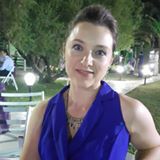 MerhabaBen Tuğba CÜEZ GÜNDOĞAN.​Fen Bilgisi Öğretmeniyim. Ama kendimi sadece öğretmen olarak sınırlayamam. Bunun yanında anneyim, kadınım, eş'im, annemin çocuğuyum, yazarım, abimin kardeşiyim, birçok iyi yürekli insanın arkadaşıyım, kuzenleriyim, ablasıyım, iki güzel kızın halasıyım. Gün geçtikçe bu listeye bakalım ne kimlikler ekleyeceğim. Bu liste uzadıkça hayat anlamlaşıyor, anlamlaştıkça güzelleşiyor.www.okumaksart.com internet sitemden diğer kitaplarımı indirip okuyabilirsiniz.YAZARIN DİĞER KİTAPLARIUmut EktimSuçluArızaŞaka Gibi HesaplaşmaSu Gibi Başlangıç - Durugörüm Serisi I“SON”SUZ